Методические рекомендации территориальным органам Росавиации по проверкам СУБП поставщиков услугЧасть IV. Авиационные учебные центрыСписок используемых сокращенийРаздел 1 Общие положенияДанный раздел содержит положения, являющиеся общими для методических рекомендаций по проведению проверок следующих поставщиков услуг:осуществляющих коммерческие воздушные перевозки (далее - Эксплуатанты); операторов сертифицированных аэродромов гражданской авиации (далее – Операторы аэродромов);осуществляющих техническое обслуживание гражданских воздушных судов (далее – Организации по ТО);образовательных организаций и организаций, осуществляющих подготовку пилотов гражданских ВС (далее – Авиационные учебные центры - АУЦ).В настоящем издании методических рекомендаций (далее – МР) используются нормативные акты воздушного законодательства РФ, приложения к Конвенции о международной гражданской авиации, технические руководства и циркуляры ИКАО, документы IATA и других международных организаций, с учетом изменений, действующих на момент утверждения методических рекомендаций.Конкретные перечни нормативных документов, используемых в методических рекомендациях по проверкам каждого поставщика услуг, приведены в разделах 5 МР.1.1 Предназначение методических рекомендаций и область применения1.1.1 Методические рекомендации по проведению проверки поставщика услуг разработаны с целью предоставить проверяющему перечень контрольных вопросов и указаний или рекомендаций по их использованию для полноценной проверки соответствия системы управления безопасностью полетов (СУБП) требованиям воздушного законодательства РФ, а также для оценки эффективности СУБП с учетом внедрения лучших международных практик по управлению безопасностью полетов (БП).1.1.2 Структура МР описана в п.1.2. 1.1.3 Проверка СУБП проводится в рамках проверки поставщика услуг на соответствие требованиям нормативных правовых актов Российской Федерации. Проверка выполняется с использованием контрольных вопросов проверки (далее - КВП), содержащихся в настоящих МР.1.1.4 Принципы формирования и использования КВП поясняются в п. 1.3.1.2 Структура методических рекомендаций1.2.1 Структурно МР состоят из 4-частей:Часть I Эксплуатанты;Часть II Операторы аэродромов;Часть III Организации по ТО;Часть IV Авиационные учебные центры.Каждая часть состоит из пяти разделов:Раздел-1 Общие положения;Раздел-2 Контрольные вопросы проверки;Раздел-3 Подведение итогов и оформление отчета о проверке;Раздел-4 Дополнительные рекомендации;Раздел-5 Перечень нормативных документов, используемых в контрольных вопросах.1.2.2 Раздел 1 «Общие положения» каждой части является универсальным и одинаковым во всех частях МР. Раздел 2 «Контрольные вопросы проверки» и Раздел 4 «Дополнительные рекомендации» содержат контрольные вопросы и дополнительные рекомендации по проведению проверки, разработанные применительно к каждому из поставщиков услуг с учетом соответствующих нормативных документов и особенности их деятельности.1.2.3 Раздел 2 «Контрольные вопросы проверки» каждой из частей содержит КВП для соответствующего поставщика услуг и ссылки на документы российского или международного законодательства применительно к виду деятельности поставщика услуг.1.2.4 В разделе 3 приведены указания по подведению итогов проверки и оформлении ее результатов.1.2.5 Раздел 4 «Дополнительные рекомендации» содержит рекомендации, которые проверяющий может использовать для более полной, детальной и объективной оценки соответствия СУБП поставщика услуг положениям данного КВП.1.2.6 В разделе 5 приведен список нормативных документов, которые должны использоваться при проведении проверки данного поставщика услуг.1.2.7 В МР реализован подход к оценке СУБП, принятый в международной практике: Оценка проводится по каждому элементу концептуальных рамок СУБП ИКАО. Согласно Приложению 19, концептуальные рамки содержат 4 компонента и 12 элементов.1.2.8 Раздел 2 «Контрольные вопросы проверки» и раздел 4 «Дополнительные рекомендации» разделены на подразделы и параграфы, имеющие названия, которые соответствуют компонентам (подразделы) и элементам (параграфы) концептуальных рамок СУБП ИКАО.1.2.9 Каждый параграф Раздела 2 «Контрольные вопросы проверки содержит КВП, используемые при проверке конкретного элемента СУБП.1.2.10 В соответствующих параграфах раздела 4«Дополнительные рекомендации» содержатся дополнительные рекомендации по проведению проверки в рамках КВП.1.2.11 Для удобства использования каждый КВП и соответствующие ему дополнительные рекомендации имеют перекрестные гиперссылки.1.2.12 В начале каждого подраздела и каждого параграфа Раздела 4 приводится кратко основное содержание компонента и элемента в соответствии с SARPs и рекомендациями ИКАО, опытом реализации СУБП в авиапредприятиях-поставщиках услуг. Отдельные аспекты СУБП, которые могут вызывать затруднения при разработке и внедрении, и, соответственно, при проверке, поясняются более подробно.1.3 Принципы формирования, особенности применения и структура КВП1.3.1 Каждый КВП относится только к одному из элементов СУБП ИКАО.1.3.2 Применяемые КВП имеют один из двух статусов: «Требование» или «Рекомендация». Проверка должна начинаться с КВП со статусом «Требование».1.3.3 КВП, имеющие статус «Требование», предназначены для проверки соответствия СУБП поставщика услуг воздушному законодательству РФ. Эти КВП содержат ссылки на нормативные документы ГА РФ. На КВП со статусом «Требование» проверяемый поставщик услуг обязан представить проверяющему соответствующие доказательства выполнения требований воздушного законодательства РФ.1.3.4 Результаты проверок по КВП со статусом «Требование» используются проверяющим для вывода о соответствии или несоответствии СУБП поставщика услуг установленным требованиям. При проведении проверки по КВП со статусом «Требование» проверяющий должен оперировать только ссылками на нормативные правовые акты Российской Федерации.1.3.5 КВП, имеющие статус «Рекомендация», предназначены для оценки уровня внедрения в СУБП передовых международных практик, прежде всего Стандартов и Рекомендуемой практики ИКАО (SARPs). Эти КВП содержат ссылки на соответствующие международные документы. Проверка по КВП со статусом «Рекомендация» проводится, как правило, в отношении тех поставщиков услуг, СУБП которых получила оценку проверяющего «Соответствует». По КВП со статусом «Рекомендация» проверяющий может предложить проверяемому поставщику услуг продемонстрировать реализацию мероприятий и решений, предусмотренных документами ИКАО или других международных организаций, если это применимо для соответствующего поставщика услуг.1.3.6 Объем проверки по КВП со статусом «Рекомендация» (выборочная или полная проверка) определяется проверяющим в каждом конкретном случае.1.3.7 Проверка по КВП со статусом «Рекомендация» может быть проведена в случае, если проверяющий имеет сомнения в достаточности или эффективности реализуемых поставщиком услуг мероприятий, предусмотренных требованиями воздушного законодательства РФ, ссылки на которые включены в КВП со статусом «Требование». В этом случае проверка по КВП со статусом «Рекомендация» используется с целью получения от поставщика услуг дополнительных сведений и доказательств, которые могут быть приняты проверяющим в зачет выполнения требований нормативно-правовых актов, ссылки на которые имеются в КВП со статусом «Требование».1.3.8 Результаты проверки по КВП со статусом «Рекомендация» используются для повышения общего рейтинга (оценки эффективности) СУБП поставщика услуг (см. пункт 1.3.5 МР) и планирования будущих проверок поставщика услуг в соответствии с законодательством РФ.1.3.9 Структура КВП, единая для всех поставщиков услуг, приведена на рис. 1.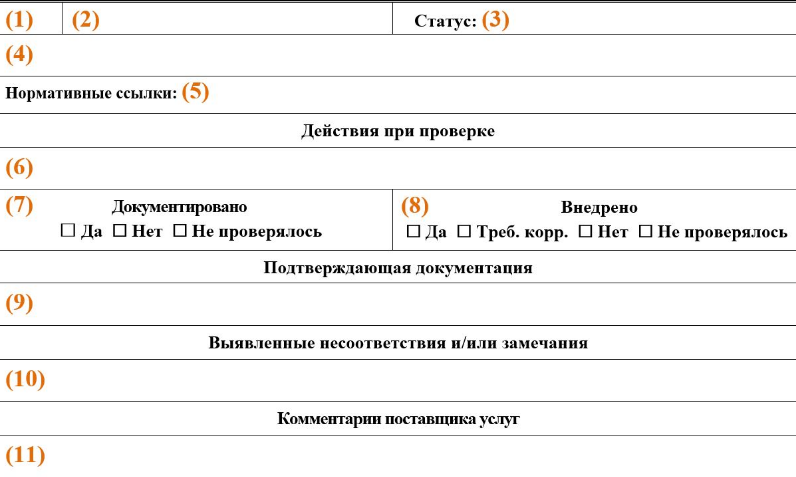 Рисунок 1. Структура КВП.Поле 1 – Порядковый номер КВП по сквозной нумерации КВП данного поставщика услуг;Поле 2 –Уникальный индекс КВП (см. п. 1.3.10);Поле 3 – Статус КВП («Требование» или «Рекомендация»);Поле 4 – Основной текст КВП, содержащий краткое описание (сущность) вопроса, подлежащего проверке;Поле 5 – Ссылки на документы, послужившие основанием КВП. Ссылка содержит сокращенное наименование документа (с учетом перечня документов, приведенного в разделе 5 настоящих МР) и указание на пункт (раздел, подраздел) этого документа;Поле 6 – Действия при проверке, необходимые для выполнения проверки соответствия данному КВП. В этом поле проводится краткий перечень действий (мероприятий, решений), которые должен (может) предпринять поставщик услуг в рамках СУБП, и по которым ожидается оценка со стороны проверяющего. В конце поля содержится гиперссылка на дополнительные рекомендации проверяющему по проведению проверки;Поле 7 – Отметка проверяющего по факту документирования условия КВП;Поле 8 – Отметка проверяющего по факту внедрения условия КВП;Поле 9 – Ссылки на документы поставщика услуг, подтверждающие выполнение требования или рекомендации КВП (заполняется проверяющим). Поле не должно содержать формального перечисления принятых поставщиком документов. Каждая ссылка на документ должна сопровождаться комментарием проверяющего, точно указывающим на то, что проверяемый вопрос был изучен и представлены доказательства выполнения;Поле 10 – Текст по факту выявления несоответствий или замечаний проверяющего (заполняется проверяющим). Каждое замечание должно сопровождаться комментарием, содержащим доказательства того, что поставщиком услуг не выполняется соответствующее требование (рекомендация);Поле 11 - Комментарий поставщика услуг по существу проверки по данному КВП (заполняется поставщиком услуг).1.3.10 Каждый КВП имеет уникальный буквенно-цифровой индекс, как показано на рисунке 2. Рисунок 2. Формирование индекса КВППервая буква указывает тип поставщика услуг: Э – эксплуатант, А – оператор аэродрома, Т – организации по ТО, У – АУЦ.КВП эксплуатантов имеют дополнительные индексы в связи с наличием «сквозных требований» - описывающих внедрение СУБП во все аспекты деятельности:Э-ОЛР – «Организация летной работы»;Э-ДСП – «Диспетчерское обеспечение полетов»;Э-ПЛГ – «Поддержание летной годности»;Э-КАБ – «Организация работы кабинного экипажа»;Э-ОНО – «Организация наземного обслуживания»;Э-ОГП – «Организация грузовых перевозок».Следующие за буквами цифры (3) имеют следующее значение. Первая цифра обозначает принадлежность КВП к компонентам, а вторая к элементам СУБП (см. таблицу в пункте 1.2.7 МР).Четвертая цифра указывает порядковый номер КВП, относящийся к данному элементу. Например, если КВП имеет индекс Э-ОЛР-1.5-1 означает, что это КВП относится к проверке организации летной работы эксплуатанта, относящийся к первому компоненту «Политика и цели обеспечения БП», к пятому элементу «Документация по СУБП» этого компонента, это первый по порядку КВП.1.4 Общие критерии оценки. Соответствие СУБП воздушному законодательству1.4.1 В процессе оценки выполнении каждого конкретного КВП проверяющий должен знакомиться с методами, системами или процедурами, которые поставщик услуг использует или намеревается использовать для обеспечения соблюдения правил, требований, положений руководств, наличие которых является обязательным (например, руководство по производству полетов, руководство по деятельности и т.п.). Основная цель проверки функционирования СУБП – подтвердить соблюдение и эффективность принятых поставщиком услуг методов, систем или процедур для демонстрации соблюдения им требований нормативных правовых актов Российской Федерации и достижения целевых уровней безопасности полетов.Для этих целей проверяющий должен использовать такие формы контроля, как изучение представленных поставщиком услуг документов, осмотры воздушных судов и объектов инфраструктуры, проведение собеседований с работниками поставщика услуг. Могут быть использованы другие формы контроля, позволяющие получать объективные данные об эффективности СУБП проверяемого поставщика услуг (изучение статистических данных, получение документов от других организаций, активность участия поставщика услуг в национальных или международных объединениях по вопросам безопасности полетов и т.п.).Дополнительные пояснения и рекомендации по проверке включены раздел 4 МР.1.4.2 Выполнение требования или рекомендации оценивается по двум параметрам; «Документировано» и «Внедрено».1.4.3 Требование или рекомендация считается документированной, если поставщик демонстрирует выполнение всех нижеперечисленных положений:а) в нормативных документах поставщика услуг четко прописана обязательность выполнения данного требования или рекомендации;б) указаны должностные лица, ответственные за их выполнение;в) документ утвержден в установленном порядке и является действующим,г) документ оформлен в соответствии с принятым поставщиком стандартом оформления локальных нормативных актов;д) содержание документа доведено до работников в части касающейся.1.4.4 Требование или рекомендация считается полностью внедренной, если поставщик услуг может подтвердить их выполнение в полном объеме с помощью документов, протоколов, отчетов по выполненным мероприятиям и т.д., а также продемонстрировать выполнение требуемой процедуры СУБП на реальном примере.1.4.5 Требование или рекомендация считается частично внедренной и требующей корректировки, если выполнение требования или рекомендации обеспечивается по оценке проверяющего не менее, чем на 50%, при условии, что все требования (рекомендации) документированы. 1.4.6 Оценка соответствия требованию или рекомендации осуществляется по единому алгоритму в соответствии с таблицей 1.Таблица 1 Критерии оценки соответствия требованиям и рекомендациям1.4.7 Указания по оформлению результатов проверки, оценке эффективности СУБП и оформлению отчета по проверке приведены в Разделе 3.Раздел 2 Контрольные вопросы проверки АУЦ2.1 Политика и цели в области обеспечения безопасности полетов2.1.1 Обязательства руководства2.1.2 Иерархия ответственности и обязанности в области обеспечения безопасности полетов2.1.3 Назначение ведущих сотрудников, ответственных за безопасность полетов2.1.4 Координация планирования мероприятий на случай аварийной обстановки2 1.5 Документация по СУБП2.2 Управление рисками для безопасности полетов2.2.1 Выявление факторов опасности2.2.2 Оценка и уменьшение рисков для безопасности полетов2.3. Обеспечение безопасности полетов2.3.1 Контроль и количественная оценка эффективности обеспечения безопасности полетов2.3.2 Осуществление изменений2.3.3 Постоянное совершенствование СУБП2.4 Популяризация вопросов безопасности полетов2.4.1Подготовка кадров и обучение2.4.2 Обмен информацией о безопасности полетовРаздел 3 Подведение итогов и оформление отчета о проверкеВ ходе проверки проверяющий отмечает в итоговых таблицах 2, 3, 4 результаты оценок соответствия или несоответствия по каждому КВП.3.2 Рекомендуется для удобства дальнейшего использования результатов при составлении итогового документа по результатам проверки СУБП и для расчета коэффициента эффективности СУБП использовать следующие обозначения, проставляя их в строке каждого КВП как для требований, так и для рекомендаций: «С» - Соответствует;«СК» - Соответствует, требует корректировки;«Н» - Не соответствует;«НП» - Не проверялось.3.3 На основании Таблицы 2, в которой включены только КВП, имеющие статус «Требование», проверяющий формирует вывод о соответствии или несоответствии СУБП требованиям воздушного законодательства, используя следующий критерий:Общая оценка по результату проверки «Соответствует» выставляется, если по таблице 2 требований нет ни одной оценки «Не соответствует».3.4 Проверяющему следует обратить внимание на то, что решение о соответствии СУБП требованиям воздушного законодательства должно приниматься комплексно, с учетом результатов проверок по другим направлениям деятельности поставщика услуг. Необходимо исключать ситуации, когда вывод о соответствии СУБП установленным требованиям противоречит выводам о соблюдении поставщиком услуг требований в других областях деятельности.При возникновении противоречий:а) Сделано заключение о несоответствии СУБП установленным требованиям, при этом в других областях проверки проверяющими сделаны положительные заключения. Следует обратить внимание проверяющих в других областях проверки на выявленные нарушения в функционировании СУБП и предложить им пересмотреть сделанные выводы, представив соответствующие доказательства и факты.б) Сделано заключение о соответствии СУБП установленным требованиям, при этом в других областях проверки проверяющими сделаны отрицательные заключения. Следует пересмотреть выводы об эффективности СУБП, воспользовавшись для этих целей доказательствами и фактами, полученными другими проверяющими.3.5 На основании таблиц 2, 3, 4 проверяющий заполняет таблицу 5. Таблица 5 Данные для расчета коэффициента эффективности СУБПЭлементы, приведенные в таблице, имеет следующие значения.ТС – количество соответствий требованиям;ТК – количество соответствий требованиям с условием необходимых корректировок;NТ – общее количество требований данного поставщика услуг;NТН – количество требований данного поставщика услуг, которые не проверялись в ходе данной проверки; РС – количество соответствий рекомендациям, основанным на Стандартах ИКАО;РСК – количество соответствий рекомендациям, основанным на Стандартах ИКАО с условием необходимых корректировокNС – общее количество рекомендаций данного поставщика услуг, основанных на Стандартах ИКАО;NСН – количество рекомендаций данного поставщика услуг, основанных на Стандартах ИКАО, которые не проверялись в ходе проверки;РР – количество соответствий рекомендациям, основанным на рекомендациях ИКАО, а также на положениях документов ИАТА и других организаций;РРК – количество соответствий рекомендациям, основанным на рекомендациях ИКАО, а также на положениях документов ИАТА и других организаций, с условием необходимых корректировок;NР – общее количество рекомендаций данного поставщика услуг, основанных на рекомендациях ИКАО, а также на положениях документов ИАТА и других организаций;NРН – количество рекомендаций данного поставщика услуг, основанных на рекомендациях ИКАО, а также на положениях документов ИАТА и других организаций, которые не проверялись в ходе проверки.Расчет коэффициента эффективности СУБП производится по формуле:.3.6 Установленные критерии эффективности СУБП приведены в таблице 6Таблица 6 Критерии оценки эффективности СУБП поставщика услуг3.7 Результаты оценки эффективности направляются в Управление инспекции по безопасности полетов (УИБП) Росавиации для их учета и анализа. Результаты оценки эффективности СУБП поставщиков услуг используются УИБП Росавиации и отделами инспекции по безопасности полетов (отделами, на которые возложены функции инспекции по безопасности полетов) территориальных органов Росавиации с соблюдением требований Добавления 3 «Принципы защиты данных и информации о безопасности полетов и соответствующих источников» Приложения 19.Раздел 4 Дополнительные рекомендации проверяющему4.1 Политика и цели в области обеспечения безопасности полетов4.1.0 Основные положения4.1.0.1 Компонент СУБП политика и цели в области обеспечения безопасности полетов направлен на формирование у поставщика услуг условий для эффективного управления безопасностью полетов. Внедрение данного компонента в практику осуществляется путем формирования политики в области безопасности полетов, в которой отражена приверженность руководства поставщика услуг процессу обеспечения безопасности полетов. Решения руководящего состава не должны противоречить основным принципам управления безопасностью полетов, изложенным в политике.4.1.0.2 К условиям внедрения данного компонента СУБП в деятельность поставщика услуг относится определение иерархии ответственности за безопасность полетов и описание обязанностей должностных лиц, ответственных за безопасность полетов. Организационная структура должна соответствовать масштабам деятельности поставщика услуг.4.1.0.3 Процесс координации и планирования мероприятий на случай аварийной обстановки также является неотъемлемой частью данного компонента СУБП. Основная задача планирования таких мероприятий состоит в обеспечении централизованного руководства и координации всей деятельности поставщика услуг в случае возникновения кризисных ситуаций (авиационные события, акты незаконного вмешательства, природные явления и т.д.).4.1.0.4 В ходе формирования СУБП поставщику услуг необходимо наладить процесс планирования СУБП, в котором определяются мероприятия по внедрению/дальнейшему развитию данной системы, а также определить цели (показатели) в области безопасности полетов.4.1.0.5 В ходе внедрения данного компонента поставщику услуг необходимо разработать документацию по СУБП, которая должна описывать основные процессы СУБП:- политику и цели в области обеспечения безопасности полетов;- требования к СУБП;- процессы и процедуры СУБП;- иерархию ответственности, обязанности и полномочия в отношении процессов и процедур СУБП;- результаты функционирования СУБП.4.1.1 Обязательства руководства4.1.1.1. Внедрение данного элемента в практику осуществляется путем разработки политики в области безопасности полетов, в которой отражена приверженность руководства поставщика услуг процессу обеспечения безопасности полетов. Политика может представлять собой как отдельный документ в системе функционирования СУБП поставщика услуг, так и являться составной частью других документов, входящих в СУБП (к примеру: руководства, положения и т.д.).4.1.1.2 Политика в области БП должна утверждаться или подписываться руководителем АУЦ. Формы утверждения данного документа могут различаться (приказы, указания, распоряжения и т.д.). Руководство АУЦ обязано довести политику до сведения всех работников, осуществляющих свою деятельность в области безопасности полетов (у поставщика услуг имеются в наличии листы ознакомления, отметки в электронных систем учета и т.д.). Рекомендуется, чтобы политика размещалась в общедоступных местах поставщика услуг (в рабочих помещениях, офисах, на корпоративных сайтах, информационных стендах и т.д.).4.1.1.3 В ходе проведения проверки необходимо убедиться, что включенные в нее принципы нашли свое практическое применение в деятельности поставщика услуг. При проведении проверки необходимо обратить внимание на следующее:- каким образом руководство поставщика услуг принимает решения, направленные на обеспечение безопасности полетов;- исполнение решений руководителя поставщика услуг сопровождается распределением ресурсов;- действия/решения руководящего состава должны соответствовать основным принципам управления безопасностью полетов, изложенным в политике;- содержатся ли в политике сведения о внедрении некарательной среды;- если в политике содержатся сведения о предоставлении ресурсов, то у поставщика услуг имеются подтверждения о том, что обеспечивается поддержка исполнения мероприятий (финансирование, обеспечение достаточного количества персонала, соблюдение условий труда и т.д.), направленных на обеспечение безопасности полетов (в том числе отсутствие решений, неисполнение которых было связано с отсутствием финансирования со стороны руководящего состава) и т.д.4.1.1.4 Поставщику услуг рекомендуется включить в политику сведения о функционировании в компании позитивной культуры безопасности полетов. Позитивная культура обеспечения безопасности полетов имеет следующие характеристики:a) руководители и сотрудники индивидуально и коллективно хотят принимать решения и выполнять действия, способствующие популяризации вопросов безопасности полетов;b) сотрудники и группы подвергают постоянному критическому разбору свое поведение и процессы и приветствуют критику со стороны других, изыскивая возможности для изменений и совершенствования по мере изменения окружающей их среды;c) как руководители, так и сотрудники разделяют общую осведомленность об опасных факторах и факторах риска, затрагивающих организацию и ее деятельность, и о необходимости управления факторами риска;d) люди действуют и принимают решения согласно общему убеждению в том, что обеспечение безопасности полетов является частью их работы;e) люди ценят получение и возможность передачи другим информации по вопросам безопасности полетов;f) люди доверяют своим коллегам и руководству информацию о своем опыте, а представление данных об ошибках и просчетах поощряется в целях улучшения будущей деятельности (п. 3.3.1 Doc 9859).4.1.1.5 В политику также рекомендуется включить сведения о развитии системы сообщений работников поставщика услуг, как одном из эффективных способов получения информации о факторах опасности. Заявления в политике должны указывать на поощрения развития системы представления данных о безопасности полетов. В ходе проведения проверки необходимо обратить внимание, что система представления данных должна состоять как из обязательных докладов работников по вопросам безопасности полетов, так и добровольных сообщений, описывающих факторы опасности, способные негативно отразиться на показателях безопасности полетов поставщика услуг.Обязательные доклады несут в себе информацию об уже случившихся фактах проявления факторов опасности (инциденты с ВС, повреждения воздушных судов, нарушения, допущенные персоналом поставщика услуг и т.д.). Добровольные сообщения нацелены на получение информации до наступления негативных последствий в области безопасности полетов (ошибки персонала, необходимость доработки процедур/процессов, предложения по улучшению и т.д.). Система сообщений поставщика услуг должна учитывать возможность подачи работником конфиденциальных сообщений (сведения о работнике, подавшем сообщение, не разглашаются). Еще одним условием эффективного функционирования данной системы является предоставление обратной связи работникам по фактам сообщений. Требования по внедрению данной системы подробно описаны во втором компоненте СУБП «Управление рисками для безопасности полетов». 4.1.1.6 Поставщику услуг рекомендуется описать в политике условия, при которых к работникам не будут применяться дисциплинарные меры. В ходе проведения проверки необходимо установить обстоятельства и условия, гарантирующие неприменение дисциплинарных мер по отношению к работникам поставщика услуг (возможно указание таких сведений при описании системы представления данных).4.1.1.7 В соответствии с рекомендуемой практикой ИКАО, по внедрению данного элемента («Ответственность руководства») поставщику услуг рекомендуется установить цели (показатели эффективности) безопасности полетов. Данные показатели применяются для оценки эффективности функционирования СУБП (относятся к 3-ему компоненту СУБП «Обеспечение безопасности полетов»).Дополнительная информация по проведению проверкиК АУЦ специальных требований по данному элементу СУБП в нормативных документах РФ нет. Соответственно, все КВП со статусом «Требования» основаны на требованиях Правил.КВП со статусом «Рекомендация» основаны на SARPs ИКАО и рекомендациях РУБП ИКАО, Doc. 9859.Рекомендация У-1.1-1Проверка соответствия данной рекомендации выполняется на основе Приложения 19, Добавление 2, п.1.1.1 и  РУБП ИКАО, п. 9.3.4.При проверке политики следует обратить внимание на отражение в ней приверженности задачам, перечисленным в КВП.Отражает обязательства организации по обеспечению БП – в Политике должны быть кратко, но максимально конкретно сформулированы обязательства АУЦ по обеспечению БП при организации, подготовке и выполнению учебных полетов.Содержит четкое заявление о предоставлении ресурсов для реализации Политики – заявление о предоставлении ресурсов является неотъемлемой частью политического заявления.Включает процедуру отчетности в области БП – в Политике должно быть заявлено обязательство руководства на постоянной основе отчитываться о состоянии БП перед работниками АУЦ и обучающимися в АУЦ.Четко указывает, какие виды поведения считаются недопустимыми и обстоятельства, при которых не будут применяться дисциплинарные меры -недопустимым обычно считается преднамеренное нарушение норм, правил и процедур и сокрытие событий. Обстоятельства, при которых не будут применяться к работнику или обучаемому дисциплинарные меры должны быть указаны конкретно и так, чтобы не допускать двоякого толкования. Запись типа «работник (обучаемый) не наказывается за ошибку при подготовке и выполнения полета» не может считаться достаточной, поскольку на практике реализовать такое обязательство невозможно. Такая запись может содействовать формированию атмосферы безответственности, что недопустимо при обучении пилотов.Подписывается ответственным руководителем – Политику подписывает Генеральный директор АУЦ.Доводится до сведения всех сотрудников организации – необходимо проверить размещение Политики во всех основных служебных помещениях и учебных классах АУЦ, в системах электронной документации, сети Интранет АУЦ и т.д. Целесообразно провести выборочный опрос работников АУЦ, в частности, инструкторского состава, а также обучаемых с тем, чтобы установить уровень их осведомленности и понимания Политики.Периодически пересматривается – удостовериться в том, что процедура и периодичность обновления Политики установлена в нормативной документации АУЦ, и получить подтверждения фактического выполнения процедуры в виде протоколов внесения изменений и предыдущих версий Политики.Рекомендация У-1.1-2Проверка реализации рекомендации проводится на основе Стандарта ИКАО, приведенного в Приложении 19, Добавлении 2, п.1.1.2, а также рекомендаций РУБП ИКАО, п. 9.3.4.7.При проверке необходимо убедиться, что в документации АУЦ сформулировано, какие цели ставит перед собой АУЦ по БП при проведении обучения пилотов, чтобы определить, каких результатов он намеревается достичь. Цели должны представлять собой краткие обобщенные формулировки приоритетов организации в области БП, в которых учтены основные риски АУЦ, главным образом при организации, подготовке и выполнении полетов.Цели могут быть включены в Политику или оформлены в отдельном документе. Сформулированные цели являются основой для формирования количественных показателей БП и их целевых уровней.Наличие, обоснованность и приемлемость для государства принятых в АУЦ показателей БП и их уровней проверяются в рамках проверки компонента 3 СУБП «Обеспечение БП».4.1.2 Иерархия ответственности и обязанности в области обеспечения безопасности полетов4.1.2.1 Поставщику услуг следует назначить руководителя, который независимо от других выполняемых функций несет ответственность за внедрение и обеспечение функционирования системы управления безопасностью полетов (рекомендация).В ходе проведения проверки необходимо установить, в каком из распорядительных документов поставщика услуг (либо перечень документации) приводится информация об ответственности руководителя за состояние СУБП. Перечень таких сведений может содержаться в контрактах (если руководитель осуществляет свою деятельность по контракту/договору), положениях, уставах, рабочих инструкциях, руководствах, а также документации по СУБП и т.д. Представленная документация должна находиться в актуальном состоянии.Соблюдение данных требований возможно лишь при практическом внедрении процесса принятия руководителем решений в области СУБП. При проверке поставщику услуг необходимо будет представить какие-либо документально оформленные решения руководителя по вопросам безопасности полетов (могут быть изложены в протоколах правлений, заседаний совещательных органов по управлению безопасностью полетов, приказах, указаниях, распоряжения и т.д.), а также результаты их исполнения. 4.1.2.2 В целях развития СУБП поставщикам услуг следует учитывать рекомендуемую практику ИКАО по уточнению процесса обеспечения руководством необходимых условий для функционирования процесса обеспечения безопасности полетов. Руководство поставщика услуг наделяется для этого полномочиями по обеспечению ресурсами (людские ресурсы, финансовые ресурсы и т.д.). Подтверждением внедрения данной рекомендуемой практики служит наличие у поставщика услуг решений руководителя о выделении средств и информации об исполнении таких мероприятий.4.1.2.3 Поставщику услуг необходимо разработать четкую структуру, которая будет соответствовать масштабу деятельности организации, а также определить обязанности должностных лиц по организации и обеспечению функционирования СУБП. В ходе проверки необходимо установить, что все руководители ознакомлены с данными обязанностями (есть отметки об ознакомлении и т.д.).4.1.2.4 Одним из условий эффективного функционирования СУБП поставщика услуг является внедрение процесса принятия решений о приемлемости рисков со стороны руководителей. В ходе проведения проверки поставщику услуг необходимо представить документальные доказательства о существовании на практике процесса оценки приемлемости рисков.Дополнительная информация по проведению проверкиТребование У-1.2-1Проверка осуществляется согласно п. 41 ФАП-289. Необходимо удостовериться, что обязанности и ответственность назначенного в АУЦ ответственного руководителя (Генерального директора) изложены в каком-либо распорядительном/нормативном документе (контракт, устав, положение, рабочая инструкция, документация по системе управления). В перечень обязанностей ответственного руководителя должны быть включена ответственность за обеспечение безопасности полетов при подготовке и выполнении учебных и тренировочных полетов в рамках программы подготовки пилотов, а также его обязанность и ответственность за внедрение и обеспечение функционирования СУБП. Проверяется наличие ознакомления ответственного руководителя со своими обязанностями, подтвержденное подписью в соответствующем документе.Рекомендация У-1.2-2Проверка реализации основана на рекомендации РУБП ИКАО, п.п. 9.3.5.6; 9.5.7.Выделение необходимых финансовых и людских ресурсов является обязательным условием реализации мероприятий по управлению рисками для БП в рамках СУБП АУЦ. Поэтому проверке документов, подтверждающих реализацию данной рекомендации, следует уделить особое внимание. Документы (уставы, должностная инструкция, приказы и т.д.) должны содержать сведения о наличии таких полномочий у ответственного руководителя АУЦ. Важнейшей частью проверки является проверка документации, подтверждающей реальное выделение ресурсов на осуществление запланированных мероприятий.Требование У-1.2-3Проверяется соответствие требованию, приведенному в Постановлении Правительства от 18.11.2014 № 1215 п. 3 (а).В обеспечении функционирования СУБП должны быть задействованы все руководители подразделений АУЦ, связанные с обеспечением, организацией, подготовкой и выполнением полетов в рамках программы подготовки пилотов. При проверке проверяющий должен ознакомиться с организационной структурой АУЦ и убедиться, что функции управления СУБП отражены в схеме организационной структуры посредством обозначения функционального и непосредственного подчинения должностных лиц. Конкретные обязанности должностных лиц в рамках СУБП должны быть четко прописаны в их должностных инструкциях.Необходимо получить подтверждения в виде протоколов, отчетов и других документов реального участия должностных лиц в процедурах функционирования СУБП. Эти процедуры включают: выявление факторов опасности, прогнозирование сценариев наиболее вероятных последствий их реализации, оценку вероятности негативных событий и серьезности последствий, оценку приемлемости рисков, разработку и реализацию мероприятий, оценка их эффективности, обсуждения динамики показателей уровня БП и т.д. Рекомендуется провести выборочное собеседование с отдельными должностными лицами (преподавателями, инструкторами, инженерно-техническими работниками) с целью получения подтверждений и уточнения их реального участия в функционировании СУБП.Рекомендация У-1.2-4Данная рекомендация, основанная на Стандарте ИКАО Приложение 19 п. 1.2.; и рекомендациях РУБП ИКАО, п. 9.3.5.9, конкретизирует функцию участия отдельных должностных лиц в рамках их работы по реализации процедур СУБП. Данный Стандарт ИКАО четко обозначает важное положение о том, что управление риском – это внутреннее дело любого поставщика услуг, в данном случае АУЦ. Существует также заблуждение, что оценки риска и их приемлемости выполняются исключительно работниками инспекции (отдела) по БП. На самом деле полноценную оценку риска может провести только опытный специалист в данной области деятельности. Например оценку риска, связанного с невыполнением стандартной эксплуатационной процедуры проверки управления ВС данного типа перед вылетом, может выполнить только опытный инструктор данного типа ВС.При проверке реализации данной рекомендации необходимо убедиться, что в руководстве по СУБП АУЦ указаны должностные лица, ответственные за оценки рисков по своему направлению деятельности, в их должностных инструкциях эти обязанности прописаны, работники с ними ознакомлены и имеются документальные подтверждения (отчеты, протоколы, служебные записки и т.д.) их участия в указанных процедурах.4.1.3 Назначение ведущих сотрудников, ответственных за безопасность полетов4.1.3.1 Процесс внедрения и дальнейшего развития СУБП необходимо постоянно контролировать. В связи с этим поставщику услуг необходимо назначить должностное лицо, в функции, обязанности и ответственность которого входит контроль функционирования СУБП. Одними из основных действий данного руководителя являются:координация деятельности структурных подразделений в области управления безопасностью полетов;контроль процесса планирования СУБП (планы по внедрению СУБП, планы по развитию/дальнейшему внедрению СУБП);консультационная поддержка подразделений поставщика услуг по внедрению/дальнейшему развитию СУБП;формирование и контроль документации по СУБП;анализ эффективности обеспечения безопасности полетов;организация процесса обучения работников поставщика услуг по вопросам управления безопасностью полетов; и т.д.4.1.3.2 Руководитель, назначаемый на данную должность, должен иметь соответствующую подготовку в области управления безопасностью полетов, в области Системы обеспечения качества и иметь опыт эксплуатации воздушных судов.При проведении проверки поставщику услуг необходимы документальные доказательства о назначении такого руководителя, а также документальные свидетельства его непосредственного участия в СУБП.Дополнительная информация по проведению проверкиТребование У-1.3.1Проверка выполнения проводится в соответствии с требованием ФАП-289 п. 41, которое предусматривает назначение в АУЦ лица (лиц) ответственных за организацию обучения и контроль выполнения служебных функций работниками организации (далее – руководящий персонал) для обеспечения качества реализации заявленных программ. В случае проведения подготовки членов летных экипажей в ходе полетов на ВС назначенное должностное лицо должно обеспечить функционирование СУБП АУЦ. Как правило, таким лицом является заместитель ответственного руководителя по БП – начальники инспекции по БП АУЦ.При проверке необходимо удостовериться, что назначение лица, ответственного за СУБП, документально оформлено (приказом). АУЦ должен представить отметки об ознакомлении назначенного руководителя с обязанностями по организации и обеспечению функционирования СУБП. Практическое внедрение подтверждается наличием в АУЦ документов (оформленных решений, протоколов, приказов, распоряжений и т.д.), свидетельствующих об исполнении назначенным лицом своих обязанностей по управлению БП.4.1.4 Координация планирования мероприятий на случай аварийной обстановки4.1.4.1 Поставщики услуг, чья деятельность связана с непосредственной эксплуатацией ВС и обусловлена возможными возникновениями таких событий как авиационные происшествия, инциденты, а также иные чрезвычайные ситуации (акты незаконного вмешательства, катастрофы природного и техногенного характера), должны разработать и утвердить план мероприятий, позволяющий осуществлять координацию действий от аварийной обстановки к штатной ситуации (рекомендация).Главной целью такого плана является распределение обязанностей ответственных лиц и описание их действий, направленных на возобновление «нормальной» деятельности поставщика услуг. Работники должны быть ознакомлены с перечнем мероприятий, который они обязаны выполнять в случае возникновения аварийной ситуации.4.1.4.2 Поставщику услуг следует осуществлять процесс подготовки всего спектра работников к действиям по предупреждению и ликвидации кризисных и сбойных ситуаций, в том числе путем проведения соответствующих тренировок.План действий на случай аварийной обстановки должен отвечать следующим условиям:содержать классификацию кризисных ситуаций;описывать процесс сбора информации для установления причин возникновения кризисной ситуации;соответствовать организационной структуре поставщика услуг;способствовать централизации руководства и координации всей деятельности поставщика услуг в случае кризисной ситуации;содержать перечень типовых инструкций по действиям работников;обеспечивать эффективное использование всех средств и ресурсов в целях минимизации ущерба в кризисных ситуациях.4.1.4.3 Поставщику услуг следует обеспечить надлежащую координацию плана с аналогичными планами организаций, с которыми он взаимодействует.Дополнительная информация по проведению проверкиТребование У-1.4-1Проверка осуществляется в соответствии с требованиями ПРАПИ-98 п. 2.3 и п. 3.3.В АУЦ должна быть разработана инструкция, определяющая порядок действий, обязанности и ответственность конкретных должностных лиц при авиационном происшествии и инциденте (требование).При проведении проверки необходимо убедиться в том, что данная инструкция соответствует организационной структуре АУЦ и согласована с Росавиацией (территориальным органом Росавиации). Инструкция должна определять порядок действий, обязанности и ответственность конкретных должностных лиц и курсантов при авиационном событии и включать актуальную контактную информацию для передачи первичных сообщений об авиационных событиях.Проверке подлежат сами первичные сообщения АУЦ по авиационным событиям (при их наличии).Рекомендация У-1.4-2Рекомендация основана на Стандарте ИКАО Приложение 19 п. 1.4, РУБП ИКАО 
п. 9.3.7. Действия проверяющего достаточно подробно описаны в КВП, в качестве дополнительных рекомендаций следует использовать рекомендации, приведенные для проверки Требования У-1.4.Рекомендация У-1.4-3Проверка состоит в установлении соответствия Стандарту ИКАО, Приложение 19 п. 1.4, а также рекомендациям РУБП ИКАО п. 9.3.7.При проверке необходимо получить подтверждение того, что в АУЦ имеются актуализированные планы действий в чрезвычайных ситуациях основных взаимодействующих с АУЦ сторонних организаций и служб. В плане АУЦ должны быть прописаны положения о взаимодействии с этими организациями при возникновении всех типов чрезвычайных ситуаций (см. действия проверяющего в КВП –У-1.4-2).Проверяющему следует получить документальные подтверждения совместного проведения учений с указанными организациями, протоколы, анализ выявленных ошибок и недостатков взаимодействия, планов устранения недостатков и документов, подтверждающих устранение недостатков и внесения соответствующих изменений в инструкции.4.1.5 Документация по СУБППоставщику услуг необходимо сформировать систему документации, в соответствие с которой функционирует СУБП. Документация должна учитывать требования законодательства РФ в области гражданской авиации и описывать все компоненты СУБП (концептуальные рамки СУБП) соответствовать масштабам деятельности поставщика услуг. Документация по управлению безопасностью полетов может состоять из набора разработанных и утверждённых инструкций, процедур, руководств и т.д. Весь перечь документации должен содержать актуальную информацию. Работники поставщика услуг, должны быть ознакомлены с содержанием документов. В соответствие с требованиями постановления Правительства РФ от 18.11.2014 № 1215 документация поставщика услуг должна соответствовать следующим условиям:- обязанности должностных лиц поставщика услуг по организации и обеспечению функционирования СУБП;- перечень сведений в области безопасности полетов, порядок их учета и хранения;- источники данных для получения сведений в области безопасности полетов;- порядок выявления факторов опасности;- порядок сбора данных о факторах опасности;- порядок анализа данных о факторах опасности и проведения оценки риска;- порядок разработки мероприятий по снижению риска;- порядок обеспечения организационными и финансовыми ресурсами мероприятий по снижению риска.4.1.5.3 Одним из важных условий соответствия поставщика услуг требованиям нормативной документации РФ, является осуществление процесса планирования СУБП. Поставщику услуг следует разработать распорядительную документацию с описанием мероприятий по внедрению/развитию СУБП. Такая документация должна утверждаться руководством компании, с целью повышения эффективности процесса распределения ресурсов, направленных на эффективное исполнение плана. При проведении проверок необходимо убедиться, что у поставщика обслуживания назначены ответственные за исполнение мероприятий и осуществляется контроль их исполнения.4.1.5.4 Рекомендуемая практика ИКАО говорит о необходимости формирования поставщиком услуг руководства по СУБП которое, как минимум, содержит в себе следующие составляющие:- изложение политики и целей в области обеспечения безопасности полетов;- ссылки на применяемые нормативно-правовые требования к СУБП;- общее описание системы;- информацию об ответственности за обеспечение безопасности полетов и о ведущих работниках, ответственных за обеспечение безопасности полетов;- описание процессов и процедур систем добровольного и обязательного представления данных о безопасности полетов;- описание процессов и процедур выявления факторов опасности и оценки риска для безопасности полетов;- описание процедур расследований в области безопасности полетов;- описание процедур установления и мониторинга показателей эффективности обеспечения безопасности полетов;- описание процессов и процедур, а также обмена информацией в связи с подготовкой персонала в области СУБП;- описание процессов и процедур обмена информацией о безопасности полетов;- описание процедур внутренней проверки;- описание процедур управления изменениями; - описание процедур управления документооборотом СУБП;- информацию о координации планирования мероприятий на случай аварийной обстановки (в тех случаях, когда это применимо).4.1.5.5 Руководство по СУБП может представлять собой как отдельный документ, так и быть частью какого-либо другого организационного документа поставщика услуг. Руководство по СУБП должно содержать необходимые ссылки на весь перечень документации в области СУБП.4.1.5.6 В сферу документации по СУБП также входят учетные записи (записи в системе обеспечения качества), подтверждающих внедрение и функционирование СУБП у поставщика услуг. К таким записям относятся отчеты о проведении внутренних/внешних проверок, аудитов, материалы по анализу и оценки рисков для безопасности полетов, протоколы, указания, распоряжения, базы данных по авиационным событиям и т.д.Дополнительная информация по проведению проверкиТребование У-1.5-1Проверятся выполнение требований Постановления Правительства от 18.11.2014 
№ 1215, п. 3. Пункт 58 ФАП-289 устанавливает, что АУЦ, осуществляющий подготовку членов летных экипажей в ходе полетов на воздушном судне, должен разработать и реализовать СУБП. Действия проверяющего по установлению соответствия документации АУЦ данному требования сводятся к проверке наличия сведений, кратко перечисленных в п.3 Постановления 1215. В качестве дополнительных рекомендаций можно использовать информацию для эксплуатантов, см. Э-1.5-1т.Требование У-1.5-2Проверяется выполнение требование Постановления Правительства от 18.11.2014 № 1215 п. 4.При проведении проверки по данному требованию проверяющему необходимо, прежде всего, уточнить статус СУБП в данном АУЦ. Если АУЦ только приступил к разработке СУБП (АУЦ предполагает начать подготовку пилотов), то распорядительная документация должна представлять собой план поэтапный разработки и внедрения СУБП. В этом случае необходимо убедиться, что план содержит четкое описание требуемых ресурсов, задач и процедур, а также приблизительный график и последовательность исполнения основных задач и обязанностей. Проверяющий должен получить подтверждения последовательной реализации позиций плана.В случае, если в АУЦ уже внедрена СУБП (АУЦ уже готовит пилотов), то распорядительная документация – это план развития и совершенствования СУБП. В этом случае необходимо, ознакомившись с планом, получить подтверждения о проводимой работе по совершенствованию и развитию СУБП (протоколы совещаний и заседаний комитета (совета) по БП, служебные записки и т.д.)Следует ознакомиться с проводимыми в АУЦ внутренними аудитами с применением для оценки «зрелости» СУБП специальных методик. В качестве таких методик может использоваться материал, содержащийся в Добавлении 7 к главе 5 «Контрольная карта анализа недостатков и план реализации СУБП» из РУБП ИКАО Doc. 9859 или Контрольная карты для самоконтроля уровня внедрения СУБП, разработанная в Росавиации и размещенная на ее сайте.Далее, необходимо удостовериться, что процесс развития и совершенствования СУБП реализуется на практике (протоколы совещаний, подтверждения внесения изменений в документацию и процедуры, использования программного обеспечения, участие специалистов АУЦ в семинарах и конференциях по БП и т.д.).Рекомендация У-1.5-3Рекомендация основана на положениях п.9.3.8 РУБП ИКАО.ИКАО рекомендует, чтобы документация по СУБП включала общее руководство по СУБП, содержащее описание политики, процессов и процедур СУБП поставщика услуг, в данном случае АУЦ, в целях упрощения внутреннего управления, обмена информацией и обслуживания СУБП. При проверке реализации данной рекомендации необходимо проверить, содержит ли руководство по СУБП АУЦ следующие положения:Политика и цели в области обеспечения БП;Ссылки на любые применимые нормативно-правовые требования к СУБП;описание системы;информацию об ответственности за обеспечение БП и о ведущих сотрудниках, ответственных за обеспечение БП;описание процедур обязательного и добровольного предоставления данных по БП;описание процессов и процедур управления риском для БП;описание процессов расчета и мониторинга показателей БП;описание процессов обмена информацией и обучения по БП;описание процедур внутренней проверки;описание процедур управления изменениями;процедуры документооборота;если применимо, информацию о координации планирования мероприятий в аварийной обстановке.4.2 Управление рисками для безопасности полетов4.2.0 Основные положенияКомпонент 2 «Управление рисками для безопасности полетов» в структуре концептуальных рамок СУБП ИКАО (Приложение 19, Добавление 2) включает в себя два элемента: «2.1 Выявление источников опасности» и «2.2 Оценка и уменьшение рисков для безопасности полетов». Управление риском является центральной частью СУБП и основным рабочим инструментом управления БП. При этом принципы организации и выполнения процесса управления риском являются общими для всех поставщиков услуг. В практике управления безопасностью полетов используется «технократическая концепция риска» негативного события на основе сочетания оценок вероятности этого события и серьезности его последствий. В Правилах введены следующие определения:риск – это прогнозируемые вероятность и тяжесть последствий одного или нескольких факторов опасности»;фактор опасности – результат действия или бездействия, обстоятельство, условие или их сочетание, влияющие на безопасность полетов гражданских воздушных судов». Эти определения практически совпадаю с определениями соответствующих понятий в SARPs ИКАО (Приложение 19).Закрепление в Правилах указанных определений требует от поставщиков услуг использовать методы управления риском только в рамках «технократической концепции». Эти методы можно разделить на:качественные – определяют последствия, вероятность и уровень риска по шкале «высокий», «средний» и «низкий», сравнительную оценку уровня риска проводят в соответствии с качественными критериями;количественные – риск оценивается вероятностными характеристиками случайной величины ущерба, обычно в стоимостном выражении, с использованием различных математических методов;полукачественные (смешанные) – используют числовую шкалу оценки последствий, вероятности и их сочетания для определения уровня риска в условных единицах. РУБП ИКАО рекомендует использование одного из качественных методов, так называемую «матрицу ИКАО» (см. РУБП, Doc. 9859, 4-е изд. 2018 г., п.п. 2.5; 9.4). Однако поставщик услуг имеет право использовать и другие методы, в том числе количественные и смешанные.РУБП ИКАО (пп. 2.5.2.1, 2.5.2.3) обращает внимание на необходимость разделения понятий «фактор опасности» (ФО) и «событие».Оценку риска следует выполнять для прогнозируемого события, а не для ФО.Например, загрязненная ВПП – это ФО, который может привести к различным событиям, таким как выкатывания за пределы ВПП при посадке или при прерванном взлете. Риск следует оценивать отдельно для каждого типа событий и обязательно с учетом особенностей конкретного аэродрома, эксплуатируемых ВС, уровня подготовки летных экипажей и других условий. Очевидно, что на разных аэродромах и при разных условиях как вероятность выкатывания, так и тяжесть последствий будет различной. Соответственно, различными будут и риски.Необходимо также четко понимать, что оценка риска – это оценка будущего, прогнозирование. Поэтому говорить об «измерении» и «расчете» риска, строго говоря, не корректно. Принципиальная схема управления риском приведена на рис. 3.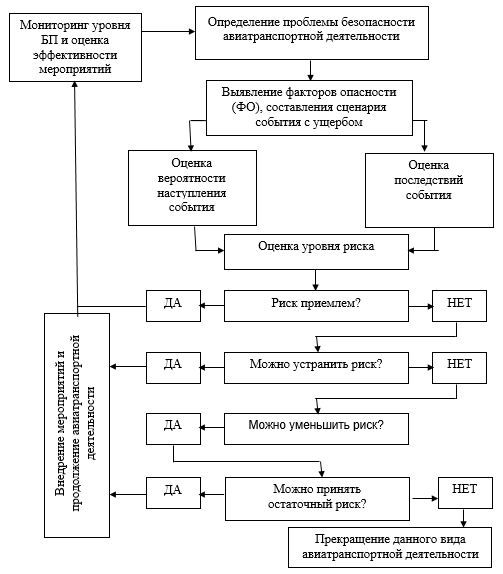 Рисунок 3. Схема управления риском для безопасности полетовМожно видеть, что процесс управления риском для БП включает следующие процедуры:выявление факторов опасности; идентификация и оценка риска;определение приемлемости риска;разработка при необходимости корректирующих мероприятий;оценка уровня остаточного риска;внедрение корректирующих мероприятий или отказ от данного вида деятельности; оценка эффективности внедренных мероприятий. В структуре СУБП (см. п. 2.01) процедура а) составляет содержание первого элемента компонента 2. Остальные процедуры b)-f) объединены во втором элементе. Соответственно, КВП по проверке процесса управления риском разделены на две группы.4.2.1 Выявление факторов опасностиВыявление (идентификация) факторов опасности (ФО) - это важная процедура, определяющая ход и направленность всего процесса управления риском. SARPs ИКАО (Приложение 19, п. 2.1.2) указывают, что выявление ФО основано на сочетании реагирующих и проактивных методов.Реагирующие методы предусматривают использование результатов расследования событий. Имеются ввиду отчеты по расследованию авиационных происшествий, инцидентов, производственных происшествий и так называемых «предвестников», имевших место как в своем авиапредприятии, так и в других авиапредприятиях того же вида деятельности. Под «предвестниками» обычно понимают события, как правило, предшествующие инциденту или производственному происшествию, по которым проводится внутреннее расследование в авиапредприятии.Проактивные методы включают в себя активный поиск ФО в существующих процессах и прогнозирование их проявлений, которые могут привести к авиационным событиям. Основными источниками информации для проактивного выявления ФО являются:- отчеты по результатам проверок; - отчеты внутренних и внешних аудитов; - результаты анализа полетной информации (ПИ) и данные других систем объективного контроля; - данные по отказам и неисправностям систем и агрегатов ВС и другой авиационной техники;- обязательные доклады работников; - добровольные сообщения в рамках системы добровольных сообщений по БП. В рамках проактивных могут использоваться и прогностические методы, при этом прогнозирование выполняется с учетом предполагаемых изменений в деятельности авиапредприятия (увеличение или резкое сокращение объема работ, ротация личного состава, освоение новой техники и т.д.).Общие для всех поставщиков услуг требования воздушного законодательства РФ к этому элементу СУБП сформулированы в Правилах.В соответствии с п. 3 Правил поставщик услуг должен в своих документах по СУБП описать:в) источники данных для получения сведений в области БП;г) порядок выявления факторов опасности;д) порядок сбора данных о факторах опасности.В соответствии с п. 5 Правил поставщик услуг должен:а) осуществлять сбор и обработку данных о факторах опасностиДополнительная информация по проведению проверкиК АУЦ специальных требований по данному элементу СУБП в нормативных документах РФ нет. Соответственно, все КВП со статусом «Требования» основаны на требованиях Правил.КВП со статусом «Рекомендация» основаны на SARPs ИКАО и рекомендациях РУБП ИКАО, Doc. 9859.Требование У-2.1-1При проверке необходимо ознакомиться с перечнем источников информации о ФО в соответствующем разделе руководства по СУБП. Перечень может включать:отчеты по результатам расследования авиационных событий в АУЦ при выполнении полетов и подготовке к ним;записи средств объективного контроля (система сбора и анализа ПИ, видеонаблюдения за выполнением процедур ТО, наземного обслуживания АТ перед полетом, предполетной подготовки обучаемых, записи радио/телефонных переговоров, данные о передвижениях спецтехники, полученные с использованием средств наблюдения и др.);базу данных результатов внутренних и внешних проверок безопасности и аудитов качества;базу данных результатов внутренних проверок, а также проверок, проводимых государственными органами;систему обязательных докладов работников и курсантов (обучающихся) о недостатках в обеспечении БП;систему добровольных сообщений по БП;базу данных по отказам и неисправностям авиационной техники;источники внешней информации об авиационных событиях, используемые в системе управления риском.Целесообразно провести опрос специалистов, ответственных за обработку информации средств объективного контроля, и выяснить, как полученные ими результаты используются для выявления ФО.Проверяющий может попросить продемонстрировать процедуру получения данных из некоторых источников (выборочно) и показать на примерах как информация из данного источника используется для выявления ФО и формирования перечней ФО.Необходимо убедиться в том, что базы данных ФО регулярно пополняются информацией, а перечни ФО актуализируются.Рекомендация У-2.1-2КВП основан на Стандарте ИКАО Приложение 19, Добавление 2 п. 2.1.2 и рекомендациях РУБП ИКАО п.п. 2.5.2.5; 2.5.2.10.Проверяющему рекомендуется провести опрос работников инспекции (отдела) по БП с целью выяснить уровень их понимания данных положений документов ИКАО. В ходе опроса целесообразно попросить ответственного за СУБП указать, какие из методов он относит к реагирующим, а какие – к проактивным.Проверяющему следует ознакомиться с принятым порядком использования внешних данных об авиационных событиях с целью прогнозирования возможного проявления аналогичных ФО при выполнении полетов в АУЦ.Рекомендуется затребовать подтверждения (протоколы совещаний, опросов работников, файлы с результатами использования специальных методов прогнозирования и т.д.) применения в организации методов прогнозирования с учетом предстоящих изменений в эксплуатационной деятельности.Рекомендация У-2.1-3КВП основан на рекомендациях РУБП ИКАО, п.п. 5.2.5.2; 5.2.6; 3.2.5.1.Проверяющему рекомендуется убедиться в том, что правила сбора и обработки добровольных сообщений документированы и включают обязательное соблюдение принципов защиты информации. Следует запросить информацию о количестве поступивших добровольных сообщений и о выявленных на их основе ФО в деятельности АУЦ за определенный временной период, например, за год.Целесообразно опросить нескольких работников АУЦ и курсантов на предмет их осведомленности о целях и правилах работы системы добровольных сообщений.Рекомендация У-2.1-4КВП основан на современном представлении ИКАО о важности учета в СУБП взаимодействия (интерфейсов) каждого поставщика услуг с другими организациями, некоторые из которых не имеют СУБП. (РУБП ИКАО п.п. 1.1.7; 1.2.1.2; 1.3.2). Соответственно, поставщику услуг следует проводить аудиты по БП всех организаций, с которыми он взаимодействует.Проверяющему рекомендуется запросить подтверждения использования при формировании перечня ФО результатов аудитов организаций, имеющих интерфейсы с АУЦ (организация, предоставляющая метеорологическую информацию, поставщик аэронавигационных данных, служба авиатопливообеспечения аэродрома, поставщик продуктов питания для личного состава и курсантов и др.).Рекомендация У-2.1-5КВП основан на рекомендации РУБП ИКАО иметь процедуры расследований, не входящих в число обязательных (п.п. 5.2.4.2; 8.4.8.3), внутренних расследований как источника выявления ФО (п. 9.4.4.1 f), 9.4.4.13, 9.4.5.2).При проведении проверки проверяющему следует убедиться в наличии в руководстве по СУБП раздела, определяющего порядок проведения внутренних расследований (в каких случаях проводится, как создается комиссия, ее полномочия, сроки расследования, формат отчета, ознакомление личного состава с результатами расследования, использование результатов расследования).Проверяющий должен ознакомьтесь с отчетами по внутренним расследованиям и получить подтверждение использования результатов расследований в процедуре выявления ФО.4.2.2 Оценка и уменьшение рисков для безопасности полетов Независимо от применяемого метода управления риском в процедурах оценки риска, установления уровня его приемлемости и разработке (при необходимости) мероприятий должны участвовать специалисты, непосредственно связанные с видом деятельности, к которой относится рассматриваемый ФО.Крайне вредным является встречающееся в предприятиях-поставщиках услуг заблуждение, что процедурами управления риском должны заниматься только специалисты инспекции (отдела) БП предприятия. Например, если по результатам анализа полетной информации выявлен ФО «повышенная скорость захода на посадку на аэродроме А на типе ВС Х», то в процедуре должен участвовать шеф-пилот или пилот-инструктор ВС Х и, желательно, имеющий опыт полетов на аэродром А.Оценку риска следует выполнять не для ФО, а для последствий влияния ФО, т.е. для события, к которому этот ФО может привести. Поэтому первоначально необходимо представить сценарий развития негативного события. В составлении сценария события должны принимать участие специалисты соответствующих подразделений.Далее, в зависимости от применяемого метода, оценивается уровень вероятности и серьезность наиболее правдоподобного исхода события. По сочетанию этих оценок определяется уровень риска. Полученное значение с помощью принятого в методе критерия попадает в одну из категорий риска. Если категория, в которую попал оцениваемый риск, предусматривает разработку мероприятий, эти мероприятия должны разрабатываться и внедряться. Также должна быть предусмотрена возможность оценки остаточного риска и внедрен метод оценки эффективности внедренного мероприятия.В разных методах эти базовые принципы могут быть реализованы по-разному. В РУБП ИКАО подробно рассмотрен рекомендованный ИКАО метод «последствий и вероятностей» (см. РУБП ИКАО, п. 9.4). Важнейшим условием является подробное документирование всех процедур и разработанных мероприятий.  Мероприятия могут быть направлены на уменьшение вероятности опасного события или серьезности его последствий или одновременно на уменьшение и вероятности, и серьезности. Очевидно, что мероприятия требуют выделение определенных ресурсов, поэтому в руководстве по СУБП поставщика должен быть определен порядок их выделения.Оценка эффективности внедренных мероприятий в целом может выполняться с использованием системы показателей эффективности обеспечения БП (см. раздел 3 настоящих МР) или специальными показателями и методами. Правила оценки эффективности мероприятий поставщик услуг должен прописать в своей документации по СУБП.Дополнительная информация по проведению проверки.Требование У-2.2-1Требование основано на п .3(е) и 5 (и) Правил.В ходе проверки необходимо убедиться, что процедура анализа выявленных ФО четко прописана в руководстве по СУБП АУЦ в соответствии с принятым в АУЦ методом управления риском для БП. Если применяется «матрица риска ИКАО», то в руководстве по СУБП должно быть указано, как формируется группа экспертов для оценки вероятности и серьезности последствий воздействия ФО (опасного события, к которому может привести проявление анализируемого ФО), как оценивается приемлемость риска и как формируются рекомендации по корректирующим мероприятиям. Также в руководстве по СУБП должна быть указана периодичность проведения оценок и порядок документирования процедуры.Важнейшим элементом проверки является получение достоверных подтверждений того, что прописанная в руководстве по СУБП процедура выполняется. Необходимо затребовать записи о документирования проведенных процедур (карты или реестры рисков), при необходимости требовать пояснений по каждой проведенной процедуре.Рекомендуется провести выборочно опрос специалистов АУЦ, заявленных в качестве экспертов по оценки риска с целью убедиться в их реальном участии в проведенных процедурах.Требование У-2.2-2Требование основано на п. 3 (ж, з) и п.5 (в) Правил.При проверке необходимо убедиться, что процедура разработки рекомендаций по корректирующим/предупреждающим мероприятиям на основе результатов анализа рисков прописана в руководстве по СУБП АУЦ. Следует обратить внимание на то, как в нормативных документах указан порядок доведения этих рекомендации до руководителей, принимающих решения по внесению разработанных рекомендаций в перечень планируемых мероприятий и выделения необходимых ресурсов на их реализацию.После проверки нормативной документации необходимо получить достоверные документированные подтверждения реального проведения процедуры разработки рекомендаций и реализации запланированных мероприятий в соответствии с планом.Требование У-2.2-3Требование основано на п. 3 (и) Правил.Необходимо убедиться, что процедура оценки эффективности мероприятий по снижению рисков для БП прописана в руководстве по СУБП АУЦ, и затребовать документальные подтверждения проведения таких оценок для внедренных мероприятий. Это могут быть записи в Системе обеспечения качеством, отчеты внутренних аудитов, результаты оценки остаточных рисков и т.д.Общим подтверждением эффективности мероприятий по снижению рисков может быть улучшение показателей уровня БП в АУЦ (см. Рекомендация У-3.1-1).Рекомендация У-2.2-4Рекомендация основана по положениях п. 59 ФАП-289 в соответствии с которыми АУЦ может на свое усмотрение объединить СУБП и Систему обеспечения качеству (СМК) в единую интегрированную систему. Такая рекомендация соответствует современному подходу к формированию единых систем «безопасность-качество», что отражено в рекомендациях РУБП ИКАО, п. 9.7.6.Данная рекомендация может внедряться на нескольких уровнях. Как минимум, это может быть использование результатов аудитов качества в системе управления риском для БП. Следует запросить документированные подтверждения такого использования. В наиболее завершенном виде АУЦ может иметь объединенную систему СУБП-СМК. В этом случае проверяющему должны быть предоставлены соответствующие нормативные документы и документированные подтверждения функционирования системы.Однако следует помнить, что при любом варианте интегрирования СУБП-СМК все требования, предъявляемые к СУБП, должны быть выполнены в полном объеме. 4.3 Обеспечение безопасности полетов4.3.0 Основные положенияКомпонент 3 «Обеспечение безопасности полетов» в структуре концептуальных рамок СУБП ИКАО (Приложение 19, Добавление 2) включает в себя 3 элемента:3.1 Контроль и количественная оценка эффективности обеспечения безопасности полетов;3.2 Осуществление изменений;3.3 Постоянное совершенствование СУБП.Обеспечение безопасности полетов играет центральную роль в функционировании СУБП в деятельности любого поставщика услуг. Оно определяет и контролирует эффективность функционирования всех других компонентов и элементов СУБП.В п. 3.1.1 добавления 2 Приложения 19 содержится требование, согласно которому поставщик услуг должен разрабатывать и применять методы проверки эффективности обеспечения организацией безопасности полетов и подтверждения действенности средств контроля факторов опасности и риска для безопасности полетов. Эти возможности предусматриваются компонентом обеспечения безопасности полетов СУБП поставщика услуг, что поясняется в РУБП ИКАО, п. 9.5.1.Деятельность по обеспечению БП заключается в выполнении мероприятий, направленных на оценку эффективности СУБП, функционирует ли СУБП в соответствии с поставленными целями, ожиданиями и требованиями. Таковыми мероприятиями, в первую очередь, являются мониторинг, и внутренние (иногда могут быть и внешние) проверки, аудиты.Мониторинг – это важный инструмент в обеспечении безопасности полетов. Подробное описание данной процедуры следует далее (см. п. 4.3.1).4.3.1 Контроль и количественная оценка эффективности обеспечения безопасности полетовС целью контроля и оценки эффективности обеспечения БП предполагается использование двух процедур в деятельности поставщика услуг:Определение показателей (эффективности) уровня БП в деятельности поставщика услуг, и их мониторинг;Проведение периодических внутренних (использование результатов внешних) проверок, аудитов функционирования СУБП в деятельности поставщика услуг.Показатели эффективности обеспечения безопасности полетов – это основанные на фактических данных параметры безопасности полетов, используемые для мониторинга и оценки эффективности обеспечения безопасности полетов.Общая классификация показателей уровня БП приведена на рис. 4.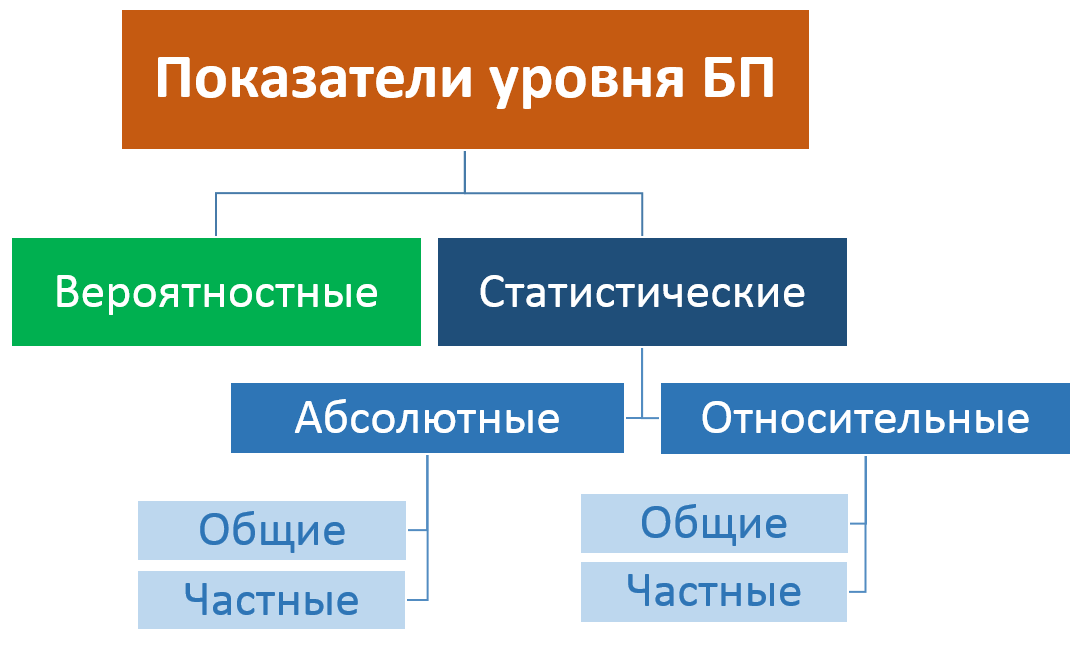 Рисунок 4. Общая классификация показателей уровня БП. К абсолютным статистическим показателям относятся абсолютные числа авиационных происшествий, катастроф, инцидентов, число погибших в АП членов экипажей и пассажиров, материальный ущерб от АП и т.д.Относительные статистические показатели – это средний налет на одно авиационное событие (на одно авиационное происшествие, на одну катастрофу, на один инцидент), среднее число авиационных событий, приходящихся на 100 тыс. часов налета или на 1 млн. полетов и др. Вероятностный показатель – это вероятность авиационного события (АС) (АП, катастрофы, аварии, авиационного инцидента) или вероятность того, что АС не произойдет (показатель безопасности). Вероятностный показатель объективно отражает тот факт, что АС – случайное событие. Вероятностный показатель может:задаваться (напр., в НЛГ задается допустимая вероятность «особой ситуации»); или допустимая вероятность АП задается в виде «приемлемого уровня БП государства»;рассчитываться аналитически (с помощью логико-вероятностных методов, математического статистического моделирования, марковских цепей, экспертных, «нечетких» оценок и др.);оцениваться на основании статистики авиационных событий.Каждым поставщиком услуг могут быть разработаны свои показатели, которые целесообразны именно для его видов деятельности (характеризуют деятельность поставщика услуг).Любые показатели могут вычисляться за различный анализируемый период (неделя, месяц, квартал или год). При выборе периодичности оценки показателей необходимо опираться на целесообразность проведения расчетов, показатели должны быть информативны и отражать общую тенденцию (изменение) при построении графиков мониторинга с выбранной периодичностью.С целью контроля обеспечения БП целесообразно выполнять мониторинг показателей БП, осуществлять построение графиков их изменения в течении определенного анализируемого периода. Согласно рекомендациям, изложенным в 
п. 9.5.4.15 РУБП ИКАО (Doc. 9859) при осуществлении мониторинга следует рассмотреть вопрос о целесообразности определения целевого и пороговых (критических) уровней показателей БП, по которым можно сделать вывод об эффективности обеспечения БП и общего функционирования СУБП поставщика услуг.Проверки проводятся в целях оценки эффективности функционирования СУБП поставщика услуг и эффективности принятых мер по снижению риска для безопасности полетов (оценки влияния принятых мероприятий в соответствии с ожиданиями). Проведение таких проверок осуществляется соответствующими подразделениями поставщика услуг (внутренние проверки). Тем не менее, необходимо учесть, что внутренние проверки наиболее эффективны тогда, когда они проводятся людьми или подразделениями, не зависящими от проверяемых функций [9.5.4.3 РУБП ИКАО (Doc. 9859)].С целю эффективного осуществления оценки функционирования СУБП, также, могут быть использованы результаты внешних проверок, замечания, вынесенные в результате их проведения сторонними организациями (органами авиационных властей). Поставщик услуг должен реагировать на замечания (исправлять, вносить корректировки), вынесенные ему ранее в ходе проведения таких проверок.При проведении проверки СУБП поставщика услуг по КВП, относящихся к элементу 3.1 «Контроль и количественная оценка эффективности обеспечения безопасности полетов» необходимо установить факт соблюдения рекомендаций, изложенных в настоящем разделе, а именно:Определены (или разработаны) ли показатели БП, отражающие текущий уровень БП поставщика услуг?Выполняется ли периодическая оценка таких показателей?Осуществляется ли мониторинг таких показателей?Определены ли целевой и пороговые (критические) уровни для таких показателей?Проводится ли внутренний (периодический) аудит с целью оценки эффективности мероприятий по снижению рисков для БП, и эффективности СУБП в целом?Используются ли результаты внешних проверок с целью оценки и совершенствования СУБП поставщика услуг? Реагирует ли поставщик услуг на вынесенные ранее ему замечания?Дополнительная информация по проведению проверки.Рекомендация У-3.1-1Рекомендация основана на положениях SARPs ИКАО, Приложение 19 Добавление 2 п. 3.1.2 и рекомендациях РУБП ИКАО, п. 9.5.4.Проверяющий должен удостовериться, что в руководстве по СУБП АУЦ описан метод расчета принятого АУЦ количественного показателя уровня БП, а также метод вычисления целевого и двух или трех пороговых уровней этого показателя. АУЦ следует разработать процедуру мониторинга показателей и реагирования (принятия мер) при достижении показателями БП пороговых уровней. Проверяющий устанавливает приемлемость принятого показателя, назначенных уровней, а также процедуры принятия мер при их достижении. При необходимости Проверяющий может рекомендовать внести изменения в документацию и процедуры. Следует также оценить приемлемость принятого в АУЦ метода мониторинга показателя уровня БП (периодичность, информативность) и удостовериться, что процедура мониторинга выполняется регулярно, а результаты доводятся до руководителей, работников и обучаемых.Показатели уровня БП (в Приложении 19 и РУБП ИКАО они называются «показателями эффективности обеспечения БП») могут использоваться в АУЦ в качестве обобщенных показателей эффективности мероприятий, разработанных в рамках управления рисками для БП (см. Требование У-2.2-3).Требование У-3.1-2Требование основано на положениях ПРАПИ-98, п.п. 2.1.3; 2.1.8; 3.1.8.Проверяющий должен проверить наличие в нормативной документации АУЦ положений, определяющих порядок действий АУЦ по обеспечению необходимых условий для проведения расследования авиационных инцидентов и происшествий с ВС, которые используются для обучения пилотов. Эти действия могут быть указаны в инструкции, определяющей порядок действий, обязанности и ответственность конкретных должностных лиц при авиационном происшествии и инциденте (см. Требование 1.4-1).Проверяющий должен убедиться, что имеются документальные подтверждения прохождения соответствующего обучения должностными лицами АУЦ, которые участвовали или предполагаются к участию участвовать в расследовании авиационных событий. Требование У-3.1-3Требование основано на положениях ПРАПИ-98 п.п. 2.8; 2.10; 3.7; 3.9.Проверяющему необходимо убедиться, что в АУЦ имеется база данных авиационных событий с ВС, используемыми для обучения пилотов. АУЦ также следует использовать информационные ресурсы Росавиации и другие доступные источники информации (например, официальные сайты ведомств и организаций в сети Интернет) для получения информации об авиационных событиях.Проверяющий должен получить подтверждение, что нормативная документация АУЦ содержит положения о проведении разборов (периодичность, регламент), на которых проводится анализ авиационных событий. Должен быть организован  учет ознакомления с материалами разборов для работников по каким-либо причинам отсутствовавших на разборах.Проверяющему необходимо ознакомиться с материалами нескольких разборов, чтобы убедиться в выполнении указанных требований. Целесообразно провести выборочный опрос работников АУЦ и обучаемых для оценки их осведомленности о недавно проведенном разборе.Рекомендация У-3.1-4Рекомендация основана на SARPs ИКАО Приложение 19 п. 3.1.1; и рекомендациях РУБП ИКАО п. 9.5.4.Проверяющий должен убедиться, что в руководстве по СУБП АУЦ описаны процедуры и применяемые методы (инструменты) проверки эффективности функционирования СУБП. В качестве таких инструментов могут использоваться: Контрольная карта анализа недостатков СУБП из РУБП ИКАО, 3-е изд. 2013 г., Добавление 7 к главе 5, а также Контрольная карта для самоконтроля по СУБП и Методические рекомендации по проверкам СУБП, размещенные на сайте Росавиации.Как и при проверке выполнения других требований и рекомендаций в части внедрения СУБП, необходимо ознакомиться с документами, подтверждающими проведения проверок (протоколы, отчеты, материалы совещаний, чек-листы и т.д.) и с выводами по их результатам с перечнем мероприятий по устранению выявленных недостатков. Особое внимание следует обратить на наличие документированных подтверждений внедрения разработанных мероприятий.4.3.2 Осуществление изменений4.3.2.1 Поставщик услуг должен иметь процесс или процедуры, направленные на выявление изменений внутри предприятия (или за ее пределами), которые могут повлиять на уровень рисков для безопасности полетов, связанных с предоставляемыми поставщиком услуг авиационными продуктами или услугами.4.3.2.2 Согласно п. 9.5.5.1 РУБП ИКАО (Doc. 9859) изменения в организации поставщика услуг происходят в результате ряда факторов, включая, в частности:расширение или сокращение деятельности организации;рабочие улучшения, влияющие на уровень безопасности полетов; они могут привести к изменениям во внутренних системах, процессах и процедурах, обеспечивающих предоставление продукции и услуг;изменение производственных условий в организации;изменения, связанные с взаимодействием между поставщиком услуг и внешними организациями;внешние изменения нормативно-правовых требований, изменения экономического характера и возникающие факторы опасности.4.3.2.3 Поставщик услуг определяет риски для безопасности полетов, которые могут быть вызваны этими изменениями, и управляет такими рисками. Например, у поставщика услуг планируется расширение деятельности (выполнение новых функций и обязательств). В этом случае необходимо проанализировать, выявить какие возможны факторы опасности и риски в результате выполнения этих функций, и, при необходимости, принять меры по предотвращению их проявления, либо сведения риска к минимальному.4.3.2.4 При проведении проверки СУБП поставщика услуг по КВП, относящихся к элементу 3.2 «Осуществление изменений» необходимо установить факт соблюдения рекомендаций, изложенных в настоящем разделе, а именно:Разработаны и осуществляются ли мероприятия, направленные на выявление изменений в предприятии (или за его пределами), которые могут оказать влияние на БП?Осуществляется ли процесс управления рисками, связанными с изменениями в предприятии?Дополнительная информация по проведению проверки.РекомендацияУ-3.2-1Рекомендация основана на SARPs ИКАО, Приложение 19 п. 3.3; и рекомендациях РУБП ИКАО п. 9.5.6.При проверке этого требования проверяющему необходимо убедиться, что в руководстве по СУБП АУЦ прописаны положения, регламентирующие процедуру внесения изменений в СУБП в соответствии с изменениями в деятельности АУЦ, которые могут повлиять на БП. К таким изменения в деятельности можно отнести: освоение новых программ подготовки пилотов, получение новых учебных ВС, резкое увеличение количества обучающихся, изменения структуры АУЦ, новые назначения в высшем руководящем составе АУЦ, переход к выполнению учебных полетов на новом аэродроме, ввод в строй молодых пилотов-инструкторов и др.Проверяющий должен получить документированное подтверждение выполнения процедур оценки изменений в рамках процедур управления рисками для БП и подтверждения реализации соответствующих корректирующих/предупреждающих мероприятий. Разработанные и внедренные мероприятия по изменения в СУБП должны быть адекватны рискам, связанным с фактическими или планируемыми изменениями в деятельности АУЦ.4.3.3 Постоянное совершенствование СУБП4.3.3.1 Авиация – это стремительно развивающаяся отрасль. Каждый год проводится огромное количество научных исследований, дорабатывается и изменяется нормативно правовая база, меняются условия и объемы эксплуатации воздушного транспорта. Конечно же, это отражается и на безопасности полетов. СУБП должна не отставать от всемирного прогресса, изменяясь и совершенствуясь из года в год. Следует признать, что поддержание и постоянное совершенствование СУБП представляет собой непрерывную деятельность, поскольку и сама организация, и ее эксплуатационные условия будут постоянно изменяться, как поясняется в п. 9.5.6.1 РУБП ИКАО (Doc. 9859).4.3.3.2 В соответствии с п. 5 (д) Постановления Правительства от 18.11.2014 
№ 1215 поставщик услуг принимает решения о внесении изменений в СУБП.4.3.3.3 Поставщик услуг проводит мониторинг и оценку процессов в рамках своей СУБП в целях поддержания или дальнейшего повышения общей эффективности СУБП [Добавление 2, п. 3.3 Приложение 19 к Чикагской конвенции].4.3.3.4 В случае внесения изменений в СУБП поставщик услуг должен зарегистрировать изменения в соответствующей документации. Это означает, что в документе по СУБП должна быть запись с указанием даты изменения, номера версии документа и Ф.И.О. ответственного лица. Например, в руководстве по СУБП должен быть лист регистрации поправок и исправлений (рис. 6) с наличием соответствующей записи.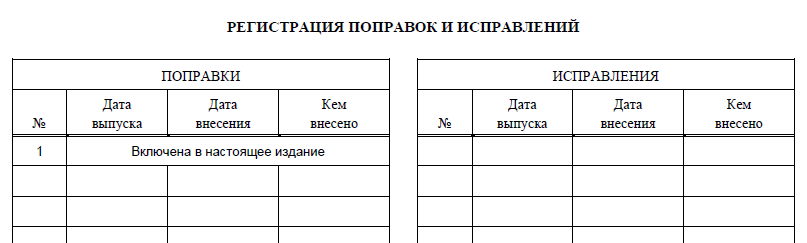 Рисунок 6. Лист регистрации изменений документа (пример)4.3.3.5 При проведении проверки СУБП поставщика услуг по КВП, относящихся к элементу 3.3 «Постоянное совершенствование СУБП» необходимо установить факт соблюдения рекомендаций, изложенных в настоящем разделе, а именно:Принимаются ли (периодически) решения поставщиком услуг о внесении изменений в систему управления безопасностью полетов? Изменяется (совершенствуется) ли СУБП поставщика услуг?Зарегистрированы ли такие изменения в соответствующей документации?Дополнительная информация по проведению проверки.Требование У-3.3-1Требование основано на Постановлении № 1215, п. 3 д.При проверке выполнения требования проверяющий должен убедиться, что в руководстве по СУБП АУЦ описан процесс поддержания и постоянного совершенствования СУБП. В ход проведения проверки необходимо запросить подтверждающие документы по развитию и совершенствованию СУБП. Это могут быть специальные программы по развитию системы, приказы, указания и распоряжения по дальнейшему внедрению элементов СУБП, планы мероприятий и т.д.Важно получить подтверждения реального выполнения запланированных мероприятий с оценкой их влияния на улучшение функционирования СУБП и повышение ее эффективности Целесообразно провести выборочный опрос работников АУЦ и обучаемых с целью получения их мнения о полезности СУБП и возможных направлений ее совершенствования.4.4. Популяризация вопросов безопасности полетов4.4.0 Основные положенияКомпонент 4 «Популяризация вопросов безопасности полетов» в структуре концептуальных рамок СУБП ИКАО (Приложение 19, Добавление 2) включает в себя два элемента: «4.1 Подготовка кадров и обучение» и «4.2 Обмен информацией о безопасности полетов».Популяризация вопросов безопасности полетов способствует формированию позитивной культуры обеспечения безопасности полетов и помогает достигать поставленных поставщиком обслуживания целей в области безопасности полетов путем сочетания технической компетентности, постоянно повышаемой с помощью обучения и подготовки персонала, эффективного информационного взаимодействия и обмена информацией в организации. [9.6.1]. Старшее руководство играет ведущую роль в популяризации культуры обеспечения безопасности полетов во всей организации [9.6.1].Эффективное управление безопасностью полетов невозможно реализовать исключительно "по команде" или благодаря механическому следованию политике и процедурам. Популяризация безопасности полетов оказывает влияние на поведение как лиц, так и организаций и дополняет политику, процессы и процедуры организации, предоставляя сотрудникам систему ценностей, способствующую сознательному отношению к деятельности организации в области обеспечения БП [9.6.2].Поставщику обслуживания следует внедрить и осуществлять процессы и процедуры, способствующие эффективному двустороннему информационному взаимодействию на всех уровнях организации. Сюда входят четкие стратегические указания руководства организации и возможность представления информации "снизу-вверх", поощряющую всех сотрудников к представлению открытых и конструктивных отзывов [9.6.3].В Приложении 19 содержится требование о том, что "поставщик услуг разрабатывает и выполняет программу подготовки кадров в области безопасности полетов, которая обеспечивает надлежащую подготовку и квалификацию сотрудников для выполнения ими своих обязанностей в рамках СУБП". Кроме того, в нем есть также следующее требование: "рамки программы подготовки в области БП соответствуют степени участия каждого сотрудника в обеспечении функционирования СУБП". Руководитель, ответственный за обеспечение БП, отвечает за наличие соответствующей программы подготовки персонала. Сюда входит предоставление надлежащей информации об обеспечении БП, относящейся к конкретным проблемам организации, связанным с безопасностью полетов. Программа включает требования к начальной подготовке и периодической переподготовке в целях сохранения профессиональных навыков [9.6.4.1].Наличие сотрудников, подготовленных и квалифицированных для выполнения своих обязанностей в рамках СУБП, независимо от их положения в организации, является показателем приверженности руководства принципам эффективной СУБП [9.6.4.1].Начальная подготовка в области обеспечения безопасности полетов касается, как минимум, следующих вопросов:политики и целей организации в области обеспечения безопасности полетов;обязанности и ответственности сотрудников организации в области обеспечения безопасности полетов;основных принципов управления риском для безопасности полетов;систем представления данных о безопасности полетов;процессов и процедур организации, связанных с СУБП;человеческого фактора [9.6.4.1].Переподготовку в области обеспечения БП следует сосредоточить на изменениях в политике, процессах и процедурах СУБП, при этом следует освещать любые конкретные проблемы обеспечения БП, актуальные для организации, и извлеченные уроки [9.6.4.2].Программу подготовки следует составить с учетом потребностей, связанных с ролью лица в СУБП. Например, подготовка руководителей, участвующих в работе комитетов по вопросам обеспечения безопасности полетов в организации, будет по уровню и глубине превосходить подготовку персонала, непосредственно участвующего в предоставлении организацией продукции или услуг. Для сотрудников, не принимающих непосредственного участия в деятельности, может потребоваться только общий обзор СУБП организации [9.6.4.3] Следует обеспечить прохождение каждым сотрудником подготовки, соответствующей его участию в функционировании СУБП. В программе подготовки следует указать содержание обучения в области обеспечения безопасности полетов для вспомогательного персонала, эксплуатационного персонала, руководителей различного уровня, старшего руководства и ответственного руководителя [9.6.4.7].В программе подготовки персонала следует указать конкретные обязанности по разработке содержания и календарных планов обучения, а также по ведению учетной документации по подготовке и компетентности в области БП [9.6.4.5]. Следует провести анализ потребностей в подготовке персонала (АППП) с тем, чтобы обеспечить четкое понимание деятельности, обязанностей сотрудников в отношении обеспечения БП, а также имеющихся программ подготовки [9.6.4.4].Как правило, обучение начинается с проведения анализа аудитории, обычно включающего следующие этапы:Каждого сотрудника поставщика обслуживания затронет внедрение СУБП, но не одним и тем же образом и не в одной и той же степени. Следует определить группы, на которые делятся все сотрудники, и охарактеризовать их отношение к процессам управления безопасностью полетов, исходной и результирующей информации, и в особенности к обязанностям по обеспечению БП. Эту информацию следует включить в должностные инструкции и описания функций сотрудников. Как правило, выявляются группы сотрудников со сходными потребностями в обучении. Поставщику обслуживания следует рассмотреть вопрос о целесообразности распространения этого анализа на сотрудников внешних взаимодействующих организаций.Определить знания и навыки, необходимые для выполнения каждой конкретной обязанности в области обеспечения безопасности полетов и требуемые для каждой группы сотрудников.Провести анализ для выявления дистанции между теми знаниями и навыками в области обеспечения безопасности полетов, которые имеются у сотрудников, и теми, которые необходимы для эффективного исполнения ими своих обязанностей по обеспечению БП.Определить оптимальный подход к приобретению знаний и навыков для каждой группы в целях разработки программы подготовки персонала в соответствии с тем, какое участие принимает каждое лицо или группа в процессе управления безопасностью полетов. В программе обучения следует учесть постоянные потребности персонала в знаниях и компетентности в области БП; как правило, эти потребности удовлетворяются посредством проведения программы переподготовки [9.6.4.4].Важно также определить подходящую методику проведения подготовки. Главная цель заключается в том, чтобы по прохождении подготовки сотрудники были компетентны для выполнения своих обязанностей в рамках СУБП. Как правило, важнейшим соображением является наличие компетентных преподавателей; их приверженность принципам, навыки преподавания и экспертные знания в области управления безопасностью полетов будут оказывать существенное воздействие на эффективность проводимой подготовки [9.6.4.5]. Программу подготовки следует периодически пересматривать на предмет соответствия установленным целям обучения и актуальности. При выполнении проверок программы подготовки следует использовать информацию об обязанностях персонала в отношении СУБП, которые определил поставщик услуг [9.6.4.7].Ответственному руководителю и старшим руководителям следует пройти особую подготовку, включающую следующие темы:специальное информирование новых ответственных руководителей и лиц, занимающих соответствующие должности, об их ответственности и обязанностях, связанных с СУБП;важность соблюдения национальных требований и требований организации в области обеспечения безопасности полетов;приверженность руководства;распределение ресурсов;популяризация вопросов политики в области обеспечения БП и СУБП;содействие формированию позитивной культуры обеспечения БП полетов;эффективный обмен информацией между подразделениями;цель в области обеспечения БП, целевой уровень эффективности обеспечения безопасности полетов и пороговые уровни;политика дисциплинарных мер [9.6.4.8].Главная цель программы подготовки в области БП заключается в том, чтобы обеспечить сохранение компетентности сотрудниками всех уровней организации для выполнения своих функций в области обеспечения БП; поэтому профессиональные навыки сотрудников должны проверяться на регулярной основе [9.6.4.9].Поставщику обслуживания следует обеспечить наличие и хранение документов по учету обучения и документов, подтверждающих прохождение обучения. Поставщику обслуживания следует доводить до сведения всего соответствующего персонала цели и процедуры СУБП. Необходима стратегия обмена информацией, позволяющая осуществлять этот обмен оптимальным способом, основанным на функциях сотрудника и имеющейся у него необходимости получать информацию, связанную с обеспечением БП. Это может быть реализовано посредством писем электронной почты интернет порталов, информационных писем, уведомлений, информационных плакатов, бюллетеней, брифингов, внутрикорпоративной сети (Интранет) или курсов подготовки персонала по вопросам безопасности полетов [9.6.5.1].Руководителю, ответственному за обеспечение БП, следует обеспечивать широкое распространение информации об уроках, извлеченных из расследований, предыдущих происшествий или опыта самой организации и других организаций [9.6.5.1].Обмен информацией о безопасности полетов направлен на:обеспечение всесторонней осведомленности всех сотрудников о СУБП. Это хороший способ популяризации политики и целей организации в области обеспечения БП;распространение информации, критически важной для обеспечения БП. Информация, критически важная для безопасности полетов – это конкретная информация, связанная с такими проблемами обеспечения БП, из-за которых организация может оказаться подверженной риску. Это может быть информация о БП, полученная из внутренних или внешних источников, таких как извлеченные уроки, или связанная со средствами контроля риска для БП. Поставщик услуг определяет, какая информация считается критически важной для обеспечения БП и когда ее следует распространять;повышение осведомленности о новых средствах контроля риска и корректирующих мерах. Риски для БП, с которыми сталкивается поставщик услуг, со временем будут изменяться, и информация об этих изменениях должна будет доводиться до сведения соответствующих сотрудников;предоставление информации о новых или скорректированных процедурах обеспечения БП. При обновлении процедур обеспечения БП важно доводить информацию об этих изменениях до сведения соответствующих сотрудников;содействие формированию позитивной культуры БП и поощрение сотрудников к выявлению факторов опасности и представлению информации о них. Обмен информацией о БП направлен в обе стороны. Важно, чтобы все сотрудники сообщали о проблемах БП посредством системы представления данных о БП;обеспечение обратной связи. Направление сотрудникам, представляющим отчеты о безопасности полетов, ответов с информацией о том, какие были приняты меры для решения выявленных проблем [9.6.5.1].Поставщикам обслуживания следует рассмотреть вопрос о необходимости передачи какой-либо из упомянутой выше информации о БП внешним организациям (заказчикам, подрядчикам, субподрядчикам и т.д.) [9.6.5.2].Поставщикам обслуживания следует оценивать эффективность своего обмена информацией о БП, проверяя получение и понимание сотрудниками распространяемой информации, критической для обеспечения БП. Это можно осуществить при проведении внутренних проверок или при оценке эффективности функционирования СУБП [9.6.5.3].Мероприятия по популяризации вопросов БП следует проводить на протяжении всего цикла функционирования СУБП, а не только в его начале [9.6.5.4].4.4.1 Подготовка кадров и обучениеДля всех поставщиков услуг требования воздушного законодательства РФ к этому элементу СУБП отсутствуют. Однако имеются соответствующие положения, сформулированные в Приложении 19 и в РУБП ИКАО.В соответствии с п. 4.1 Стандарта ИКАО и п. 9.6.4 РУБП ИКАО поставщику услуг следует выполнять подготовку работников по вопросам СУБП в соответствии с разработанной программой.Дополнительная информация по проведению проверкиРекомендация У-4.1.1Рекомендация основана на SARPs ИКАО Приложение 19 п. 4.1 и рекомендациях РУБП ИКАО, п. 9.6.4.При проведении проверки необходимо ознакомиться с программами обучения по СУБП. Эти программы должны быть разными для разных категорий постоянного и переменного состава АУЦ и отвечать следующим требованиям:а) обеспечивать надлежащую подготовку и квалификацию работников для выполнения ими своих обязанностей в рамках СУБП;б) объем программы подготовки в области безопасности полетов соответствует степени участия каждого работника в обеспечении функционирования СУБП.Проверяющий должен получить конкретные подтверждения проведения занятий по программе в виде учебных материалов, презентаций, списков обучающихся, зачетных ведомостей и т.д.Необходимо убедиться, что должностные лица и преподаватели АУЦ, проводящие занятия по СУБП с работниками и обучающимися, прошли соответствующую подготовку и имеют соответствующие подтверждающие документы (свидетельства, сертификаты).Целесообразно провести выборочный опрос работников АУЦ, преподавателей, инструкторов и обучающихся с целью получения сведений о качестве обучения по СУБП.Обмен информацией о безопасности полетовОбщие для всех поставщиков услуг требования воздушного законодательства РФ к этому элементу СУБП сформулированы в ВК и Правилах. Также имеются соответствующие положения, сформулированные в Стандарте и РУБП ИКАО.В соответствии с п. 3 статьи 24.1 ВК В целях управления БП гражданских ВС уполномоченный орган в области ГА в порядке, установленном Правительством РФ, осуществляет сбор и анализ данных о факторах опасности и риска, создающих угрозу БП гражданских ВС, хранение этих данных и обмен ими в соответствии с SARPs ИКАО.В соответствии с п. 6 Правил поставщик услуг должен представлять в Федеральное агентство воздушного транспорта данные о факторах опасности и риска, состав и формат которых устанавливается Минтрансом РФ.В соответствии с п. 7 (а) Правил в рамках государственной системы управления БП источниками информации, среди прочих, являются данные о ФО и риска. В соответствии с п. 7 (д) Правил в рамках государственной системы управления БП источниками информации, среди прочих, являются сообщения о фактических или потенциальных недостатках и затруднениях в обеспечении БП, направляемые юридическими и физическими лицами по их инициативе (далее - добровольные сообщения). В соответствии с п. 8 (а) Правил Росавиация получает данные о ФО и рисках - от поставщиков услуг, осуществляющих коммерческие воздушные перевозки, ТО гражданских ВС, аэронавигационное обслуживание полетов ВС и подготовку пилотов гражданских ВС, на бумажных, электронных носителях или посредством сети "Интернет" в формате, установленном Министерством транспорта Российской Федерации. В соответствии с п. 8 (д) Правил Росавиация получает добровольные сообщения - в произвольной форме, в том числе с сети "Интернет", при этом адрес электронной почты с доступом к получению информации только назначенными должностными лицами публикуется на официальном сайте Росавиации в указанной сети. В соответствии с п. 4.2 Приложения 19 и п. 9.6.5 РУБП ИКАО поставщику услуг следует разработать и применять официальные средства обмена информации о БП.Дополнительная информация по проведению проверкиРекомендация У-4.2-1Рекомендация основана на SARPs ИКАО Приложение 19, п. 4.2 и рекомендациях РУБП ИКАО, п. 9.6.5.В ходе проверки проверяющий должен убедиться, что в АУЦ разработана и утверждена процедура рассмотрения руководством проблем, выявленных в ходе анализа информации по БП. При этом результаты рассмотрения должны быть доведены до всех заинтересованных работников и обучаемых.Важно проверить, в какой степени эта рекомендация внедрена на практике. Для этого следует затребовать в АУЦ подтверждающую документацию с отметками о том, что руководство информировано по вопросам состояния БП. (протоколы совещаний, комитетов, материалы разборов, листы рассылки информации и т.д.).В качестве доказательства информированности работников и обучающихся могут быть представлены информационные стенды, размещение информации на сайте АУЦ, в сети Интранет организации, листы ознакомления и т.д.Целесообразно провести выборочный опрос инструкторов и обучаемых с целью оценки их знания информации по БП.Раздел 5. Перечень нормативных документов, используемых в контрольных вопросахФедеральный закон от 19 марта 1997 г. № 60-ФЗ «Воздушный кодекс Российской Федерации».Постановление Правительства РФ от 18.11.2014 № 1215 «О порядке разработки и применения систем управления безопасностью полетов воздушных судов, а также сбора и анализа данных о факторах опасности и риска, создающих угрозу безопасности полетов гражданских воздушных судов, хранения этих данных и обмена ими» (вместе с «Правилами разработки и применения систем управления безопасностью полетов воздушных судов, а также сбора и анализа данных о факторах опасности и риска, создающих угрозу безопасности полетов гражданских воздушных судов, хранения этих данных и обмена ими»).Правила расследования авиационных происшествий и инцидентов с гражданскими воздушными судами в Российской Федерации, утверждены постановлением Правительства Российской Федерации от 18 июня 1998 года № 609 (ПРАПИ-98).Федеральные авиационные правила «Требования к образовательным организациям и организациям, осуществляющим обучение специалистов соответствующего уровня согласно перечням специалистов авиационного персонала. Форма и порядок выдачи документа, подтверждающего соответствие образовательных организаций и организаций, осуществляющих обучение специалистов соответствующего уровня согласно перечням специалистов авиационного персонала, требованиям ФАП», утвержденных приказом Минтранса России от 29.09.2015 № 289 (ФАП-289).Приложение 19 к Конвенции о международной гражданской авиации. Управление Безопасностью Полетов // Международная организация гражданской авиации (ИКАО). – Издание второе, 2016. – 44 с.Руководство по управлению безопасностью полетов (РУБП). Doc 9859: утв. Генеральным секретарем и опубликовано с его санкции // Международная организация гражданской авиации (ИКАО). – Издание четвертое, 2018. – 218 с.АП –Авиационное происшествиеАТ –Авиационная техникаАУЦ –Авиационный учебный центрБП –Безопасностью полетовВК –Воздушный кодексВС –Воздушное судноВПП –Взлетно-посадочная полосаГА –Гражданская авиацияИАТА –Международная ассоциация воздушного транспортаИКАО – Международная организация гражданской авиацииКВП –Контрольный вопрос проверкиМР –Методические рекомендацииМТУ –Межрегиональное территориальное управление ПРАПИ-98- Правила расследования авиационных происшествий и инцидентовРУБП –Руководство по управлению безопасностью полетов (Doc. 9859)РФ –Российская ФедерацияСДС –Система добровольных сообщенийСУБП –Система управления безопасностью полетовТО –Техническое обслуживание и ремонтФАВТ –Федеральное агентство воздушного транспорта ФАП –Федеральные авиационные правилаФО –фактор опасностиIATA –International Air Transport Association (Ассоциация эксплуатантов воздушного транспорта)ICAO –International Civil Aviation Organization (Международная организация ГА)SARPs –Standard and Recommended Practices (Стандарты и Рекомендуемая практика ИКАО)Компонент 11. Политика и цели обеспечения безопасности полетовЭлементы1.1. Обязательства руководства.Элементы1.2. Иерархия ответственности и обязанности в области обеспечения безопасности полетов.Элементы1.3. Назначение ведущих сотрудников, ответственных за безопасность полетов.Элементы1.4. Координация планирования мероприятий на случай аварийной обстановки.Элементы1.5. Документация по СУБП.Компонент 22. Управление рисками для безопасности полетов.Элементы2.1. Выявление источников опасности.Элементы2.2. Оценка и уменьшение рисков для безопасности полетов.Компонент 33. Обеспечение безопасности полетов.Элементы3.1. Контроль и количественная оценка эффективности обеспечения безопасности полетов.Элементы3.2. Осуществление изменений.Элементы3.3. Постоянное совершенствование СУБП.Компонент 44. Популяризация вопросов безопасности полетов.Элементы4.1. Обмен информацией о безопасности полетов.Элементы4.2. Подготовка кадров и обучение.Степень выполнения требования/рекомендацииОценка соответствияДокументировано, внедреноСоответствуетДокументировано, внедрено частично, требует корректировкиСоответствует, требует корректировкиДокументировано, не внедреноНе соответствуетВнедрено, не документированоНе соответствует Не документировано, не внедреноНе соответствуетНе проверялосьНе учитывается в оценке№ 1У-1.1-1Статус:АУЦ имеет Политику обеспечения БП, которая:a) отражает обязательства организации по обеспечению БП;b) содержит четкое заявление о предоставлении ресурсов для реализации Политики;c) включает процедуру отчетности в области БП;d) четко указывает, какие виды поведения считаются недопустимыми и обстоятельства, при которых не будут применяться дисциплинарные меры;e) подписывается ответственным руководителем;f) доводится до сведения всех сотрудников организации;g) периодически пересматривается.АУЦ имеет Политику обеспечения БП, которая:a) отражает обязательства организации по обеспечению БП;b) содержит четкое заявление о предоставлении ресурсов для реализации Политики;c) включает процедуру отчетности в области БП;d) четко указывает, какие виды поведения считаются недопустимыми и обстоятельства, при которых не будут применяться дисциплинарные меры;e) подписывается ответственным руководителем;f) доводится до сведения всех сотрудников организации;g) периодически пересматривается.АУЦ имеет Политику обеспечения БП, которая:a) отражает обязательства организации по обеспечению БП;b) содержит четкое заявление о предоставлении ресурсов для реализации Политики;c) включает процедуру отчетности в области БП;d) четко указывает, какие виды поведения считаются недопустимыми и обстоятельства, при которых не будут применяться дисциплинарные меры;e) подписывается ответственным руководителем;f) доводится до сведения всех сотрудников организации;g) периодически пересматривается.Нормативные ссылки: Приложение 19, Добавление 2, п. 1.1.1.Нормативные ссылки: Приложение 19, Добавление 2, п. 1.1.1.Нормативные ссылки: Приложение 19, Добавление 2, п. 1.1.1.Действия при проверкеДействия при проверкеДействия при проверкеУбедиться в наличии Политики АУЦ в области БП, в которой содержатся сведения о приверженности организации безопасности полетов (приоритет в области БП), а также сведения о предоставлении ресурсов, необходимых для ее реализации.Политика должна быть утверждена или подписана руководителем АУЦ (допускается, что Политика утверждена как самостоятельный документ, а также как составная часть документации по управлению безопасностью полетов). Проверяется размещение Политики в общедоступных местах (информационные стенды, корпоративные сайты, экземпляры в офисных помещениях, комнатах подготовки обучаемых и т.д.).Проверяются записи ознакомления работников и обучаемых с Политикой в области БП (листы ознакомления, записи в информационных системах, рассылках и т.д.).Проверяется наличие в Политике в области БП следующих сведений:- информация о развитии в АУЦ позитивной культуры БП.- информация для персонала с описанием обстоятельств и условий, гарантирующих неприменение дисциплинарных мер;- определения недопустимого поведения. (МР)Убедиться в наличии Политики АУЦ в области БП, в которой содержатся сведения о приверженности организации безопасности полетов (приоритет в области БП), а также сведения о предоставлении ресурсов, необходимых для ее реализации.Политика должна быть утверждена или подписана руководителем АУЦ (допускается, что Политика утверждена как самостоятельный документ, а также как составная часть документации по управлению безопасностью полетов). Проверяется размещение Политики в общедоступных местах (информационные стенды, корпоративные сайты, экземпляры в офисных помещениях, комнатах подготовки обучаемых и т.д.).Проверяются записи ознакомления работников и обучаемых с Политикой в области БП (листы ознакомления, записи в информационных системах, рассылках и т.д.).Проверяется наличие в Политике в области БП следующих сведений:- информация о развитии в АУЦ позитивной культуры БП.- информация для персонала с описанием обстоятельств и условий, гарантирующих неприменение дисциплинарных мер;- определения недопустимого поведения. (МР)Убедиться в наличии Политики АУЦ в области БП, в которой содержатся сведения о приверженности организации безопасности полетов (приоритет в области БП), а также сведения о предоставлении ресурсов, необходимых для ее реализации.Политика должна быть утверждена или подписана руководителем АУЦ (допускается, что Политика утверждена как самостоятельный документ, а также как составная часть документации по управлению безопасностью полетов). Проверяется размещение Политики в общедоступных местах (информационные стенды, корпоративные сайты, экземпляры в офисных помещениях, комнатах подготовки обучаемых и т.д.).Проверяются записи ознакомления работников и обучаемых с Политикой в области БП (листы ознакомления, записи в информационных системах, рассылках и т.д.).Проверяется наличие в Политике в области БП следующих сведений:- информация о развитии в АУЦ позитивной культуры БП.- информация для персонала с описанием обстоятельств и условий, гарантирующих неприменение дисциплинарных мер;- определения недопустимого поведения. (МР)Документировано
 Да   Нет   Не проверялосьДокументировано
 Да   Нет   Не проверялосьВнедрено
 Да  Треб. корр. Нет   Не проверялосьПодтверждающая документацияПодтверждающая документацияПодтверждающая документацияВыявленные несоответствия и/или замечанияВыявленные несоответствия и/или замечанияВыявленные несоответствия и/или замечанияКомментарии поставщика услугКомментарии поставщика услугКомментарии поставщика услуг№ 2У-1.1-2Статус:АУЦ определяет цели обеспечения БП, создающие основу для мониторинга показателей обеспечения БП; цели содержат обязательства по постоянному повышению эффективности СУБП, доводятся до всей организации и периодически пересматриваются.АУЦ определяет цели обеспечения БП, создающие основу для мониторинга показателей обеспечения БП; цели содержат обязательства по постоянному повышению эффективности СУБП, доводятся до всей организации и периодически пересматриваются.АУЦ определяет цели обеспечения БП, создающие основу для мониторинга показателей обеспечения БП; цели содержат обязательства по постоянному повышению эффективности СУБП, доводятся до всей организации и периодически пересматриваются.Нормативные ссылки: Приложение 19 Добавление 2 п. 1.1.2; РУБП ИКАО 
п. 9.3.4.7.Нормативные ссылки: Приложение 19 Добавление 2 п. 1.1.2; РУБП ИКАО 
п. 9.3.4.7.Нормативные ссылки: Приложение 19 Добавление 2 п. 1.1.2; РУБП ИКАО 
п. 9.3.4.7.Действия при проверкеДействия при проверкеДействия при проверкеУбедиться в наличии утвержденных целей, в том числе количественных показателей эффективности деятельности АУЦ в области безопасности полетов (могут быть как включены в текст Политики в области безопасности полетов, так и утверждаться отдельным документом АУЦ).Проверяется доведение целей до работников АУЦ и обучаемых.Необходимо удостовериться, что АУЦ выполняет мониторинг достижения целей (качественных и количественных показателей) и периодически их пересматривает.(МР)Убедиться в наличии утвержденных целей, в том числе количественных показателей эффективности деятельности АУЦ в области безопасности полетов (могут быть как включены в текст Политики в области безопасности полетов, так и утверждаться отдельным документом АУЦ).Проверяется доведение целей до работников АУЦ и обучаемых.Необходимо удостовериться, что АУЦ выполняет мониторинг достижения целей (качественных и количественных показателей) и периодически их пересматривает.(МР)Убедиться в наличии утвержденных целей, в том числе количественных показателей эффективности деятельности АУЦ в области безопасности полетов (могут быть как включены в текст Политики в области безопасности полетов, так и утверждаться отдельным документом АУЦ).Проверяется доведение целей до работников АУЦ и обучаемых.Необходимо удостовериться, что АУЦ выполняет мониторинг достижения целей (качественных и количественных показателей) и периодически их пересматривает.(МР)Документировано
 Да   Нет   Не проверялосьДокументировано
 Да   Нет   Не проверялосьВнедрено
 Да  Треб. корр. Нет   Не проверялосьПодтверждающая документацияПодтверждающая документацияПодтверждающая документацияВыявленные несоответствия и/или замечанияВыявленные несоответствия и/или замечанияВыявленные несоответствия и/или замечанияКомментарии поставщика услугКомментарии поставщика услугКомментарии поставщика услуг№ 3У-1.2-1У-1.2-1Статус:АУЦ назначает руководителя организации, который:а) организует и контролирует осуществление деятельности АУЦ в соответствии с воздушным законодательством Российской Федерации, сертификатом и руководствами АУЦ;б) внедряет и обеспечивает функционирование системы управления безопасностью полетов АУЦ.АУЦ назначает руководителя организации, который:а) организует и контролирует осуществление деятельности АУЦ в соответствии с воздушным законодательством Российской Федерации, сертификатом и руководствами АУЦ;б) внедряет и обеспечивает функционирование системы управления безопасностью полетов АУЦ.АУЦ назначает руководителя организации, который:а) организует и контролирует осуществление деятельности АУЦ в соответствии с воздушным законодательством Российской Федерации, сертификатом и руководствами АУЦ;б) внедряет и обеспечивает функционирование системы управления безопасностью полетов АУЦ.АУЦ назначает руководителя организации, который:а) организует и контролирует осуществление деятельности АУЦ в соответствии с воздушным законодательством Российской Федерации, сертификатом и руководствами АУЦ;б) внедряет и обеспечивает функционирование системы управления безопасностью полетов АУЦ.Нормативные ссылки: ФАП-289 п. 41.Нормативные ссылки: ФАП-289 п. 41.Нормативные ссылки: ФАП-289 п. 41.Нормативные ссылки: ФАП-289 п. 41.Действия при проверкеДействия при проверкеДействия при проверкеДействия при проверкеПроверяется наличие документально оформленного перечня обязанностей руководителя организации с описанием ответственности в части функционирования СУБП. Документ(ы) должен(ы) содержать сведения о том, что руководитель несет ответственность (организует/контролирует) деятельность в соответствии с законодательством РФ, сертификатом и руководствами АУЦ.Описание данных требований может содержаться в следующих документах: уставах, приказах, должностных инструкциях, руководствах, положениях, договорах и т.д.  Проводится проверка организационно-распорядительной документации, подтверждающей исполнение руководителем АУЦ своих обязанностей в СУБП (примеры документов: документально оформленные решения по обеспечению безопасности полетов, приказы, указания и т.д.).(МР)Проверяется наличие документально оформленного перечня обязанностей руководителя организации с описанием ответственности в части функционирования СУБП. Документ(ы) должен(ы) содержать сведения о том, что руководитель несет ответственность (организует/контролирует) деятельность в соответствии с законодательством РФ, сертификатом и руководствами АУЦ.Описание данных требований может содержаться в следующих документах: уставах, приказах, должностных инструкциях, руководствах, положениях, договорах и т.д.  Проводится проверка организационно-распорядительной документации, подтверждающей исполнение руководителем АУЦ своих обязанностей в СУБП (примеры документов: документально оформленные решения по обеспечению безопасности полетов, приказы, указания и т.д.).(МР)Проверяется наличие документально оформленного перечня обязанностей руководителя организации с описанием ответственности в части функционирования СУБП. Документ(ы) должен(ы) содержать сведения о том, что руководитель несет ответственность (организует/контролирует) деятельность в соответствии с законодательством РФ, сертификатом и руководствами АУЦ.Описание данных требований может содержаться в следующих документах: уставах, приказах, должностных инструкциях, руководствах, положениях, договорах и т.д.  Проводится проверка организационно-распорядительной документации, подтверждающей исполнение руководителем АУЦ своих обязанностей в СУБП (примеры документов: документально оформленные решения по обеспечению безопасности полетов, приказы, указания и т.д.).(МР)Проверяется наличие документально оформленного перечня обязанностей руководителя организации с описанием ответственности в части функционирования СУБП. Документ(ы) должен(ы) содержать сведения о том, что руководитель несет ответственность (организует/контролирует) деятельность в соответствии с законодательством РФ, сертификатом и руководствами АУЦ.Описание данных требований может содержаться в следующих документах: уставах, приказах, должностных инструкциях, руководствах, положениях, договорах и т.д.  Проводится проверка организационно-распорядительной документации, подтверждающей исполнение руководителем АУЦ своих обязанностей в СУБП (примеры документов: документально оформленные решения по обеспечению безопасности полетов, приказы, указания и т.д.).(МР)Документировано
 Да  Нет  Не проверялосьДокументировано
 Да  Нет  Не проверялосьВнедрено
 Да  Треб. корр. Нет   Не проверялосьВнедрено
 Да  Треб. корр. Нет   Не проверялосьПодтверждающая документацияПодтверждающая документацияПодтверждающая документацияПодтверждающая документацияВыявленные несоответствия и/или замечанияВыявленные несоответствия и/или замечанияВыявленные несоответствия и/или замечанияВыявленные несоответствия и/или замечанияКомментарии поставщика услугКомментарии поставщика услугКомментарии поставщика услугКомментарии поставщика услуг№ 4У-1.2-2У-1.2-2Статус:Руководитель АУЦ обеспечивает выделение ресурсов, необходимых для управления рисками для безопасности полетов.Руководитель АУЦ обеспечивает выделение ресурсов, необходимых для управления рисками для безопасности полетов.Руководитель АУЦ обеспечивает выделение ресурсов, необходимых для управления рисками для безопасности полетов.Руководитель АУЦ обеспечивает выделение ресурсов, необходимых для управления рисками для безопасности полетов.Нормативные ссылки: РУБП ИКАО п. 9.3.5.6, 9.3.5.7.Нормативные ссылки: РУБП ИКАО п. 9.3.5.6, 9.3.5.7.Нормативные ссылки: РУБП ИКАО п. 9.3.5.6, 9.3.5.7.Нормативные ссылки: РУБП ИКАО п. 9.3.5.6, 9.3.5.7.Действия при проверкеДействия при проверкеДействия при проверкеДействия при проверкеВнедрение данной рекомендации в деятельности АУЦ подтверждается решениями руководителя, направленными на обеспечение безопасности полетов.Документ(ы) должен(ы) содержать сведения о том, что руководитель имеет полномочия для обеспечения планирования и распределения ресурсов, необходимых для управления рисками для БП.Описание данных требований может содержаться в следующих документах: уставах, приказах, должностных инструкциях, руководствах, положениях, договорах и т.д. (МР)Внедрение данной рекомендации в деятельности АУЦ подтверждается решениями руководителя, направленными на обеспечение безопасности полетов.Документ(ы) должен(ы) содержать сведения о том, что руководитель имеет полномочия для обеспечения планирования и распределения ресурсов, необходимых для управления рисками для БП.Описание данных требований может содержаться в следующих документах: уставах, приказах, должностных инструкциях, руководствах, положениях, договорах и т.д. (МР)Внедрение данной рекомендации в деятельности АУЦ подтверждается решениями руководителя, направленными на обеспечение безопасности полетов.Документ(ы) должен(ы) содержать сведения о том, что руководитель имеет полномочия для обеспечения планирования и распределения ресурсов, необходимых для управления рисками для БП.Описание данных требований может содержаться в следующих документах: уставах, приказах, должностных инструкциях, руководствах, положениях, договорах и т.д. (МР)Внедрение данной рекомендации в деятельности АУЦ подтверждается решениями руководителя, направленными на обеспечение безопасности полетов.Документ(ы) должен(ы) содержать сведения о том, что руководитель имеет полномочия для обеспечения планирования и распределения ресурсов, необходимых для управления рисками для БП.Описание данных требований может содержаться в следующих документах: уставах, приказах, должностных инструкциях, руководствах, положениях, договорах и т.д. (МР)Документировано
 Да   Нет   Не проверялосьДокументировано
 Да   Нет   Не проверялосьВнедрено
 Да  Треб. корр. Нет   Не проверялосьВнедрено
 Да  Треб. корр. Нет   Не проверялосьПодтверждающая документацияПодтверждающая документацияПодтверждающая документацияПодтверждающая документацияВыявленные несоответствия и/или замечанияВыявленные несоответствия и/или замечанияВыявленные несоответствия и/или замечанияВыявленные несоответствия и/или замечанияКомментарии поставщика услугКомментарии поставщика услугКомментарии поставщика услугКомментарии поставщика услуг№ 5У-1.2-3У-1.2-3Статус:В АУЦ определены обязанности должностных лиц по организации и обеспечению функционирования системы управления безопасностью полетов.В АУЦ определены обязанности должностных лиц по организации и обеспечению функционирования системы управления безопасностью полетов.В АУЦ определены обязанности должностных лиц по организации и обеспечению функционирования системы управления безопасностью полетов.В АУЦ определены обязанности должностных лиц по организации и обеспечению функционирования системы управления безопасностью полетов.Нормативные ссылки: Постановление Правительства от 18.11.2014 № 1215 п.3 (а).Нормативные ссылки: Постановление Правительства от 18.11.2014 № 1215 п.3 (а).Нормативные ссылки: Постановление Правительства от 18.11.2014 № 1215 п.3 (а).Нормативные ссылки: Постановление Правительства от 18.11.2014 № 1215 п.3 (а).Действия при проверкеДействия при проверкеДействия при проверкеДействия при проверке1. Проверяется наличие в АУЦ документов, определяющих:- организационную структуру, утвержденную руководством АУЦ;- функциональное и непосредственное подчинение;-должностных лиц из числа руководителей, обеспечивающих функции управления БП;- документацию с описанием ответственности руководителей (функции, обязанности, ответственность) за функционирование СУБП по аспектам деятельности, связанным с эксплуатацией ВС (производство полетов, ПЛГ, наземное обслуживание).2. Проверка отметок об ознакомлении руководителей с обязанностями по организации и обеспечению функционирования системы управления безопасностью полетов. (МР)1. Проверяется наличие в АУЦ документов, определяющих:- организационную структуру, утвержденную руководством АУЦ;- функциональное и непосредственное подчинение;-должностных лиц из числа руководителей, обеспечивающих функции управления БП;- документацию с описанием ответственности руководителей (функции, обязанности, ответственность) за функционирование СУБП по аспектам деятельности, связанным с эксплуатацией ВС (производство полетов, ПЛГ, наземное обслуживание).2. Проверка отметок об ознакомлении руководителей с обязанностями по организации и обеспечению функционирования системы управления безопасностью полетов. (МР)1. Проверяется наличие в АУЦ документов, определяющих:- организационную структуру, утвержденную руководством АУЦ;- функциональное и непосредственное подчинение;-должностных лиц из числа руководителей, обеспечивающих функции управления БП;- документацию с описанием ответственности руководителей (функции, обязанности, ответственность) за функционирование СУБП по аспектам деятельности, связанным с эксплуатацией ВС (производство полетов, ПЛГ, наземное обслуживание).2. Проверка отметок об ознакомлении руководителей с обязанностями по организации и обеспечению функционирования системы управления безопасностью полетов. (МР)1. Проверяется наличие в АУЦ документов, определяющих:- организационную структуру, утвержденную руководством АУЦ;- функциональное и непосредственное подчинение;-должностных лиц из числа руководителей, обеспечивающих функции управления БП;- документацию с описанием ответственности руководителей (функции, обязанности, ответственность) за функционирование СУБП по аспектам деятельности, связанным с эксплуатацией ВС (производство полетов, ПЛГ, наземное обслуживание).2. Проверка отметок об ознакомлении руководителей с обязанностями по организации и обеспечению функционирования системы управления безопасностью полетов. (МР)Документировано
 Да   Нет   Не проверялосьДокументировано
 Да   Нет   Не проверялосьВнедрено
 Да  Треб. корр. Нет   Не проверялосьВнедрено
 Да  Треб. корр. Нет   Не проверялосьПодтверждающая документацияПодтверждающая документацияПодтверждающая документацияПодтверждающая документацияВыявленные несоответствия и/или замечанияВыявленные несоответствия и/или замечанияВыявленные несоответствия и/или замечанияВыявленные несоответствия и/или замечанияКомментарии поставщика услугКомментарии поставщика услугКомментарии поставщика услугКомментарии поставщика услуг№ 6У-1.2-4У-1.2-4Статус:АУЦ назначает руководителей, которые в рамках своей непосредственной деятельности имеют полномочия принимать решения относительно приемлемости рисков для безопасности полетов.АУЦ назначает руководителей, которые в рамках своей непосредственной деятельности имеют полномочия принимать решения относительно приемлемости рисков для безопасности полетов.АУЦ назначает руководителей, которые в рамках своей непосредственной деятельности имеют полномочия принимать решения относительно приемлемости рисков для безопасности полетов.АУЦ назначает руководителей, которые в рамках своей непосредственной деятельности имеют полномочия принимать решения относительно приемлемости рисков для безопасности полетов.Нормативные ссылки: Приложение 19 Добавление 2 п. 1.2; РУБП ИКАО 
п. 9.3.5.9.Нормативные ссылки: Приложение 19 Добавление 2 п. 1.2; РУБП ИКАО 
п. 9.3.5.9.Нормативные ссылки: Приложение 19 Добавление 2 п. 1.2; РУБП ИКАО 
п. 9.3.5.9.Нормативные ссылки: Приложение 19 Добавление 2 п. 1.2; РУБП ИКАО 
п. 9.3.5.9.Действия при проверкеДействия при проверкеДействия при проверкеДействия при проверкеУбедиться в наличии документов, содержащих сведения о том, что руководители по направлениям деятельности (летная эксплуатация, ПЛГ, наземное обслуживание) обладают полномочиями по принятию решений о приемлемости рисков для БП.В СУБП есть документальные доказательства (система отчетности по управлению рисками, имеются оформленные решения действующего совещательного органа по управлению БП, анализы рисков и т.д.) и отметки о том, что руководители АУЦ по направлениям деятельности принимают решение относительно приемлемости рисков. (МР)Убедиться в наличии документов, содержащих сведения о том, что руководители по направлениям деятельности (летная эксплуатация, ПЛГ, наземное обслуживание) обладают полномочиями по принятию решений о приемлемости рисков для БП.В СУБП есть документальные доказательства (система отчетности по управлению рисками, имеются оформленные решения действующего совещательного органа по управлению БП, анализы рисков и т.д.) и отметки о том, что руководители АУЦ по направлениям деятельности принимают решение относительно приемлемости рисков. (МР)Убедиться в наличии документов, содержащих сведения о том, что руководители по направлениям деятельности (летная эксплуатация, ПЛГ, наземное обслуживание) обладают полномочиями по принятию решений о приемлемости рисков для БП.В СУБП есть документальные доказательства (система отчетности по управлению рисками, имеются оформленные решения действующего совещательного органа по управлению БП, анализы рисков и т.д.) и отметки о том, что руководители АУЦ по направлениям деятельности принимают решение относительно приемлемости рисков. (МР)Убедиться в наличии документов, содержащих сведения о том, что руководители по направлениям деятельности (летная эксплуатация, ПЛГ, наземное обслуживание) обладают полномочиями по принятию решений о приемлемости рисков для БП.В СУБП есть документальные доказательства (система отчетности по управлению рисками, имеются оформленные решения действующего совещательного органа по управлению БП, анализы рисков и т.д.) и отметки о том, что руководители АУЦ по направлениям деятельности принимают решение относительно приемлемости рисков. (МР)Документировано
 Да   Нет   Не проверялосьДокументировано
 Да   Нет   Не проверялосьВнедрено
 Да  Треб. корр. Нет   Не проверялосьВнедрено
 Да  Треб. корр. Нет   Не проверялосьПодтверждающая документацияПодтверждающая документацияПодтверждающая документацияПодтверждающая документацияВыявленные несоответствия и/или замечанияВыявленные несоответствия и/или замечанияВыявленные несоответствия и/или замечанияВыявленные несоответствия и/или замечанияКомментарии поставщика услугКомментарии поставщика услугКомментарии поставщика услугКомментарии поставщика услуг№ 7У-1.3-1У-1.3-1Статус:Руководитель АУЦ назначает руководителя, обеспечивающего внедрение и поддержание функционирования СУБП Руководитель АУЦ назначает руководителя, обеспечивающего внедрение и поддержание функционирования СУБП Руководитель АУЦ назначает руководителя, обеспечивающего внедрение и поддержание функционирования СУБП Руководитель АУЦ назначает руководителя, обеспечивающего внедрение и поддержание функционирования СУБП Нормативные ссылки: ФАП-289, п. 41.Нормативные ссылки: ФАП-289, п. 41.Нормативные ссылки: ФАП-289, п. 41.Нормативные ссылки: ФАП-289, п. 41.Действия при проверкеДействия при проверкеДействия при проверкеДействия при проверкеУбедиться, что в организационно-распорядительной документации АУЦ имеются сведения о назначении руководителя, ответственного за функционирование СУБП.Получить подтверждения в документах АУЦ, что руководитель по управлению БП подчиняется непосредственно руководителю АУЦ и является независимым от производственной деятельности (рекомендация).Проверить отметки об ознакомлении руководителя с обязанностями по организации и обеспечению функционирования системы управления безопасностью полетов.Убедиться, что в АУЦ есть документальные подтверждения об исполнении руководителем своих обязанностей в системе управления БП (примеры документов: документально оформленные решения по обеспечению безопасности полетов, приказы, указания и т.д.). МРУбедиться, что в организационно-распорядительной документации АУЦ имеются сведения о назначении руководителя, ответственного за функционирование СУБП.Получить подтверждения в документах АУЦ, что руководитель по управлению БП подчиняется непосредственно руководителю АУЦ и является независимым от производственной деятельности (рекомендация).Проверить отметки об ознакомлении руководителя с обязанностями по организации и обеспечению функционирования системы управления безопасностью полетов.Убедиться, что в АУЦ есть документальные подтверждения об исполнении руководителем своих обязанностей в системе управления БП (примеры документов: документально оформленные решения по обеспечению безопасности полетов, приказы, указания и т.д.). МРУбедиться, что в организационно-распорядительной документации АУЦ имеются сведения о назначении руководителя, ответственного за функционирование СУБП.Получить подтверждения в документах АУЦ, что руководитель по управлению БП подчиняется непосредственно руководителю АУЦ и является независимым от производственной деятельности (рекомендация).Проверить отметки об ознакомлении руководителя с обязанностями по организации и обеспечению функционирования системы управления безопасностью полетов.Убедиться, что в АУЦ есть документальные подтверждения об исполнении руководителем своих обязанностей в системе управления БП (примеры документов: документально оформленные решения по обеспечению безопасности полетов, приказы, указания и т.д.). МРУбедиться, что в организационно-распорядительной документации АУЦ имеются сведения о назначении руководителя, ответственного за функционирование СУБП.Получить подтверждения в документах АУЦ, что руководитель по управлению БП подчиняется непосредственно руководителю АУЦ и является независимым от производственной деятельности (рекомендация).Проверить отметки об ознакомлении руководителя с обязанностями по организации и обеспечению функционирования системы управления безопасностью полетов.Убедиться, что в АУЦ есть документальные подтверждения об исполнении руководителем своих обязанностей в системе управления БП (примеры документов: документально оформленные решения по обеспечению безопасности полетов, приказы, указания и т.д.). МРДокументировано
 Да   Нет   Не проверялосьДокументировано
 Да   Нет   Не проверялосьВнедрено
 Да  Треб. корр. Нет   Не проверялосьВнедрено
 Да  Треб. корр. Нет   Не проверялосьПодтверждающая документацияПодтверждающая документацияПодтверждающая документацияПодтверждающая документацияВыявленные несоответствия и/или замечанияВыявленные несоответствия и/или замечанияВыявленные несоответствия и/или замечанияВыявленные несоответствия и/или замечанияКомментарии поставщика услугКомментарии поставщика услугКомментарии поставщика услугКомментарии поставщика услуг№ 8У-1.4-1У-1.4-1Статус:В АУЦ разработана инструкция, определяющая порядок действий, обязанности и ответственность конкретных должностных лиц при авиационном происшествии и инциденте.В АУЦ разработана инструкция, определяющая порядок действий, обязанности и ответственность конкретных должностных лиц при авиационном происшествии и инциденте.В АУЦ разработана инструкция, определяющая порядок действий, обязанности и ответственность конкретных должностных лиц при авиационном происшествии и инциденте.В АУЦ разработана инструкция, определяющая порядок действий, обязанности и ответственность конкретных должностных лиц при авиационном происшествии и инциденте.Нормативные ссылки: ПРАПИ-98 п. 2.3.1.Нормативные ссылки: ПРАПИ-98 п. 2.3.1.Нормативные ссылки: ПРАПИ-98 п. 2.3.1.Нормативные ссылки: ПРАПИ-98 п. 2.3.1.Действия при проверкеДействия при проверкеДействия при проверкеДействия при проверкеПроверяется наличие инструкции, определяющей порядок действий, обязанности и ответственность конкретных должностных лиц при авиационном происшествии (далее – Инструкция), в том числе включающая актуальную контактную информацию для передачи первичных сообщений об авиационных происшествиях и инцидентах. Инструкция должна соответствовать организационной структуре АУЦ.Инструкция должна быть согласована с Росавиацией (или территориальным органом Росавиации).Проверка отметок об ознакомлении руководителей с инструкцией по порядку действий и обязанностей при авиационном происшествии и инциденте. (МР)Проверяется наличие инструкции, определяющей порядок действий, обязанности и ответственность конкретных должностных лиц при авиационном происшествии (далее – Инструкция), в том числе включающая актуальную контактную информацию для передачи первичных сообщений об авиационных происшествиях и инцидентах. Инструкция должна соответствовать организационной структуре АУЦ.Инструкция должна быть согласована с Росавиацией (или территориальным органом Росавиации).Проверка отметок об ознакомлении руководителей с инструкцией по порядку действий и обязанностей при авиационном происшествии и инциденте. (МР)Проверяется наличие инструкции, определяющей порядок действий, обязанности и ответственность конкретных должностных лиц при авиационном происшествии (далее – Инструкция), в том числе включающая актуальную контактную информацию для передачи первичных сообщений об авиационных происшествиях и инцидентах. Инструкция должна соответствовать организационной структуре АУЦ.Инструкция должна быть согласована с Росавиацией (или территориальным органом Росавиации).Проверка отметок об ознакомлении руководителей с инструкцией по порядку действий и обязанностей при авиационном происшествии и инциденте. (МР)Проверяется наличие инструкции, определяющей порядок действий, обязанности и ответственность конкретных должностных лиц при авиационном происшествии (далее – Инструкция), в том числе включающая актуальную контактную информацию для передачи первичных сообщений об авиационных происшествиях и инцидентах. Инструкция должна соответствовать организационной структуре АУЦ.Инструкция должна быть согласована с Росавиацией (или территориальным органом Росавиации).Проверка отметок об ознакомлении руководителей с инструкцией по порядку действий и обязанностей при авиационном происшествии и инциденте. (МР)Документировано
 Да  Нет   Не проверялосьДокументировано
 Да  Нет   Не проверялосьВнедрено
 Да  Треб. корр. Нет   Не проверялосьВнедрено
 Да  Треб. корр. Нет   Не проверялосьПодтверждающая документацияПодтверждающая документацияПодтверждающая документацияПодтверждающая документацияВыявленные несоответствия и/или замечанияВыявленные несоответствия и/или замечанияВыявленные несоответствия и/или замечанияВыявленные несоответствия и/или замечанияКомментарии поставщика услугКомментарии поставщика услугКомментарии поставщика услугКомментарии поставщика услуг№ 9У-1.4-2У-1.4-2Статус:АУЦ обеспечивает разработку плана мероприятий на случай аварийной обстановки, обусловленной авиационным происшествием или инцидентом, связанным с эксплуатацией ВС, или другой чрезвычайной ситуацией при эксплуатации ВС.АУЦ обеспечивает разработку плана мероприятий на случай аварийной обстановки, обусловленной авиационным происшествием или инцидентом, связанным с эксплуатацией ВС, или другой чрезвычайной ситуацией при эксплуатации ВС.АУЦ обеспечивает разработку плана мероприятий на случай аварийной обстановки, обусловленной авиационным происшествием или инцидентом, связанным с эксплуатацией ВС, или другой чрезвычайной ситуацией при эксплуатации ВС.АУЦ обеспечивает разработку плана мероприятий на случай аварийной обстановки, обусловленной авиационным происшествием или инцидентом, связанным с эксплуатацией ВС, или другой чрезвычайной ситуацией при эксплуатации ВС.Нормативные ссылки: Приложение 19 Добавление 2 п. 1.4, РУБП ИКАО п. 9.3.7.Нормативные ссылки: Приложение 19 Добавление 2 п. 1.4, РУБП ИКАО п. 9.3.7.Нормативные ссылки: Приложение 19 Добавление 2 п. 1.4, РУБП ИКАО п. 9.3.7.Нормативные ссылки: Приложение 19 Добавление 2 п. 1.4, РУБП ИКАО п. 9.3.7.Действия при проверкеДействия при проверкеДействия при проверкеДействия при проверкеПроверяется наличие Плана действий, в соответствии с которым осуществляется обеспечение устойчивого функционирования АУЦ при возникновении чрезвычайной ситуации.План действий на случай аварийной обстановки должен отвечать следующим условиям:- содержать классификацию чрезвычайных ситуаций;- описывать процесс сбора информации для установления причин возникновения чрезвычайной ситуации;- соответствовать организационной структуре АУЦ;- способствовать централизации руководства и координации всей деятельности АУЦ с в случае чрезвычайной ситуации;- содержать перечень типовых инструкций по действиям персонала;- обеспечивать эффективное использование всех средств и ресурсов в целях минимизации ущерба в чрезвычайных ситуациях.План действий предусматривает проведение периодических тренировок действий работников структурных подразделений в случае возникновения чрезвычайных ситуаций.Проверка отметок об ознакомлении руководителей с Планом действий на случай аварийной обстановки. (МР)Проверяется наличие Плана действий, в соответствии с которым осуществляется обеспечение устойчивого функционирования АУЦ при возникновении чрезвычайной ситуации.План действий на случай аварийной обстановки должен отвечать следующим условиям:- содержать классификацию чрезвычайных ситуаций;- описывать процесс сбора информации для установления причин возникновения чрезвычайной ситуации;- соответствовать организационной структуре АУЦ;- способствовать централизации руководства и координации всей деятельности АУЦ с в случае чрезвычайной ситуации;- содержать перечень типовых инструкций по действиям персонала;- обеспечивать эффективное использование всех средств и ресурсов в целях минимизации ущерба в чрезвычайных ситуациях.План действий предусматривает проведение периодических тренировок действий работников структурных подразделений в случае возникновения чрезвычайных ситуаций.Проверка отметок об ознакомлении руководителей с Планом действий на случай аварийной обстановки. (МР)Проверяется наличие Плана действий, в соответствии с которым осуществляется обеспечение устойчивого функционирования АУЦ при возникновении чрезвычайной ситуации.План действий на случай аварийной обстановки должен отвечать следующим условиям:- содержать классификацию чрезвычайных ситуаций;- описывать процесс сбора информации для установления причин возникновения чрезвычайной ситуации;- соответствовать организационной структуре АУЦ;- способствовать централизации руководства и координации всей деятельности АУЦ с в случае чрезвычайной ситуации;- содержать перечень типовых инструкций по действиям персонала;- обеспечивать эффективное использование всех средств и ресурсов в целях минимизации ущерба в чрезвычайных ситуациях.План действий предусматривает проведение периодических тренировок действий работников структурных подразделений в случае возникновения чрезвычайных ситуаций.Проверка отметок об ознакомлении руководителей с Планом действий на случай аварийной обстановки. (МР)Проверяется наличие Плана действий, в соответствии с которым осуществляется обеспечение устойчивого функционирования АУЦ при возникновении чрезвычайной ситуации.План действий на случай аварийной обстановки должен отвечать следующим условиям:- содержать классификацию чрезвычайных ситуаций;- описывать процесс сбора информации для установления причин возникновения чрезвычайной ситуации;- соответствовать организационной структуре АУЦ;- способствовать централизации руководства и координации всей деятельности АУЦ с в случае чрезвычайной ситуации;- содержать перечень типовых инструкций по действиям персонала;- обеспечивать эффективное использование всех средств и ресурсов в целях минимизации ущерба в чрезвычайных ситуациях.План действий предусматривает проведение периодических тренировок действий работников структурных подразделений в случае возникновения чрезвычайных ситуаций.Проверка отметок об ознакомлении руководителей с Планом действий на случай аварийной обстановки. (МР)Документировано
 Да   Нет   Не проверялосьДокументировано
 Да   Нет   Не проверялосьВнедрено
 Да  Треб. корр. Нет   Не проверялосьВнедрено
 Да  Треб. корр. Нет   Не проверялосьПодтверждающая документацияПодтверждающая документацияПодтверждающая документацияПодтверждающая документацияВыявленные несоответствия и/или замечанияВыявленные несоответствия и/или замечанияВыявленные несоответствия и/или замечанияВыявленные несоответствия и/или замечанияКомментарии поставщика услугКомментарии поставщика услугКомментарии поставщика услугКомментарии поставщика услуг№ 10У-1.4-3У-1.4-3Статус:АУЦ обеспечивает надлежащую координацию плана с аналогичными планами организаций, с которыми он взаимодействует. АУЦ обеспечивает надлежащую координацию плана с аналогичными планами организаций, с которыми он взаимодействует. АУЦ обеспечивает надлежащую координацию плана с аналогичными планами организаций, с которыми он взаимодействует. АУЦ обеспечивает надлежащую координацию плана с аналогичными планами организаций, с которыми он взаимодействует. Нормативные ссылки: Приложение 19 Добавление 2 п. 1.4, РУБП ИКАО п. 9.3.7.Нормативные ссылки: Приложение 19 Добавление 2 п. 1.4, РУБП ИКАО п. 9.3.7.Нормативные ссылки: Приложение 19 Добавление 2 п. 1.4, РУБП ИКАО п. 9.3.7.Нормативные ссылки: Приложение 19 Добавление 2 п. 1.4, РУБП ИКАО п. 9.3.7.Действия при проверкеДействия при проверкеДействия при проверкеДействия при проверкеПроверяется документация по согласованию плана с аналогичными планами организаций, с которыми АУЦ взаимодействует при предоставлении своих услуг (операторы аэродромов, организации ОВД, ТО, метеообеспечения и т.д.). (МР)Проверяется документация по согласованию плана с аналогичными планами организаций, с которыми АУЦ взаимодействует при предоставлении своих услуг (операторы аэродромов, организации ОВД, ТО, метеообеспечения и т.д.). (МР)Проверяется документация по согласованию плана с аналогичными планами организаций, с которыми АУЦ взаимодействует при предоставлении своих услуг (операторы аэродромов, организации ОВД, ТО, метеообеспечения и т.д.). (МР)Проверяется документация по согласованию плана с аналогичными планами организаций, с которыми АУЦ взаимодействует при предоставлении своих услуг (операторы аэродромов, организации ОВД, ТО, метеообеспечения и т.д.). (МР)Документировано
 Да   Нет   Не проверялосьДокументировано
 Да   Нет   Не проверялосьВнедрено
 Да  Треб. корр. Нет   Не проверялосьВнедрено
 Да  Треб. корр. Нет   Не проверялосьПодтверждающая документацияПодтверждающая документацияПодтверждающая документацияПодтверждающая документацияВыявленные несоответствия и/или замечанияВыявленные несоответствия и/или замечанияВыявленные несоответствия и/или замечанияВыявленные несоответствия и/или замечанияКомментарии поставщика услугКомментарии поставщика услугКомментарии поставщика услугКомментарии поставщика услуг№ 11У-1.5-1Статус:АУЦ создает систему документации, в соответствии с которой функционирует СУБП, соответствующую требованиям воздушного законодательства Российской Федерации. Перечень документации по СУБП содержит:а) обязанности должностных лиц АУЦ по организации и обеспечению функционирования СУБП;б) перечень сведений в области БП, порядок их учета и хранения;в) источники данных для получения сведений в области БП;г) порядок выявления факторов опасности;д) порядок сбора данных о факторах опасности;е) порядок анализа данных о факторах опасности и проведения оценки риска;ж) порядок разработки мероприятий по снижению риска;з) порядок обеспечения организационными и финансовыми ресурсами мероприятий по снижению риска.АУЦ создает систему документации, в соответствии с которой функционирует СУБП, соответствующую требованиям воздушного законодательства Российской Федерации. Перечень документации по СУБП содержит:а) обязанности должностных лиц АУЦ по организации и обеспечению функционирования СУБП;б) перечень сведений в области БП, порядок их учета и хранения;в) источники данных для получения сведений в области БП;г) порядок выявления факторов опасности;д) порядок сбора данных о факторах опасности;е) порядок анализа данных о факторах опасности и проведения оценки риска;ж) порядок разработки мероприятий по снижению риска;з) порядок обеспечения организационными и финансовыми ресурсами мероприятий по снижению риска.АУЦ создает систему документации, в соответствии с которой функционирует СУБП, соответствующую требованиям воздушного законодательства Российской Федерации. Перечень документации по СУБП содержит:а) обязанности должностных лиц АУЦ по организации и обеспечению функционирования СУБП;б) перечень сведений в области БП, порядок их учета и хранения;в) источники данных для получения сведений в области БП;г) порядок выявления факторов опасности;д) порядок сбора данных о факторах опасности;е) порядок анализа данных о факторах опасности и проведения оценки риска;ж) порядок разработки мероприятий по снижению риска;з) порядок обеспечения организационными и финансовыми ресурсами мероприятий по снижению риска.Нормативные ссылки: Постановление Правительства от 18.11.2014 № 1215 п. 3; ФАП-289, п. 58.Нормативные ссылки: Постановление Правительства от 18.11.2014 № 1215 п. 3; ФАП-289, п. 58.Нормативные ссылки: Постановление Правительства от 18.11.2014 № 1215 п. 3; ФАП-289, п. 58.Действия при проверкеДействия при проверкеДействия при проверкеУбедиться, что АУЦ разработал и утвердил перечень документов, включающих в себя процессы и процедуры функционирования СУБП.Документация по СУБП соответствует деятельности АУЦ (документация может состоять из отдельных документов и являться составной частью других документов). Перечень документации описывает все компоненты системы управления безопасностью полетов в соответствии с требованиями Постановление Правительства РФ от 18.11.2014 № 1215.Документация находится в актуальном состоянии, установлен порядок внесения изменений, установлен порядок внесения изменений.Проверить отметки об ознакомлении работников с документацией по СУБП.Убедиться, что документация по БП хранится в местах (в том числе в электронном виде), доступных для сотрудников АУЦ и обучаемых. (МР)Убедиться, что АУЦ разработал и утвердил перечень документов, включающих в себя процессы и процедуры функционирования СУБП.Документация по СУБП соответствует деятельности АУЦ (документация может состоять из отдельных документов и являться составной частью других документов). Перечень документации описывает все компоненты системы управления безопасностью полетов в соответствии с требованиями Постановление Правительства РФ от 18.11.2014 № 1215.Документация находится в актуальном состоянии, установлен порядок внесения изменений, установлен порядок внесения изменений.Проверить отметки об ознакомлении работников с документацией по СУБП.Убедиться, что документация по БП хранится в местах (в том числе в электронном виде), доступных для сотрудников АУЦ и обучаемых. (МР)Убедиться, что АУЦ разработал и утвердил перечень документов, включающих в себя процессы и процедуры функционирования СУБП.Документация по СУБП соответствует деятельности АУЦ (документация может состоять из отдельных документов и являться составной частью других документов). Перечень документации описывает все компоненты системы управления безопасностью полетов в соответствии с требованиями Постановление Правительства РФ от 18.11.2014 № 1215.Документация находится в актуальном состоянии, установлен порядок внесения изменений, установлен порядок внесения изменений.Проверить отметки об ознакомлении работников с документацией по СУБП.Убедиться, что документация по БП хранится в местах (в том числе в электронном виде), доступных для сотрудников АУЦ и обучаемых. (МР)Документировано
 Да   Нет   Не проверялосьДокументировано
 Да   Нет   Не проверялосьВнедрено
 Да  Треб. корр. Нет   Не проверялосьПодтверждающая документацияПодтверждающая документацияПодтверждающая документацияВыявленные несоответствия и/или замечанияВыявленные несоответствия и/или замечанияВыявленные несоответствия и/или замечанияКомментарии поставщика услугКомментарии поставщика услугКомментарии поставщика услуг№ 12У-1.5-2У-1.5-2Статус:АУЦ разрабатывает и утверждает распорядительную документацию с описанием мероприятий по внедрению/развитию СУБП.АУЦ разрабатывает и утверждает распорядительную документацию с описанием мероприятий по внедрению/развитию СУБП.АУЦ разрабатывает и утверждает распорядительную документацию с описанием мероприятий по внедрению/развитию СУБП.АУЦ разрабатывает и утверждает распорядительную документацию с описанием мероприятий по внедрению/развитию СУБП.Нормативные ссылки: Постановление Правительства от 18.11.2014 № 1215 п. 4Нормативные ссылки: Постановление Правительства от 18.11.2014 № 1215 п. 4Нормативные ссылки: Постановление Правительства от 18.11.2014 № 1215 п. 4Нормативные ссылки: Постановление Правительства от 18.11.2014 № 1215 п. 4Действия при проверкеДействия при проверкеДействия при проверкеДействия при проверкеУбедиться, что АУЦ разработал распорядительную документацию с описанием мероприятий по внедрению/развитию СУБП (например, программа развития СУБП, план внедрения/ развития СУБП и т.д.).Проверить актуальность документации по планированию СУБП.Убедиться, что в АУЦ функционирует процесс распределения ресурсов, направленных на эффективное исполнение мероприятий.Проверить итоги исполнения мероприятий по внедрению/развитию СУБП (подтверждающие документы, базы данных по контролю исполнения и т.д.). (МР)Убедиться, что АУЦ разработал распорядительную документацию с описанием мероприятий по внедрению/развитию СУБП (например, программа развития СУБП, план внедрения/ развития СУБП и т.д.).Проверить актуальность документации по планированию СУБП.Убедиться, что в АУЦ функционирует процесс распределения ресурсов, направленных на эффективное исполнение мероприятий.Проверить итоги исполнения мероприятий по внедрению/развитию СУБП (подтверждающие документы, базы данных по контролю исполнения и т.д.). (МР)Убедиться, что АУЦ разработал распорядительную документацию с описанием мероприятий по внедрению/развитию СУБП (например, программа развития СУБП, план внедрения/ развития СУБП и т.д.).Проверить актуальность документации по планированию СУБП.Убедиться, что в АУЦ функционирует процесс распределения ресурсов, направленных на эффективное исполнение мероприятий.Проверить итоги исполнения мероприятий по внедрению/развитию СУБП (подтверждающие документы, базы данных по контролю исполнения и т.д.). (МР)Убедиться, что АУЦ разработал распорядительную документацию с описанием мероприятий по внедрению/развитию СУБП (например, программа развития СУБП, план внедрения/ развития СУБП и т.д.).Проверить актуальность документации по планированию СУБП.Убедиться, что в АУЦ функционирует процесс распределения ресурсов, направленных на эффективное исполнение мероприятий.Проверить итоги исполнения мероприятий по внедрению/развитию СУБП (подтверждающие документы, базы данных по контролю исполнения и т.д.). (МР)Документировано
 Да   Нет   Не проверялосьДокументировано
 Да   Нет   Не проверялосьВнедрено
 Да  Треб. корр. Нет   Не проверялосьВнедрено
 Да  Треб. корр. Нет   Не проверялосьПодтверждающая документацияПодтверждающая документацияПодтверждающая документацияПодтверждающая документацияВыявленные несоответствия и/или замечанияВыявленные несоответствия и/или замечанияВыявленные несоответствия и/или замечанияВыявленные несоответствия и/или замечанияКомментарии поставщика услугКомментарии поставщика услугКомментарии поставщика услугКомментарии поставщика услуг№ 13У-1.5-3У-1.5-3Статус:АУЦ разрабатывает и утверждает руководство по СУБП, содержащее в себе описание процесса функционирования СУБП.АУЦ разрабатывает и утверждает руководство по СУБП, содержащее в себе описание процесса функционирования СУБП.АУЦ разрабатывает и утверждает руководство по СУБП, содержащее в себе описание процесса функционирования СУБП.АУЦ разрабатывает и утверждает руководство по СУБП, содержащее в себе описание процесса функционирования СУБП.Нормативные ссылки: РУБП ИКАО п. 9.3.8.Нормативные ссылки: РУБП ИКАО п. 9.3.8.Нормативные ссылки: РУБП ИКАО п. 9.3.8.Нормативные ссылки: РУБП ИКАО п. 9.3.8.Действия при проверкеДействия при проверкеДействия при проверкеДействия при проверкеУбедиться, что АУЦ разработал и утвердил собственное руководство по СУБП содержащее в себе описание процесса функционирования СУБП.руководство по СУБП находится в актуальном состоянии, установлен порядок внесения изменений.Проверить отметки об ознакомлении работников с руководством по СУБП. (МР)Убедиться, что АУЦ разработал и утвердил собственное руководство по СУБП содержащее в себе описание процесса функционирования СУБП.руководство по СУБП находится в актуальном состоянии, установлен порядок внесения изменений.Проверить отметки об ознакомлении работников с руководством по СУБП. (МР)Убедиться, что АУЦ разработал и утвердил собственное руководство по СУБП содержащее в себе описание процесса функционирования СУБП.руководство по СУБП находится в актуальном состоянии, установлен порядок внесения изменений.Проверить отметки об ознакомлении работников с руководством по СУБП. (МР)Убедиться, что АУЦ разработал и утвердил собственное руководство по СУБП содержащее в себе описание процесса функционирования СУБП.руководство по СУБП находится в актуальном состоянии, установлен порядок внесения изменений.Проверить отметки об ознакомлении работников с руководством по СУБП. (МР)Документировано
 Да   Нет   Не проверялосьДокументировано
 Да   Нет   Не проверялосьВнедрено
 Да  Треб. корр. Нет   Не проверялосьВнедрено
 Да  Треб. корр. Нет   Не проверялосьПодтверждающая документацияПодтверждающая документацияПодтверждающая документацияПодтверждающая документацияВыявленные несоответствия и/или замечанияВыявленные несоответствия и/или замечанияВыявленные несоответствия и/или замечанияВыявленные несоответствия и/или замечанияКомментарии поставщика услугКомментарии поставщика услугКомментарии поставщика услугКомментарии поставщика услуг№ 14У-2.1-1У-2.1-1Статус:АУЦ осуществляет сбор и обработку данных о факторах опасности, способных негативно отразиться на состоянии безопасности полетов.АУЦ осуществляет сбор и обработку данных о факторах опасности, способных негативно отразиться на состоянии безопасности полетов.АУЦ осуществляет сбор и обработку данных о факторах опасности, способных негативно отразиться на состоянии безопасности полетов.АУЦ осуществляет сбор и обработку данных о факторах опасности, способных негативно отразиться на состоянии безопасности полетов.Нормативные ссылки Постановление Правительства от 18.11.2014 № 1215 п. 3 (б, в, г, д), п. 5 (а).Нормативные ссылки Постановление Правительства от 18.11.2014 № 1215 п. 3 (б, в, г, д), п. 5 (а).Нормативные ссылки Постановление Правительства от 18.11.2014 № 1215 п. 3 (б, в, г, д), п. 5 (а).Нормативные ссылки Постановление Правительства от 18.11.2014 № 1215 п. 3 (б, в, г, д), п. 5 (а).Действия при проверкеДействия при проверкеДействия при проверкеДействия при проверкеУдостовериться, что документация АУЦ определяет порядок сбора и обработки факторов опасности (как выявляются факторов опасности, способных негативно отразиться на состоянии БП);Документация находится в актуальном состоянии.Получить подтверждения, что порядок выявления факторов опасности осуществляется на практике (проверяется наличие перечней, выявленных факторов опасности; наличие баз данных, предназначенных для хранения сведения о факторах опасности и т.д.).Удостовериться, что данные по факторам опасности обновляются на постоянной основе (проводится проверка наполнения перечней факторов опасности).В АУЦ существуют записи (заполненные бланки, отчеты, табличные формы и т.д.) об обнаружении факторов опасности. (МР)Удостовериться, что документация АУЦ определяет порядок сбора и обработки факторов опасности (как выявляются факторов опасности, способных негативно отразиться на состоянии БП);Документация находится в актуальном состоянии.Получить подтверждения, что порядок выявления факторов опасности осуществляется на практике (проверяется наличие перечней, выявленных факторов опасности; наличие баз данных, предназначенных для хранения сведения о факторах опасности и т.д.).Удостовериться, что данные по факторам опасности обновляются на постоянной основе (проводится проверка наполнения перечней факторов опасности).В АУЦ существуют записи (заполненные бланки, отчеты, табличные формы и т.д.) об обнаружении факторов опасности. (МР)Удостовериться, что документация АУЦ определяет порядок сбора и обработки факторов опасности (как выявляются факторов опасности, способных негативно отразиться на состоянии БП);Документация находится в актуальном состоянии.Получить подтверждения, что порядок выявления факторов опасности осуществляется на практике (проверяется наличие перечней, выявленных факторов опасности; наличие баз данных, предназначенных для хранения сведения о факторах опасности и т.д.).Удостовериться, что данные по факторам опасности обновляются на постоянной основе (проводится проверка наполнения перечней факторов опасности).В АУЦ существуют записи (заполненные бланки, отчеты, табличные формы и т.д.) об обнаружении факторов опасности. (МР)Удостовериться, что документация АУЦ определяет порядок сбора и обработки факторов опасности (как выявляются факторов опасности, способных негативно отразиться на состоянии БП);Документация находится в актуальном состоянии.Получить подтверждения, что порядок выявления факторов опасности осуществляется на практике (проверяется наличие перечней, выявленных факторов опасности; наличие баз данных, предназначенных для хранения сведения о факторах опасности и т.д.).Удостовериться, что данные по факторам опасности обновляются на постоянной основе (проводится проверка наполнения перечней факторов опасности).В АУЦ существуют записи (заполненные бланки, отчеты, табличные формы и т.д.) об обнаружении факторов опасности. (МР)Документировано
 Да   Нет   Не проверялосьДокументировано
 Да   Нет   Не проверялосьВнедрено
 Да  Треб. корр. Нет   Не проверялосьВнедрено
 Да  Треб. корр. Нет   Не проверялосьПодтверждающая документацияПодтверждающая документацияПодтверждающая документацияПодтверждающая документацияВыявленные несоответствия и/или замечанияВыявленные несоответствия и/или замечанияВыявленные несоответствия и/или замечанияВыявленные несоответствия и/или замечанияКомментарии поставщика услугКомментарии поставщика услугКомментарии поставщика услугКомментарии поставщика услуг№ 15У-2.1-2У-2.1-2Статус:Процесс выявления факторов опасности АУЦ основывается на сочетании реагирующих и проактивных методах сбора информации о факторах опасности (процесс может содержать прогностические методы сбора данных).Процесс выявления факторов опасности АУЦ основывается на сочетании реагирующих и проактивных методах сбора информации о факторах опасности (процесс может содержать прогностические методы сбора данных).Процесс выявления факторов опасности АУЦ основывается на сочетании реагирующих и проактивных методах сбора информации о факторах опасности (процесс может содержать прогностические методы сбора данных).Процесс выявления факторов опасности АУЦ основывается на сочетании реагирующих и проактивных методах сбора информации о факторах опасности (процесс может содержать прогностические методы сбора данных).Нормативные ссылки: Приложение 19 ИКАО Добавление 2 п. 2.1.2, РУБП ИКАО п. 5.2.10.2.Нормативные ссылки: Приложение 19 ИКАО Добавление 2 п. 2.1.2, РУБП ИКАО п. 5.2.10.2.Нормативные ссылки: Приложение 19 ИКАО Добавление 2 п. 2.1.2, РУБП ИКАО п. 5.2.10.2.Нормативные ссылки: Приложение 19 ИКАО Добавление 2 п. 2.1.2, РУБП ИКАО п. 5.2.10.2.Действия при проверкеДействия при проверкеДействия при проверкеДействия при проверкеУдостовериться, что документация по СУБП АУЦ содержит сведения о применении методов сбора информации о факторах опасности.Данные о факторах опасности АУЦ собираются путем сочетания реагирующих и проактивных методов сбора информации (допускаются прогностические методы сбора информации).В АУЦ имеются в наличии подтверждающие документы (примеры документов: решения руководства, протоколы Правления, Комитета, утвержденные анализы) о применении соответствующих методов сбора информации. (МР)Удостовериться, что документация по СУБП АУЦ содержит сведения о применении методов сбора информации о факторах опасности.Данные о факторах опасности АУЦ собираются путем сочетания реагирующих и проактивных методов сбора информации (допускаются прогностические методы сбора информации).В АУЦ имеются в наличии подтверждающие документы (примеры документов: решения руководства, протоколы Правления, Комитета, утвержденные анализы) о применении соответствующих методов сбора информации. (МР)Удостовериться, что документация по СУБП АУЦ содержит сведения о применении методов сбора информации о факторах опасности.Данные о факторах опасности АУЦ собираются путем сочетания реагирующих и проактивных методов сбора информации (допускаются прогностические методы сбора информации).В АУЦ имеются в наличии подтверждающие документы (примеры документов: решения руководства, протоколы Правления, Комитета, утвержденные анализы) о применении соответствующих методов сбора информации. (МР)Удостовериться, что документация по СУБП АУЦ содержит сведения о применении методов сбора информации о факторах опасности.Данные о факторах опасности АУЦ собираются путем сочетания реагирующих и проактивных методов сбора информации (допускаются прогностические методы сбора информации).В АУЦ имеются в наличии подтверждающие документы (примеры документов: решения руководства, протоколы Правления, Комитета, утвержденные анализы) о применении соответствующих методов сбора информации. (МР)Документировано
 Да   Нет   Не проверялосьДокументировано
 Да   Нет   Не проверялосьВнедрено
 Да  Треб. корр. Нет   Не проверялосьВнедрено
 Да  Треб. корр. Нет   Не проверялосьПодтверждающая документацияПодтверждающая документацияПодтверждающая документацияПодтверждающая документацияВыявленные несоответствия и/или замечанияВыявленные несоответствия и/или замечанияВыявленные несоответствия и/или замечанияВыявленные несоответствия и/или замечанияКомментарии поставщика услугКомментарии поставщика услугКомментарии поставщика услугКомментарии поставщика услуг№ 16У-2.1-3Статус:В АУЦ осуществляется процесс сбора информации по факту сообщений работников о фактических или потенциальных недостатках и затруднениях в обеспечении безопасности полетов (добровольные сообщения). В АУЦ осуществляется процесс сбора информации по факту сообщений работников о фактических или потенциальных недостатках и затруднениях в обеспечении безопасности полетов (добровольные сообщения). В АУЦ осуществляется процесс сбора информации по факту сообщений работников о фактических или потенциальных недостатках и затруднениях в обеспечении безопасности полетов (добровольные сообщения). Нормативные ссылки: РУБП ИКАО Doc.9859 п.п. 2.5.2.5; 9.4.4.3.Нормативные ссылки: РУБП ИКАО Doc.9859 п.п. 2.5.2.5; 9.4.4.3.Нормативные ссылки: РУБП ИКАО Doc.9859 п.п. 2.5.2.5; 9.4.4.3.Действия при проверкеДействия при проверкеДействия при проверкеУбедиться, что Документация АУЦ определяет порядок функционирования системы добровольных сообщений:- определены способы подачи сообщений (электронные адреса, формы на сайтах, телефоны, ящики добровольных сообщений, письменные формы и т.д.);- определен порядок рассмотрения добровольных сообщений;- порядок разработки мероприятий по факту сообщения;- порядок предоставления обратной связи.Документация по функционированию системы добровольных сообщений находится в актуальном состоянии.В АУЦ имеются подтверждения функционирования системы добровольных сообщений (имеется реестр, база данных, электронные таблицы, бумажные бланки с обращениями работников и т.д.).Получить подтверждения исполнения мероприятий по факту сообщений (имеется реестр, база данных, электронные таблицы, бумажные бланки с обращениями работников в которых приведена информация об исполнении мероприятий по факту сообщений и т.д.). (МР)Убедиться, что Документация АУЦ определяет порядок функционирования системы добровольных сообщений:- определены способы подачи сообщений (электронные адреса, формы на сайтах, телефоны, ящики добровольных сообщений, письменные формы и т.д.);- определен порядок рассмотрения добровольных сообщений;- порядок разработки мероприятий по факту сообщения;- порядок предоставления обратной связи.Документация по функционированию системы добровольных сообщений находится в актуальном состоянии.В АУЦ имеются подтверждения функционирования системы добровольных сообщений (имеется реестр, база данных, электронные таблицы, бумажные бланки с обращениями работников и т.д.).Получить подтверждения исполнения мероприятий по факту сообщений (имеется реестр, база данных, электронные таблицы, бумажные бланки с обращениями работников в которых приведена информация об исполнении мероприятий по факту сообщений и т.д.). (МР)Убедиться, что Документация АУЦ определяет порядок функционирования системы добровольных сообщений:- определены способы подачи сообщений (электронные адреса, формы на сайтах, телефоны, ящики добровольных сообщений, письменные формы и т.д.);- определен порядок рассмотрения добровольных сообщений;- порядок разработки мероприятий по факту сообщения;- порядок предоставления обратной связи.Документация по функционированию системы добровольных сообщений находится в актуальном состоянии.В АУЦ имеются подтверждения функционирования системы добровольных сообщений (имеется реестр, база данных, электронные таблицы, бумажные бланки с обращениями работников и т.д.).Получить подтверждения исполнения мероприятий по факту сообщений (имеется реестр, база данных, электронные таблицы, бумажные бланки с обращениями работников в которых приведена информация об исполнении мероприятий по факту сообщений и т.д.). (МР)Документировано
 Да   Нет   Не применимоДокументировано
 Да   Нет   Не применимоВнедрено
 Да  Треб. корр. Нет  Не проверялосьПодтверждающая документацияПодтверждающая документацияПодтверждающая документацияВыявленные несоответствия и/или замечанияВыявленные несоответствия и/или замечанияВыявленные несоответствия и/или замечанияКомментарии поставщика услугКомментарии поставщика услугКомментарии поставщика услуг№ 17У-2.1-4Статус:АУЦ имеет процедуру выявления факторов опасности, связанных с его интерфейсами со взаимодействующими организациями.АУЦ имеет процедуру выявления факторов опасности, связанных с его интерфейсами со взаимодействующими организациями.АУЦ имеет процедуру выявления факторов опасности, связанных с его интерфейсами со взаимодействующими организациями.Нормативные ссылки: РУБП ИКАО, п. 2.5.2.12.Нормативные ссылки: РУБП ИКАО, п. 2.5.2.12.Нормативные ссылки: РУБП ИКАО, п. 2.5.2.12.Действия при проверкеДействия при проверкеДействия при проверкеДокументация АУЦ определяет порядок проведения аудитов безопасности полетов и качества взаимодействующих организаций.- определен перечень взаимодействующих организаций, интерфейсы с которыми оказывают влияние на безопасность полетов поставщика услуг;- установлена периодичность аудитов:- определен порядок использования информации о выявленных недостатках в процедуре выявления факторов опасности;- установлен порядок предоставления обратной связи проверяемой организации.Документация по порядку проведения аудитов находится в актуализированном состоянии.В АУЦ имеются подтверждения проведенных аудитов и перечень выявленных при этом факторов опасности.(МР)Документация АУЦ определяет порядок проведения аудитов безопасности полетов и качества взаимодействующих организаций.- определен перечень взаимодействующих организаций, интерфейсы с которыми оказывают влияние на безопасность полетов поставщика услуг;- установлена периодичность аудитов:- определен порядок использования информации о выявленных недостатках в процедуре выявления факторов опасности;- установлен порядок предоставления обратной связи проверяемой организации.Документация по порядку проведения аудитов находится в актуализированном состоянии.В АУЦ имеются подтверждения проведенных аудитов и перечень выявленных при этом факторов опасности.(МР)Документация АУЦ определяет порядок проведения аудитов безопасности полетов и качества взаимодействующих организаций.- определен перечень взаимодействующих организаций, интерфейсы с которыми оказывают влияние на безопасность полетов поставщика услуг;- установлена периодичность аудитов:- определен порядок использования информации о выявленных недостатках в процедуре выявления факторов опасности;- установлен порядок предоставления обратной связи проверяемой организации.Документация по порядку проведения аудитов находится в актуализированном состоянии.В АУЦ имеются подтверждения проведенных аудитов и перечень выявленных при этом факторов опасности.(МР)Документировано
 Да   Нет   Не применимоДокументировано
 Да   Нет   Не применимоВнедрено
 Да  Треб. корр. Нет  Не проверялосьПодтверждающая документацияПодтверждающая документацияПодтверждающая документацияВыявленные несоответствия и/или замечанияВыявленные несоответствия и/или замечанияВыявленные несоответствия и/или замечанияКомментарии поставщика услугКомментарии поставщика услугКомментарии поставщика услуг№ 18У-2.1-5У-2.1-5Статус:РУБП АУЦ содержит подробное описание процедур внутренних расследований в области безопасности полетов.РУБП АУЦ содержит подробное описание процедур внутренних расследований в области безопасности полетов.РУБП АУЦ содержит подробное описание процедур внутренних расследований в области безопасности полетов.РУБП АУЦ содержит подробное описание процедур внутренних расследований в области безопасности полетов.Нормативные ссылки: РУБП ИКАО, п. 5.2.4.2, .9.3.8.3 g).Нормативные ссылки: РУБП ИКАО, п. 5.2.4.2, .9.3.8.3 g).Нормативные ссылки: РУБП ИКАО, п. 5.2.4.2, .9.3.8.3 g).Нормативные ссылки: РУБП ИКАО, п. 5.2.4.2, .9.3.8.3 g).Действия при проверкеДействия при проверкеДействия при проверкеДействия при проверкеУбедиться, что документация АУЦ определяет типы событий, подлежащих внутренним расследованиям, и порядок их проведения: установлены правила формирования комиссии по расследованию, сроки его проведения и формат отчета по расследованию;Документация по проведению внутренних расследований находится в актуализированном состоянии.В АУЦ имеются подтверждения проведенных расследований, перечень выявленных при этом факторов опасности. (МР)Убедиться, что документация АУЦ определяет типы событий, подлежащих внутренним расследованиям, и порядок их проведения: установлены правила формирования комиссии по расследованию, сроки его проведения и формат отчета по расследованию;Документация по проведению внутренних расследований находится в актуализированном состоянии.В АУЦ имеются подтверждения проведенных расследований, перечень выявленных при этом факторов опасности. (МР)Убедиться, что документация АУЦ определяет типы событий, подлежащих внутренним расследованиям, и порядок их проведения: установлены правила формирования комиссии по расследованию, сроки его проведения и формат отчета по расследованию;Документация по проведению внутренних расследований находится в актуализированном состоянии.В АУЦ имеются подтверждения проведенных расследований, перечень выявленных при этом факторов опасности. (МР)Убедиться, что документация АУЦ определяет типы событий, подлежащих внутренним расследованиям, и порядок их проведения: установлены правила формирования комиссии по расследованию, сроки его проведения и формат отчета по расследованию;Документация по проведению внутренних расследований находится в актуализированном состоянии.В АУЦ имеются подтверждения проведенных расследований, перечень выявленных при этом факторов опасности. (МР)Документировано
 Да   Нет   Не проверялосьДокументировано
 Да   Нет   Не проверялосьВнедрено
 Да  Треб. корр. Нет   Не проверялосьВнедрено
 Да  Треб. корр. Нет   Не проверялосьПодтверждающая документацияПодтверждающая документацияПодтверждающая документацияПодтверждающая документацияВыявленные несоответствия и/или замечанияВыявленные несоответствия и/или замечанияВыявленные несоответствия и/или замечанияВыявленные несоответствия и/или замечанияКомментарии поставщика услугКомментарии поставщика услугКомментарии поставщика услугКомментарии поставщика услуг№19У-2.2-1У-2.2-1Статус:АУЦ осуществляет проведение анализа выявленных факторов опасности и оценку рисков, способных негативно отразиться на состоянии безопасности полетов.АУЦ осуществляет проведение анализа выявленных факторов опасности и оценку рисков, способных негативно отразиться на состоянии безопасности полетов.АУЦ осуществляет проведение анализа выявленных факторов опасности и оценку рисков, способных негативно отразиться на состоянии безопасности полетов.АУЦ осуществляет проведение анализа выявленных факторов опасности и оценку рисков, способных негативно отразиться на состоянии безопасности полетов.Нормативные ссылки: Постановления Правительства от 18.11.2014 № 1215. п. 3 (е), п. 5 (б). Нормативные ссылки: Постановления Правительства от 18.11.2014 № 1215. п. 3 (е), п. 5 (б). Нормативные ссылки: Постановления Правительства от 18.11.2014 № 1215. п. 3 (е), п. 5 (б). Нормативные ссылки: Постановления Правительства от 18.11.2014 № 1215. п. 3 (е), п. 5 (б). Действия при проверкеДействия при проверкеДействия при проверкеДействия при проверкеУбедиться, что в АУЦ разработана и находится в актуальном состоянии документация с требованиями и процедурами по проведению анализа факторов опасности и оценки риска.В АУЦ определена периодичность анализа состояния БП, а также оценки эффективности функционирования СУБП.Записи (заполненные бланки, отчеты, и т.д.) в системе обеспечения качества подтверждают, что задокументированные процедуры, методы проведения инспекций и проверок, мониторинг предпринятых корректирующих действий и проведение надлежащих статистических анализов соответствуют требованиям разработанного и принятого АУЦ руководства по качеству.Результаты проведения анализа рисков доводятся до сведения руководителя АУЦ (МР)Убедиться, что в АУЦ разработана и находится в актуальном состоянии документация с требованиями и процедурами по проведению анализа факторов опасности и оценки риска.В АУЦ определена периодичность анализа состояния БП, а также оценки эффективности функционирования СУБП.Записи (заполненные бланки, отчеты, и т.д.) в системе обеспечения качества подтверждают, что задокументированные процедуры, методы проведения инспекций и проверок, мониторинг предпринятых корректирующих действий и проведение надлежащих статистических анализов соответствуют требованиям разработанного и принятого АУЦ руководства по качеству.Результаты проведения анализа рисков доводятся до сведения руководителя АУЦ (МР)Убедиться, что в АУЦ разработана и находится в актуальном состоянии документация с требованиями и процедурами по проведению анализа факторов опасности и оценки риска.В АУЦ определена периодичность анализа состояния БП, а также оценки эффективности функционирования СУБП.Записи (заполненные бланки, отчеты, и т.д.) в системе обеспечения качества подтверждают, что задокументированные процедуры, методы проведения инспекций и проверок, мониторинг предпринятых корректирующих действий и проведение надлежащих статистических анализов соответствуют требованиям разработанного и принятого АУЦ руководства по качеству.Результаты проведения анализа рисков доводятся до сведения руководителя АУЦ (МР)Убедиться, что в АУЦ разработана и находится в актуальном состоянии документация с требованиями и процедурами по проведению анализа факторов опасности и оценки риска.В АУЦ определена периодичность анализа состояния БП, а также оценки эффективности функционирования СУБП.Записи (заполненные бланки, отчеты, и т.д.) в системе обеспечения качества подтверждают, что задокументированные процедуры, методы проведения инспекций и проверок, мониторинг предпринятых корректирующих действий и проведение надлежащих статистических анализов соответствуют требованиям разработанного и принятого АУЦ руководства по качеству.Результаты проведения анализа рисков доводятся до сведения руководителя АУЦ (МР)Документировано
 Да   Нет   Не проверялосьДокументировано
 Да   Нет   Не проверялосьВнедрено
 Да  Треб. корр. Нет   Не проверялосьВнедрено
 Да  Треб. корр. Нет   Не проверялосьПодтверждающая документацияПодтверждающая документацияПодтверждающая документацияПодтверждающая документацияВыявленные несоответствия и/или замечанияВыявленные несоответствия и/или замечанияВыявленные несоответствия и/или замечанияВыявленные несоответствия и/или замечанияКомментарии поставщика услугКомментарии поставщика услугКомментарии поставщика услугКомментарии поставщика услуг№ 20У-2.2-2У-2.2-2Статус:АУЦ осуществляет разработку и реализацию мероприятия по снижению рисков для безопасности полетов.АУЦ осуществляет разработку и реализацию мероприятия по снижению рисков для безопасности полетов.АУЦ осуществляет разработку и реализацию мероприятия по снижению рисков для безопасности полетов.АУЦ осуществляет разработку и реализацию мероприятия по снижению рисков для безопасности полетов.Нормативные ссылки: Постановление Правительства от 18.11.2014 № 1215 п. 3 
(ж, з), п. 5 (в).Нормативные ссылки: Постановление Правительства от 18.11.2014 № 1215 п. 3 
(ж, з), п. 5 (в).Нормативные ссылки: Постановление Правительства от 18.11.2014 № 1215 п. 3 
(ж, з), п. 5 (в).Нормативные ссылки: Постановление Правительства от 18.11.2014 № 1215 п. 3 
(ж, з), п. 5 (в).Действия при проверкеДействия при проверкеДействия при проверкеДействия при проверкеУбедиться в том, что в АУЦ установлен порядок разработки мероприятий по снижению риска, а также определен порядок обеспечения организационными и финансовыми ресурсами мероприятий по снижению рисков.В АУЦ определен и осуществляется процесс контроля исполнения рекомендаций, направленных на снижение рисков для безопасности полетов (имеются в наличии формы, базы данных, информационные системы, позволяющие проверить результаты исполнения мероприятий).Записи (заполненные бланки, отчеты, и т.д.) в системе обеспечения качества подтверждают, что задокументированные процедуры, методы проведения инспекций и проверок, мониторинг предпринятых корректирующих действий и проведение надлежащих статистических анализов соответствуют требованиям разработанного и принятого АУЦ руководства по качеству.В АУЦ имеются подтверждения, что проведенные мероприятия позволили снизить риски для безопасности полетов. (МР)Убедиться в том, что в АУЦ установлен порядок разработки мероприятий по снижению риска, а также определен порядок обеспечения организационными и финансовыми ресурсами мероприятий по снижению рисков.В АУЦ определен и осуществляется процесс контроля исполнения рекомендаций, направленных на снижение рисков для безопасности полетов (имеются в наличии формы, базы данных, информационные системы, позволяющие проверить результаты исполнения мероприятий).Записи (заполненные бланки, отчеты, и т.д.) в системе обеспечения качества подтверждают, что задокументированные процедуры, методы проведения инспекций и проверок, мониторинг предпринятых корректирующих действий и проведение надлежащих статистических анализов соответствуют требованиям разработанного и принятого АУЦ руководства по качеству.В АУЦ имеются подтверждения, что проведенные мероприятия позволили снизить риски для безопасности полетов. (МР)Убедиться в том, что в АУЦ установлен порядок разработки мероприятий по снижению риска, а также определен порядок обеспечения организационными и финансовыми ресурсами мероприятий по снижению рисков.В АУЦ определен и осуществляется процесс контроля исполнения рекомендаций, направленных на снижение рисков для безопасности полетов (имеются в наличии формы, базы данных, информационные системы, позволяющие проверить результаты исполнения мероприятий).Записи (заполненные бланки, отчеты, и т.д.) в системе обеспечения качества подтверждают, что задокументированные процедуры, методы проведения инспекций и проверок, мониторинг предпринятых корректирующих действий и проведение надлежащих статистических анализов соответствуют требованиям разработанного и принятого АУЦ руководства по качеству.В АУЦ имеются подтверждения, что проведенные мероприятия позволили снизить риски для безопасности полетов. (МР)Убедиться в том, что в АУЦ установлен порядок разработки мероприятий по снижению риска, а также определен порядок обеспечения организационными и финансовыми ресурсами мероприятий по снижению рисков.В АУЦ определен и осуществляется процесс контроля исполнения рекомендаций, направленных на снижение рисков для безопасности полетов (имеются в наличии формы, базы данных, информационные системы, позволяющие проверить результаты исполнения мероприятий).Записи (заполненные бланки, отчеты, и т.д.) в системе обеспечения качества подтверждают, что задокументированные процедуры, методы проведения инспекций и проверок, мониторинг предпринятых корректирующих действий и проведение надлежащих статистических анализов соответствуют требованиям разработанного и принятого АУЦ руководства по качеству.В АУЦ имеются подтверждения, что проведенные мероприятия позволили снизить риски для безопасности полетов. (МР)Документировано
 Да  Нет  Не проверялосьДокументировано
 Да  Нет  Не проверялосьВнедрено
 Да Треб. корр. Нет  Не проверялосьВнедрено
 Да Треб. корр. Нет  Не проверялосьПодтверждающая документацияПодтверждающая документацияПодтверждающая документацияПодтверждающая документацияВыявленные несоответствия и/или замечанияВыявленные несоответствия и/или замечанияВыявленные несоответствия и/или замечанияВыявленные несоответствия и/или замечанияКомментарии поставщика услугКомментарии поставщика услугКомментарии поставщика услугКомментарии поставщика услуг№ 21У- 2.2-3У- 2.2-3Статус:АУЦ осуществляет оценку эффективности реализованных мероприятий по снижению риска для безопасности полетов. АУЦ осуществляет оценку эффективности реализованных мероприятий по снижению риска для безопасности полетов. АУЦ осуществляет оценку эффективности реализованных мероприятий по снижению риска для безопасности полетов. АУЦ осуществляет оценку эффективности реализованных мероприятий по снижению риска для безопасности полетов. Нормативные ссылки: Постановление Правительства от 18.11.2014 № 1215. п. 3 (и).Нормативные ссылки: Постановление Правительства от 18.11.2014 № 1215. п. 3 (и).Нормативные ссылки: Постановление Правительства от 18.11.2014 № 1215. п. 3 (и).Нормативные ссылки: Постановление Правительства от 18.11.2014 № 1215. п. 3 (и).Действия при проверкеДействия при проверкеДействия при проверкеДействия при проверкеУбедиться что в АУЦ установлен порядок оценки эффективности исполнения мероприятий по снижению риска.Записи (заполненные бланки, отчеты, и т.д.) в системе обеспечения качества подтверждают, что задокументированные процедуры, методы проведения инспекций и проверок, мониторинг предпринятых корректирующих действий и проведение надлежащих статистических анализов соответствуют требованиям разработанного и принятого АУЦ руководства по качеству. (МР)Убедиться что в АУЦ установлен порядок оценки эффективности исполнения мероприятий по снижению риска.Записи (заполненные бланки, отчеты, и т.д.) в системе обеспечения качества подтверждают, что задокументированные процедуры, методы проведения инспекций и проверок, мониторинг предпринятых корректирующих действий и проведение надлежащих статистических анализов соответствуют требованиям разработанного и принятого АУЦ руководства по качеству. (МР)Убедиться что в АУЦ установлен порядок оценки эффективности исполнения мероприятий по снижению риска.Записи (заполненные бланки, отчеты, и т.д.) в системе обеспечения качества подтверждают, что задокументированные процедуры, методы проведения инспекций и проверок, мониторинг предпринятых корректирующих действий и проведение надлежащих статистических анализов соответствуют требованиям разработанного и принятого АУЦ руководства по качеству. (МР)Убедиться что в АУЦ установлен порядок оценки эффективности исполнения мероприятий по снижению риска.Записи (заполненные бланки, отчеты, и т.д.) в системе обеспечения качества подтверждают, что задокументированные процедуры, методы проведения инспекций и проверок, мониторинг предпринятых корректирующих действий и проведение надлежащих статистических анализов соответствуют требованиям разработанного и принятого АУЦ руководства по качеству. (МР)Документировано
 Да   Нет   Не проверялосьДокументировано
 Да   Нет   Не проверялосьВнедрено
 Да  Треб. корр. Нет   Не проверялосьВнедрено
 Да  Треб. корр. Нет   Не проверялосьПодтверждающая документацияПодтверждающая документацияПодтверждающая документацияПодтверждающая документацияВыявленные несоответствия и/или замечанияВыявленные несоответствия и/или замечанияВыявленные несоответствия и/или замечанияВыявленные несоответствия и/или замечанияКомментарии поставщика услугКомментарии поставщика услугКомментарии поставщика услугКомментарии поставщика услуг№ 22У-2.2-4У-2.2-4Статус:Использование результатов функционирующей системы обеспечения качества (СМК) для повышения эффективности процесса управления риском для безопасности полетов. Внедрение элементов интегрирования систем СУБП и СМК.Использование результатов функционирующей системы обеспечения качества (СМК) для повышения эффективности процесса управления риском для безопасности полетов. Внедрение элементов интегрирования систем СУБП и СМК.Использование результатов функционирующей системы обеспечения качества (СМК) для повышения эффективности процесса управления риском для безопасности полетов. Внедрение элементов интегрирования систем СУБП и СМК.Использование результатов функционирующей системы обеспечения качества (СМК) для повышения эффективности процесса управления риском для безопасности полетов. Внедрение элементов интегрирования систем СУБП и СМК.Нормативные ссылки: ФАП-289 п. 59, РУБП ИКАО Doc.9859. п. 9.7.6.Нормативные ссылки: ФАП-289 п. 59, РУБП ИКАО Doc.9859. п. 9.7.6.Нормативные ссылки: ФАП-289 п. 59, РУБП ИКАО Doc.9859. п. 9.7.6.Нормативные ссылки: ФАП-289 п. 59, РУБП ИКАО Doc.9859. п. 9.7.6.Действия при проверкеДействия при проверкеДействия при проверкеДействия при проверкеПолучить подтверждения, что вопросы интеграции систем СМК и СУБП обсуждались руководством АУЦ.Убедиться, что в Руководстве по СУБП имеются положения, предусматривающие использование результатов процессов СМК (проверки, инспекции, расследования, анализ первопричин, разработка процессов и превентивных мер) в процессе управления риском для БП.Записи (заполненные бланки, отчеты, базы данных, информационные системы и т.д.) подтверждают, что элементы интегрирования систем СУБП и СМК внедрены. (МР)Получить подтверждения, что вопросы интеграции систем СМК и СУБП обсуждались руководством АУЦ.Убедиться, что в Руководстве по СУБП имеются положения, предусматривающие использование результатов процессов СМК (проверки, инспекции, расследования, анализ первопричин, разработка процессов и превентивных мер) в процессе управления риском для БП.Записи (заполненные бланки, отчеты, базы данных, информационные системы и т.д.) подтверждают, что элементы интегрирования систем СУБП и СМК внедрены. (МР)Получить подтверждения, что вопросы интеграции систем СМК и СУБП обсуждались руководством АУЦ.Убедиться, что в Руководстве по СУБП имеются положения, предусматривающие использование результатов процессов СМК (проверки, инспекции, расследования, анализ первопричин, разработка процессов и превентивных мер) в процессе управления риском для БП.Записи (заполненные бланки, отчеты, базы данных, информационные системы и т.д.) подтверждают, что элементы интегрирования систем СУБП и СМК внедрены. (МР)Получить подтверждения, что вопросы интеграции систем СМК и СУБП обсуждались руководством АУЦ.Убедиться, что в Руководстве по СУБП имеются положения, предусматривающие использование результатов процессов СМК (проверки, инспекции, расследования, анализ первопричин, разработка процессов и превентивных мер) в процессе управления риском для БП.Записи (заполненные бланки, отчеты, базы данных, информационные системы и т.д.) подтверждают, что элементы интегрирования систем СУБП и СМК внедрены. (МР)Документировано
 Да   Нет   Не проверялосьДокументировано
 Да   Нет   Не проверялосьВнедрено
 Да  Треб. корр. Нет   Не проверялосьВнедрено
 Да  Треб. корр. Нет   Не проверялосьПодтверждающая документацияПодтверждающая документацияПодтверждающая документацияПодтверждающая документацияВыявленные несоответствия и/или замечанияВыявленные несоответствия и/или замечанияВыявленные несоответствия и/или замечанияВыявленные несоответствия и/или замечанияКомментарии поставщика услугКомментарии поставщика услугКомментарии поставщика услугКомментарии поставщика услуг№ 23У-3.1-1У-3.1-1Статус:В АУЦ разработаны показатели уровня безопасности полетов (показатели эффективности обеспечения БП), и проводится регулярный мониторинг показателей.В АУЦ разработаны показатели уровня безопасности полетов (показатели эффективности обеспечения БП), и проводится регулярный мониторинг показателей.В АУЦ разработаны показатели уровня безопасности полетов (показатели эффективности обеспечения БП), и проводится регулярный мониторинг показателей.В АУЦ разработаны показатели уровня безопасности полетов (показатели эффективности обеспечения БП), и проводится регулярный мониторинг показателей.Нормативные ссылки: Приложение 19 Добавление 2 п. 3.1.2; РУБП ИКАО 
п. 9.5.4.Нормативные ссылки: Приложение 19 Добавление 2 п. 3.1.2; РУБП ИКАО 
п. 9.5.4.Нормативные ссылки: Приложение 19 Добавление 2 п. 3.1.2; РУБП ИКАО 
п. 9.5.4.Нормативные ссылки: Приложение 19 Добавление 2 п. 3.1.2; РУБП ИКАО 
п. 9.5.4.Действия при проверкеДействия при проверкеДействия при проверкеДействия при проверкеПолучить документальное подтверждение, что в АУЦ разработаны и внедрены количественные показатели уровня БП, установлены целевые и пороговые уровни показателей и проводится мониторинг показателей на регулярной основе.Убедиться, что показатели уровня БП используются для оценки эффективности функционирования системы управления риском и разработки мероприятий при выходе значений показателей за пороговые уровни.Работники и обучаемые ознакомлены с текущим уровнем безопасности полетов и мероприятиями, направленными на поддержание уровня БП. (МР)Получить документальное подтверждение, что в АУЦ разработаны и внедрены количественные показатели уровня БП, установлены целевые и пороговые уровни показателей и проводится мониторинг показателей на регулярной основе.Убедиться, что показатели уровня БП используются для оценки эффективности функционирования системы управления риском и разработки мероприятий при выходе значений показателей за пороговые уровни.Работники и обучаемые ознакомлены с текущим уровнем безопасности полетов и мероприятиями, направленными на поддержание уровня БП. (МР)Получить документальное подтверждение, что в АУЦ разработаны и внедрены количественные показатели уровня БП, установлены целевые и пороговые уровни показателей и проводится мониторинг показателей на регулярной основе.Убедиться, что показатели уровня БП используются для оценки эффективности функционирования системы управления риском и разработки мероприятий при выходе значений показателей за пороговые уровни.Работники и обучаемые ознакомлены с текущим уровнем безопасности полетов и мероприятиями, направленными на поддержание уровня БП. (МР)Получить документальное подтверждение, что в АУЦ разработаны и внедрены количественные показатели уровня БП, установлены целевые и пороговые уровни показателей и проводится мониторинг показателей на регулярной основе.Убедиться, что показатели уровня БП используются для оценки эффективности функционирования системы управления риском и разработки мероприятий при выходе значений показателей за пороговые уровни.Работники и обучаемые ознакомлены с текущим уровнем безопасности полетов и мероприятиями, направленными на поддержание уровня БП. (МР)Документировано
 Да   Нет   Не проверялосьДокументировано
 Да   Нет   Не проверялосьВнедрено
 Да  Треб. корр. Нет   Не проверялосьВнедрено
 Да  Треб. корр. Нет   Не проверялосьПодтверждающая документацияПодтверждающая документацияПодтверждающая документацияПодтверждающая документацияВыявленные несоответствия и/или замечанияВыявленные несоответствия и/или замечанияВыявленные несоответствия и/или замечанияВыявленные несоответствия и/или замечанияКомментарии поставщика услугКомментарии поставщика услугКомментарии поставщика услугКомментарии поставщика услуг№ 24У-3.1-2У-3.1-2Статус:АУЦ создает условия для проведения в установленные сроки расследования инцидентов и авиационных происшествий. АУЦ создает условия для проведения в установленные сроки расследования инцидентов и авиационных происшествий. АУЦ создает условия для проведения в установленные сроки расследования инцидентов и авиационных происшествий. АУЦ создает условия для проведения в установленные сроки расследования инцидентов и авиационных происшествий. Нормативные ссылки: ПРАПИ-98 п.п. 2.1.8; 3.1.8.Нормативные ссылки: ПРАПИ-98 п.п. 2.1.8; 3.1.8.Нормативные ссылки: ПРАПИ-98 п.п. 2.1.8; 3.1.8.Нормативные ссылки: ПРАПИ-98 п.п. 2.1.8; 3.1.8.Действия при проверкеДействия при проверкеДействия при проверкеДействия при проверкеПолучить документальное подтверждение, что АУЦ готов к координации действий с местными органами исполнительной власти и местного самоуправления по обеспечению работы комиссии по расследованию авиационного происшествия (инцидента).Проверить, имеют ли специалисты, которые участвовали или предполагаются к участию в расследовании авиационных происшествий и инцидентов, соответствующую квалификацию. (МР)Получить документальное подтверждение, что АУЦ готов к координации действий с местными органами исполнительной власти и местного самоуправления по обеспечению работы комиссии по расследованию авиационного происшествия (инцидента).Проверить, имеют ли специалисты, которые участвовали или предполагаются к участию в расследовании авиационных происшествий и инцидентов, соответствующую квалификацию. (МР)Получить документальное подтверждение, что АУЦ готов к координации действий с местными органами исполнительной власти и местного самоуправления по обеспечению работы комиссии по расследованию авиационного происшествия (инцидента).Проверить, имеют ли специалисты, которые участвовали или предполагаются к участию в расследовании авиационных происшествий и инцидентов, соответствующую квалификацию. (МР)Получить документальное подтверждение, что АУЦ готов к координации действий с местными органами исполнительной власти и местного самоуправления по обеспечению работы комиссии по расследованию авиационного происшествия (инцидента).Проверить, имеют ли специалисты, которые участвовали или предполагаются к участию в расследовании авиационных происшествий и инцидентов, соответствующую квалификацию. (МР)Документировано
 Да   Нет   Не проверялосьДокументировано
 Да   Нет   Не проверялосьВнедрено
 Да  Треб. корр. Нет   Не проверялосьВнедрено
 Да  Треб. корр. Нет   Не проверялосьПодтверждающая документацияПодтверждающая документацияПодтверждающая документацияПодтверждающая документацияВыявленные несоответствия и/или замечанияВыявленные несоответствия и/или замечанияВыявленные несоответствия и/или замечанияВыявленные несоответствия и/или замечанияКомментарии поставщика услугКомментарии поставщика услугКомментарии поставщика услугКомментарии поставщика услуг№ 25У-3.1-3У-3.1-3Статус:АУЦ организует проведение разборов, а также учет и анализ авиационных событий с ВС, происходящих в процессе деятельности АУЦ.АУЦ организует проведение разборов, а также учет и анализ авиационных событий с ВС, происходящих в процессе деятельности АУЦ.АУЦ организует проведение разборов, а также учет и анализ авиационных событий с ВС, происходящих в процессе деятельности АУЦ.АУЦ организует проведение разборов, а также учет и анализ авиационных событий с ВС, происходящих в процессе деятельности АУЦ.Нормативные ссылки: ПРАПИ-98 п.п. 2.8; 2.10.2; 3.7; 3.9.Нормативные ссылки: ПРАПИ-98 п.п. 2.8; 2.10.2; 3.7; 3.9.Нормативные ссылки: ПРАПИ-98 п.п. 2.8; 2.10.2; 3.7; 3.9.Нормативные ссылки: ПРАПИ-98 п.п. 2.8; 2.10.2; 3.7; 3.9.Действия при проверкеДействия при проверкеДействия при проверкеДействия при проверкеУбедиться, что в АУЦ проходят разборы отчетов по расследованиям авиационных событий с изучением обстоятельств, причин и факторов события и имеются отметки об ознакомлении работников и обучаемых с результатами расследования в соответствии с требованиями разработанной специальной инструкцией, определяющей порядок действий, обязанности и ответственность конкретных должностных лиц при авиационном происшествии.АУЦ осуществляет учет и анализ авиационных событий, происходящих в процессе деятельности АУЦ;- разработаны и структурированы формы учета информации об авиационных событиях (в наличии базы данных реестры с информацией по событиям и т.д.);- проводится контроль исполнения рекомендаций, представленных в отчете по событию.Осуществляется проведение анализа авиационных событий (в наличии имеются аналитические материалы, утверждённые руководством) с разработкой мероприятий по предотвращению авиационных событий. (МР)Убедиться, что в АУЦ проходят разборы отчетов по расследованиям авиационных событий с изучением обстоятельств, причин и факторов события и имеются отметки об ознакомлении работников и обучаемых с результатами расследования в соответствии с требованиями разработанной специальной инструкцией, определяющей порядок действий, обязанности и ответственность конкретных должностных лиц при авиационном происшествии.АУЦ осуществляет учет и анализ авиационных событий, происходящих в процессе деятельности АУЦ;- разработаны и структурированы формы учета информации об авиационных событиях (в наличии базы данных реестры с информацией по событиям и т.д.);- проводится контроль исполнения рекомендаций, представленных в отчете по событию.Осуществляется проведение анализа авиационных событий (в наличии имеются аналитические материалы, утверждённые руководством) с разработкой мероприятий по предотвращению авиационных событий. (МР)Убедиться, что в АУЦ проходят разборы отчетов по расследованиям авиационных событий с изучением обстоятельств, причин и факторов события и имеются отметки об ознакомлении работников и обучаемых с результатами расследования в соответствии с требованиями разработанной специальной инструкцией, определяющей порядок действий, обязанности и ответственность конкретных должностных лиц при авиационном происшествии.АУЦ осуществляет учет и анализ авиационных событий, происходящих в процессе деятельности АУЦ;- разработаны и структурированы формы учета информации об авиационных событиях (в наличии базы данных реестры с информацией по событиям и т.д.);- проводится контроль исполнения рекомендаций, представленных в отчете по событию.Осуществляется проведение анализа авиационных событий (в наличии имеются аналитические материалы, утверждённые руководством) с разработкой мероприятий по предотвращению авиационных событий. (МР)Убедиться, что в АУЦ проходят разборы отчетов по расследованиям авиационных событий с изучением обстоятельств, причин и факторов события и имеются отметки об ознакомлении работников и обучаемых с результатами расследования в соответствии с требованиями разработанной специальной инструкцией, определяющей порядок действий, обязанности и ответственность конкретных должностных лиц при авиационном происшествии.АУЦ осуществляет учет и анализ авиационных событий, происходящих в процессе деятельности АУЦ;- разработаны и структурированы формы учета информации об авиационных событиях (в наличии базы данных реестры с информацией по событиям и т.д.);- проводится контроль исполнения рекомендаций, представленных в отчете по событию.Осуществляется проведение анализа авиационных событий (в наличии имеются аналитические материалы, утверждённые руководством) с разработкой мероприятий по предотвращению авиационных событий. (МР)Документировано
 Да   Нет   Не проверялосьДокументировано
 Да   Нет   Не проверялосьВнедрено
 Да  Треб. корр. Нет   Не проверялосьВнедрено
 Да  Треб. корр. Нет   Не проверялосьПодтверждающая документацияПодтверждающая документацияПодтверждающая документацияПодтверждающая документацияВыявленные несоответствия и/или замечанияВыявленные несоответствия и/или замечанияВыявленные несоответствия и/или замечанияВыявленные несоответствия и/или замечанияКомментарии поставщика услугКомментарии поставщика услугКомментарии поставщика услугКомментарии поставщика услуг№ 26У-3.1-4У-3.1-4Статус:АУЦ осуществляет внутренние проверки функционирования СУБП в целях оценки эффективности ее функционирования.АУЦ осуществляет внутренние проверки функционирования СУБП в целях оценки эффективности ее функционирования.АУЦ осуществляет внутренние проверки функционирования СУБП в целях оценки эффективности ее функционирования.АУЦ осуществляет внутренние проверки функционирования СУБП в целях оценки эффективности ее функционирования.Нормативные ссылки: Приложение 19 Добавление 2 п. 3.1.1; РУБП ИКАО 
п. 9.5.4.Нормативные ссылки: Приложение 19 Добавление 2 п. 3.1.1; РУБП ИКАО 
п. 9.5.4.Нормативные ссылки: Приложение 19 Добавление 2 п. 3.1.1; РУБП ИКАО 
п. 9.5.4.Нормативные ссылки: Приложение 19 Добавление 2 п. 3.1.1; РУБП ИКАО 
п. 9.5.4.Действия при проверкеДействия при проверкеДействия при проверкеДействия при проверкеПолучить документальные подтверждения того, что в АУЦ определен процесс проведения проверок функционирования СУБП.Имеется подтверждающая документация (пример: отчеты о проведении проверок, заполненные чек-листы, и т.д.) о проведении внутренних проверок с заключением о функционировании системы управления безопасностью полетов.По результатам проведенных проверок разрабатываются корректирующие мероприятия (в наличии имеется отчетность об исполнении мероприятий, выполненные планы работ и т.д.). (МР).Получить документальные подтверждения того, что в АУЦ определен процесс проведения проверок функционирования СУБП.Имеется подтверждающая документация (пример: отчеты о проведении проверок, заполненные чек-листы, и т.д.) о проведении внутренних проверок с заключением о функционировании системы управления безопасностью полетов.По результатам проведенных проверок разрабатываются корректирующие мероприятия (в наличии имеется отчетность об исполнении мероприятий, выполненные планы работ и т.д.). (МР).Получить документальные подтверждения того, что в АУЦ определен процесс проведения проверок функционирования СУБП.Имеется подтверждающая документация (пример: отчеты о проведении проверок, заполненные чек-листы, и т.д.) о проведении внутренних проверок с заключением о функционировании системы управления безопасностью полетов.По результатам проведенных проверок разрабатываются корректирующие мероприятия (в наличии имеется отчетность об исполнении мероприятий, выполненные планы работ и т.д.). (МР).Получить документальные подтверждения того, что в АУЦ определен процесс проведения проверок функционирования СУБП.Имеется подтверждающая документация (пример: отчеты о проведении проверок, заполненные чек-листы, и т.д.) о проведении внутренних проверок с заключением о функционировании системы управления безопасностью полетов.По результатам проведенных проверок разрабатываются корректирующие мероприятия (в наличии имеется отчетность об исполнении мероприятий, выполненные планы работ и т.д.). (МР).Документировано
 Да   Нет   Не проверялосьДокументировано
 Да   Нет   Не проверялосьВнедрено
 Да  Треб. корр. Нет   Не проверялосьВнедрено
 Да  Треб. корр. Нет   Не проверялосьПодтверждающая документацияПодтверждающая документацияПодтверждающая документацияПодтверждающая документацияВыявленные несоответствия и/или замечанияВыявленные несоответствия и/или замечанияВыявленные несоответствия и/или замечанияВыявленные несоответствия и/или замечанияКомментарии поставщика услугКомментарии поставщика услугКомментарии поставщика услугКомментарии поставщика услуг\\\\№ 27У-3.2-1У-3.2-1Статус:АУЦ осуществляет процесс, направленный на выявление изменений, которые могут повлиять на уровень рисков для БП, связанных с предоставляемыми им продуктами или услугами, определяет риски для безопасности полетов, которые могут быть вызваны этими изменениями, и управляет такими рисками. АУЦ осуществляет процесс, направленный на выявление изменений, которые могут повлиять на уровень рисков для БП, связанных с предоставляемыми им продуктами или услугами, определяет риски для безопасности полетов, которые могут быть вызваны этими изменениями, и управляет такими рисками. АУЦ осуществляет процесс, направленный на выявление изменений, которые могут повлиять на уровень рисков для БП, связанных с предоставляемыми им продуктами или услугами, определяет риски для безопасности полетов, которые могут быть вызваны этими изменениями, и управляет такими рисками. АУЦ осуществляет процесс, направленный на выявление изменений, которые могут повлиять на уровень рисков для БП, связанных с предоставляемыми им продуктами или услугами, определяет риски для безопасности полетов, которые могут быть вызваны этими изменениями, и управляет такими рисками. Нормативные ссылки: Приложение 19, Добавление 2, п. 3.2; РУБП ИКАО п. 9.5.5.Нормативные ссылки: Приложение 19, Добавление 2, п. 3.2; РУБП ИКАО п. 9.5.5.Нормативные ссылки: Приложение 19, Добавление 2, п. 3.2; РУБП ИКАО п. 9.5.5.Нормативные ссылки: Приложение 19, Добавление 2, п. 3.2; РУБП ИКАО п. 9.5.5.Действия при проверкеДействия при проверкеДействия при проверкеДействия при проверкеВ АУЦ описан процесс реагирования на внутренние (внутри организации) и внешние (за пределами организации) изменения, способные негативно отразиться на состоянии безопасности полетов.Документация находится в актуальном состоянии, установлен порядок внесения изменений.Имеется подтверждающая документация с оценкой возможных рисков для БП при возникновении возможных изменений в непосредственной деятельности (пример: отчеты и анализы по освоению новых типов учебных ВС или видов полета, оценка риска при изменении организационной структуры АУЦ, новых программ подготовки пилотов и т.д.). По результатам анализа разработаны рекомендации и осуществлен контроль их исполнения. (МР)В АУЦ описан процесс реагирования на внутренние (внутри организации) и внешние (за пределами организации) изменения, способные негативно отразиться на состоянии безопасности полетов.Документация находится в актуальном состоянии, установлен порядок внесения изменений.Имеется подтверждающая документация с оценкой возможных рисков для БП при возникновении возможных изменений в непосредственной деятельности (пример: отчеты и анализы по освоению новых типов учебных ВС или видов полета, оценка риска при изменении организационной структуры АУЦ, новых программ подготовки пилотов и т.д.). По результатам анализа разработаны рекомендации и осуществлен контроль их исполнения. (МР)В АУЦ описан процесс реагирования на внутренние (внутри организации) и внешние (за пределами организации) изменения, способные негативно отразиться на состоянии безопасности полетов.Документация находится в актуальном состоянии, установлен порядок внесения изменений.Имеется подтверждающая документация с оценкой возможных рисков для БП при возникновении возможных изменений в непосредственной деятельности (пример: отчеты и анализы по освоению новых типов учебных ВС или видов полета, оценка риска при изменении организационной структуры АУЦ, новых программ подготовки пилотов и т.д.). По результатам анализа разработаны рекомендации и осуществлен контроль их исполнения. (МР)В АУЦ описан процесс реагирования на внутренние (внутри организации) и внешние (за пределами организации) изменения, способные негативно отразиться на состоянии безопасности полетов.Документация находится в актуальном состоянии, установлен порядок внесения изменений.Имеется подтверждающая документация с оценкой возможных рисков для БП при возникновении возможных изменений в непосредственной деятельности (пример: отчеты и анализы по освоению новых типов учебных ВС или видов полета, оценка риска при изменении организационной структуры АУЦ, новых программ подготовки пилотов и т.д.). По результатам анализа разработаны рекомендации и осуществлен контроль их исполнения. (МР)Документировано
 Да   Нет   Не проверялосьДокументировано
 Да   Нет   Не проверялосьВнедрено
 Да  Треб. корр. Нет   Не проверялосьВнедрено
 Да  Треб. корр. Нет   Не проверялосьПодтверждающая документацияПодтверждающая документацияПодтверждающая документацияПодтверждающая документацияВыявленные несоответствия и/или замечанияВыявленные несоответствия и/или замечанияВыявленные несоответствия и/или замечанияВыявленные несоответствия и/или замечанияКомментарии поставщика услугКомментарии поставщика услугКомментарии поставщика услугКомментарии поставщика услуг№ 28У-3.3-1У-3.3-1Статус:АУЦ осуществляет процесс внесения изменений в систему управления безопасностью полетов.АУЦ осуществляет процесс внесения изменений в систему управления безопасностью полетов.АУЦ осуществляет процесс внесения изменений в систему управления безопасностью полетов.АУЦ осуществляет процесс внесения изменений в систему управления безопасностью полетов.Нормативные ссылки: Постановление Правительства от 18.11.2014 № 1215 п. 5 (д);Нормативные ссылки: Постановление Правительства от 18.11.2014 № 1215 п. 5 (д);Нормативные ссылки: Постановление Правительства от 18.11.2014 № 1215 п. 5 (д);Нормативные ссылки: Постановление Правительства от 18.11.2014 № 1215 п. 5 (д);Действия при проверкеДействия при проверкеДействия при проверкеДействия при проверкеУбедиться в том, что в документации АУЦ описан процесс поддержания и постоянного совершенствования СУБПДокументация находится в актуальном состоянии, установлен порядок внесения изменений.Имеется подтверждающая документация по развитию, улучшению системы управления безопасностью полетов (например, программы по развитию СУБП, приказы, указания и распоряжения по внедрению/дальнейшему внедрению СУБП, планы мероприятий и т.д.). (МР)Убедиться в том, что в документации АУЦ описан процесс поддержания и постоянного совершенствования СУБПДокументация находится в актуальном состоянии, установлен порядок внесения изменений.Имеется подтверждающая документация по развитию, улучшению системы управления безопасностью полетов (например, программы по развитию СУБП, приказы, указания и распоряжения по внедрению/дальнейшему внедрению СУБП, планы мероприятий и т.д.). (МР)Убедиться в том, что в документации АУЦ описан процесс поддержания и постоянного совершенствования СУБПДокументация находится в актуальном состоянии, установлен порядок внесения изменений.Имеется подтверждающая документация по развитию, улучшению системы управления безопасностью полетов (например, программы по развитию СУБП, приказы, указания и распоряжения по внедрению/дальнейшему внедрению СУБП, планы мероприятий и т.д.). (МР)Убедиться в том, что в документации АУЦ описан процесс поддержания и постоянного совершенствования СУБПДокументация находится в актуальном состоянии, установлен порядок внесения изменений.Имеется подтверждающая документация по развитию, улучшению системы управления безопасностью полетов (например, программы по развитию СУБП, приказы, указания и распоряжения по внедрению/дальнейшему внедрению СУБП, планы мероприятий и т.д.). (МР)Документировано
 Да   Нет   Не проверялосьДокументировано
 Да   Нет   Не проверялосьВнедрено
 Да  Треб. корр. Нет   Не проверялосьВнедрено
 Да  Треб. корр. Нет   Не проверялосьПодтверждающая документацияПодтверждающая документацияПодтверждающая документацияПодтверждающая документацияВыявленные несоответствия и/или замечанияВыявленные несоответствия и/или замечанияВыявленные несоответствия и/или замечанияВыявленные несоответствия и/или замечанияКомментарии поставщика услугКомментарии поставщика услугКомментарии поставщика услугКомментарии поставщика услуг№ 29У 4.1-1У 4.1-1Статус:АУЦ разрабатывает и выполняет программу подготовки преподавателей, инструкторов, всех работников и обучаемых в области безопасности полетов, которая отвечает следующим условиям:а) обеспечивает надлежащую подготовку и квалификацию работников для выполнения ими своих обязанностей в рамках СУБП;б) объем программы подготовки в области безопасности полетов соответствует степени участия каждого работника и обучаемого в обеспечении функционирования СУБП.АУЦ разрабатывает и выполняет программу подготовки преподавателей, инструкторов, всех работников и обучаемых в области безопасности полетов, которая отвечает следующим условиям:а) обеспечивает надлежащую подготовку и квалификацию работников для выполнения ими своих обязанностей в рамках СУБП;б) объем программы подготовки в области безопасности полетов соответствует степени участия каждого работника и обучаемого в обеспечении функционирования СУБП.АУЦ разрабатывает и выполняет программу подготовки преподавателей, инструкторов, всех работников и обучаемых в области безопасности полетов, которая отвечает следующим условиям:а) обеспечивает надлежащую подготовку и квалификацию работников для выполнения ими своих обязанностей в рамках СУБП;б) объем программы подготовки в области безопасности полетов соответствует степени участия каждого работника и обучаемого в обеспечении функционирования СУБП.АУЦ разрабатывает и выполняет программу подготовки преподавателей, инструкторов, всех работников и обучаемых в области безопасности полетов, которая отвечает следующим условиям:а) обеспечивает надлежащую подготовку и квалификацию работников для выполнения ими своих обязанностей в рамках СУБП;б) объем программы подготовки в области безопасности полетов соответствует степени участия каждого работника и обучаемого в обеспечении функционирования СУБП.Нормативные ссылки: Приложение 19 Добавление 2 п. 4.1; РУБП ИКАО п. 9.6.4.Нормативные ссылки: Приложение 19 Добавление 2 п. 4.1; РУБП ИКАО п. 9.6.4.Нормативные ссылки: Приложение 19 Добавление 2 п. 4.1; РУБП ИКАО п. 9.6.4.Нормативные ссылки: Приложение 19 Добавление 2 п. 4.1; РУБП ИКАО п. 9.6.4.Действия при проверкеДействия при проверкеДействия при проверкеДействия при проверкеУбедиться в том, что в АУЦ разработана(-ы) и утверждена(-ы) руководством программа(-ы) обучения работников в области СУБП (возможно обучение персонала по программам учебных заведений, при этом сведения об этом должны быть зафиксированы в документации АУЦ по СУБП).Получить подтверждения, что объем подготовки по СУБП имеет различия по объему и специфике подготовки (пример: наличие разных программ для обучения преподавателей, инструкторов, руководства, работников, обучаемых).Проверить наличие подтверждающих документов о прохождении обучения по СУБП работниками АУЦ (сертификаты, листы ознакомления, формы учета, отметки информационных систем и т.д.). (МР)Убедиться в том, что в АУЦ разработана(-ы) и утверждена(-ы) руководством программа(-ы) обучения работников в области СУБП (возможно обучение персонала по программам учебных заведений, при этом сведения об этом должны быть зафиксированы в документации АУЦ по СУБП).Получить подтверждения, что объем подготовки по СУБП имеет различия по объему и специфике подготовки (пример: наличие разных программ для обучения преподавателей, инструкторов, руководства, работников, обучаемых).Проверить наличие подтверждающих документов о прохождении обучения по СУБП работниками АУЦ (сертификаты, листы ознакомления, формы учета, отметки информационных систем и т.д.). (МР)Убедиться в том, что в АУЦ разработана(-ы) и утверждена(-ы) руководством программа(-ы) обучения работников в области СУБП (возможно обучение персонала по программам учебных заведений, при этом сведения об этом должны быть зафиксированы в документации АУЦ по СУБП).Получить подтверждения, что объем подготовки по СУБП имеет различия по объему и специфике подготовки (пример: наличие разных программ для обучения преподавателей, инструкторов, руководства, работников, обучаемых).Проверить наличие подтверждающих документов о прохождении обучения по СУБП работниками АУЦ (сертификаты, листы ознакомления, формы учета, отметки информационных систем и т.д.). (МР)Убедиться в том, что в АУЦ разработана(-ы) и утверждена(-ы) руководством программа(-ы) обучения работников в области СУБП (возможно обучение персонала по программам учебных заведений, при этом сведения об этом должны быть зафиксированы в документации АУЦ по СУБП).Получить подтверждения, что объем подготовки по СУБП имеет различия по объему и специфике подготовки (пример: наличие разных программ для обучения преподавателей, инструкторов, руководства, работников, обучаемых).Проверить наличие подтверждающих документов о прохождении обучения по СУБП работниками АУЦ (сертификаты, листы ознакомления, формы учета, отметки информационных систем и т.д.). (МР)Документировано
 Да   Нет   Не проверялосьДокументировано
 Да   Нет   Не проверялосьВнедрено
 Да  Треб. корр. Нет   Не проверялосьВнедрено
 Да  Треб. корр. Нет   Не проверялосьПодтверждающая документацияПодтверждающая документацияПодтверждающая документацияПодтверждающая документацияВыявленные несоответствия и/или замечанияВыявленные несоответствия и/или замечанияВыявленные несоответствия и/или замечанияВыявленные несоответствия и/или замечанияКомментарии поставщика услугКомментарии поставщика услугКомментарии поставщика услугКомментарии поставщика услуг№ 30У-4.2-1У-4.2-1Статус:В АУЦ разработан и утвержден процесс обмена информацией о БП и информирования о результатах рассмотрения проблем БП всего заинтересованного персонала с разъяснением причин введения или изменения процедур обеспечения БП.В АУЦ разработан и утвержден процесс обмена информацией о БП и информирования о результатах рассмотрения проблем БП всего заинтересованного персонала с разъяснением причин введения или изменения процедур обеспечения БП.В АУЦ разработан и утвержден процесс обмена информацией о БП и информирования о результатах рассмотрения проблем БП всего заинтересованного персонала с разъяснением причин введения или изменения процедур обеспечения БП.В АУЦ разработан и утвержден процесс обмена информацией о БП и информирования о результатах рассмотрения проблем БП всего заинтересованного персонала с разъяснением причин введения или изменения процедур обеспечения БП.Нормативные ссылки: Приложение 19 Добавление 2 п. 4.1.2, РУБП ИКАО п. 9.6.5Нормативные ссылки: Приложение 19 Добавление 2 п. 4.1.2, РУБП ИКАО п. 9.6.5Нормативные ссылки: Приложение 19 Добавление 2 п. 4.1.2, РУБП ИКАО п. 9.6.5Нормативные ссылки: Приложение 19 Добавление 2 п. 4.1.2, РУБП ИКАО п. 9.6.5Действия при проверкеДействия при проверкеДействия при проверкеДействия при проверкеУбедиться в том, что в документах АУЦ описан процесс рассмотрения руководящим персоналом проблем, выявленных в ходе аналитической обработки информации по БП, а также процесс информирования персонала о данных проблемах.Документация находится в актуальном состоянии, установлен порядок внесения изменений.Имеется подтверждающая документация (протоколы правлений, комитетов, разборов, листы рассылки и т.д.) с отметками о том, что руководство информировано в части состояния БП.В АУЦ осуществляется реальное информирование персонала по вопросам обеспечения безопасности полетов (стенды с информацией по БП, дайджесты, сигнальные листы, рассылка, листы ознакомления и т.д.). (МР)Убедиться в том, что в документах АУЦ описан процесс рассмотрения руководящим персоналом проблем, выявленных в ходе аналитической обработки информации по БП, а также процесс информирования персонала о данных проблемах.Документация находится в актуальном состоянии, установлен порядок внесения изменений.Имеется подтверждающая документация (протоколы правлений, комитетов, разборов, листы рассылки и т.д.) с отметками о том, что руководство информировано в части состояния БП.В АУЦ осуществляется реальное информирование персонала по вопросам обеспечения безопасности полетов (стенды с информацией по БП, дайджесты, сигнальные листы, рассылка, листы ознакомления и т.д.). (МР)Убедиться в том, что в документах АУЦ описан процесс рассмотрения руководящим персоналом проблем, выявленных в ходе аналитической обработки информации по БП, а также процесс информирования персонала о данных проблемах.Документация находится в актуальном состоянии, установлен порядок внесения изменений.Имеется подтверждающая документация (протоколы правлений, комитетов, разборов, листы рассылки и т.д.) с отметками о том, что руководство информировано в части состояния БП.В АУЦ осуществляется реальное информирование персонала по вопросам обеспечения безопасности полетов (стенды с информацией по БП, дайджесты, сигнальные листы, рассылка, листы ознакомления и т.д.). (МР)Убедиться в том, что в документах АУЦ описан процесс рассмотрения руководящим персоналом проблем, выявленных в ходе аналитической обработки информации по БП, а также процесс информирования персонала о данных проблемах.Документация находится в актуальном состоянии, установлен порядок внесения изменений.Имеется подтверждающая документация (протоколы правлений, комитетов, разборов, листы рассылки и т.д.) с отметками о том, что руководство информировано в части состояния БП.В АУЦ осуществляется реальное информирование персонала по вопросам обеспечения безопасности полетов (стенды с информацией по БП, дайджесты, сигнальные листы, рассылка, листы ознакомления и т.д.). (МР)Документировано
 Да   Нет   Не проверялосьДокументировано
 Да   Нет   Не проверялосьВнедрено
 Да  Треб. корр. Нет   Не проверялосьВнедрено
 Да  Треб. корр. Нет   Не проверялосьПодтверждающая документацияПодтверждающая документацияПодтверждающая документацияПодтверждающая документацияВыявленные несоответствия и/или замечанияВыявленные несоответствия и/или замечанияВыявленные несоответствия и/или замечанияВыявленные несоответствия и/или замечанияКомментарии поставщика услугКомментарии поставщика услугКомментарии поставщика услугКомментарии поставщика услуг№ 31У-4.2-2У-4.2-2Статус:АУЦ представляет в Росавиацию данные о факторах опасности и риска. АУЦ представляет в Росавиацию данные о факторах опасности и риска. АУЦ представляет в Росавиацию данные о факторах опасности и риска. АУЦ представляет в Росавиацию данные о факторах опасности и риска. Нормативные ссылки: Постановление Правительства от 18.11.2014 № 1215 п. 6.Нормативные ссылки: Постановление Правительства от 18.11.2014 № 1215 п. 6.Нормативные ссылки: Постановление Правительства от 18.11.2014 № 1215 п. 6.Нормативные ссылки: Постановление Правительства от 18.11.2014 № 1215 п. 6.Действия при проверкеДействия при проверкеДействия при проверкеДействия при проверкеУбедиться в том, что в документах АУЦ описан процесс предоставления информации о факторах опасности и связанных с ними рисках в Росавиацию в установленном формате.Имеется подтверждающая информация о передаче данных о факторах опасности в ФАВТ (в наличии заполненные бланки с описанием факторов опасности)Убедиться в том, что в документах АУЦ описан процесс предоставления информации о факторах опасности и связанных с ними рисках в Росавиацию в установленном формате.Имеется подтверждающая информация о передаче данных о факторах опасности в ФАВТ (в наличии заполненные бланки с описанием факторов опасности)Убедиться в том, что в документах АУЦ описан процесс предоставления информации о факторах опасности и связанных с ними рисках в Росавиацию в установленном формате.Имеется подтверждающая информация о передаче данных о факторах опасности в ФАВТ (в наличии заполненные бланки с описанием факторов опасности)Убедиться в том, что в документах АУЦ описан процесс предоставления информации о факторах опасности и связанных с ними рисках в Росавиацию в установленном формате.Имеется подтверждающая информация о передаче данных о факторах опасности в ФАВТ (в наличии заполненные бланки с описанием факторов опасности)Документировано
 Да   Нет   Не проверялосьДокументировано
 Да   Нет   Не проверялосьВнедрено
 Да  Треб. корр. Нет   Не проверялосьВнедрено
 Да  Треб. корр. Нет   Не проверялосьПодтверждающая документацияПодтверждающая документацияПодтверждающая документацияПодтверждающая документацияВыявленные несоответствия и/или замечанияВыявленные несоответствия и/или замечанияВыявленные несоответствия и/или замечанияВыявленные несоответствия и/или замечанияКомментарии поставщика услугКомментарии поставщика услугКомментарии поставщика услугКомментарии поставщика услугТаблица 2 Соответствие требованиям*КВП не применяется до установления Минтрансом России формата предоставления этих данныхТаблица 3 Соответствие рекомендациям на основе Стандартов ИКАОТаблица 4 Соответствие рекомендациям на основе технических руководств ИКАО и других документов международных организацийТребованияТребованияРекомендации по Стандартам ИКАОРекомендации по Стандартам ИКАОДругие рекомендацииДругие рекомендацииСоответствуетТСРСРРСоответствует, требует корректировкиТКРСКРРКНе соответствует---Не проверялосьNТНNСНNРНВсегоNТNСNРПровереноЗначения Кэфф.Уровень эффективности СУБП10-20,0Приемлемый20,1-22,0ХорошийБолее 22,0Высокий